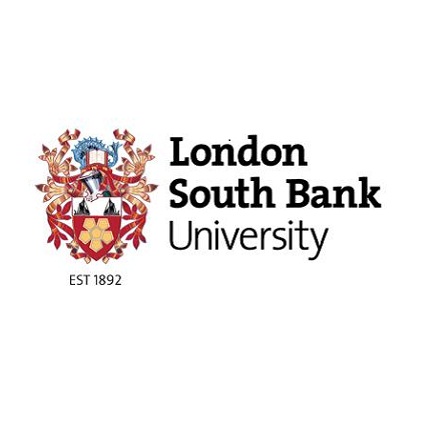 Are ethical predisposition and governance critical for success in National Health Service construction projects in England?Elizabeth Mary Ivo Whelanhttps://orcid.org/0000-0003-4832-2618A thesis submitted in partial fulfilment of the requirements of London South Bank University for the degree of Doctor of PhilosophyApril 2020AbstractCritical success factors (CSF) for project success have been studied for nearly half a century, but there are few studies on governance and none on ethical predisposition as a CSF for project success.  Although governance and ethical predisposition may appear to be unconnected, they are not.  Governance is an organisation’s codified expression of moral behaviour, a set of rules that require compliance.  Ethical predisposition is an individual’s preference for judging whether an act is moral based on following the rules or the outcome of one’s actions. As ethical predisposition affects decisions about the value of rules compliance,  an understanding of ethical pre-disposition is helpful in the study of governance. Rationale: The NHS is a large user of construction services and the UK Government’s 2019 investment plan for investment healthcare infrastructure suggests that it will continue to be so. Successful project outcome is vital because of the negative impact that late, over budget and poor-quality NHS projects have on service provision and public finances.  Aim: To investigate whether ethical predisposition and governance are CSFs for construction projects in the English NHS.  Research Questions: Question 1  What is the ethical predisposition of project personnel in English NHS construction projects?What impact does ethical predisposition have on project success English NHS construction projects?  Question 2: What impact do corporate and project governance have on English NHS construction projects? Objectives: to explore the ethical predisposition of client-side personnel in the delivery of construction projects; examine the relationship between ethical predisposition and project success; examine the relationship between project governance and project success; explain how success is measured and develop a project assurance model to guide project sponsors in the establishment of good governance in projects  A mixed methods explanatory approach was employed using a survey and six follow-up face-to-face interviews.  The survey revealed the predominance of rules-following, low effectiveness of corporate governance and evidence that time, cost and quality are not the main measures of project success.  Statistical analysis showed weak correlation between ethical predisposition and governance and project success. Interviews suggested that culture, the trust board’s project oversight, and the lack of knowledge about project performance in the operational phase need to be addressed. It was concluded that ethical predisposition and governance are not levers for success, but rather should be adopted as measures of success because they are associated with openness, transparency and public confidence.  Measurement of project success should be carried out at the end of the project management phase and during the operational phase.  A Project Assurance Model (PAM) was developed to guide corporate boards in their stewardship of projects in the project management and operational phases.Dedicated to my motherAmelia G I WhelanIn memory ofRobert Patrick Condon, George Anthony Hazard, Sarah Elizabeth Wheeler, Janette Brittin and Denise Gladys Richardson. All of you were brilliant people and you are still loved and deeply missed by all who knew you. Harold Whelan, my father, his brother John Whelan and their cousin Walter Tonge. All fought for freedom against bigotry in WW2, only Dad returned.  You all gave selfless service to your country. I hope we choose to hold on to the freedoms you fought for.AcknowledgementsMy thanks go to my supervisors, Professor Herbert Robinson and Professor Andrew Chambers who was an inspiration.  Thank you also to Drs Yamuna Kaluarachchi and Issa Chaer.  I am truly grateful to everyone who participated in this study, without you it would not have happened. I wish to acknowledge the contribution to the public good that colleagues and friends make every day in their work on NHS projects in creating better environments for patients, relatives and staff.  You do a fantastic job, often under very difficult circumstances. A special thanks to Duane Passman who encouraged me to return to academic study.  I have been blessed by the support of many people and I thank them for the love, care and patience they have shown me. I thank my mother, Amelia Whelan; brother, John Whelan; sister-in-law Carrie Whelan and my aunt, Elizabeth Condon for their unswerving belief in me. Thank you to Jo Osborne for proof reading. To all my friends, I am lucky to have you. I am eternally grateful to Jackie Bishop for her wisdom which has sustained me. Finally, I would like to thank Kate Brown whose constancy has been vital and who has stoically borne the ups and downs of this study, spending literally hours talking about ethical predisposition, governance and project success. No-one should have to put up with that, but you did.  Thank you. Glossary of TermsList of FiguresFigure 1-1 - Estimated payments (in nominal terms, undiscounted) under PFI projects (current projects)	17Figure 2-1- NHS employees by role	24Figure 2-2: 1948 NHS Structure	25Figure 2-3: NHS structure post 1974 reforms	26Figure 2-4: Polyclinic and GP service - 3 models for organisation	27Figure 2-5: NHS structure after the 2010 NHS reform	28Figure 2-6: Flow of money in the NHS	29Figure 2-7: Structure of PFI consortium	31Figure 2-8: Percentage completion at each stage of business case	38Figure 2-9 - Excerpt from Health Building Note 00-01 showing remit of Health Building Notes	40Figure 2-10: Excerpt from HBN 00-01 (2014) showing the features of a well-designed in-patient bedroom	41Figure 3-1: Categories of ethical theory	45Figure 4-1 - Six Core Principles of Good Governance	69Figure 4-2: Idealised organisation governance structure	78Figure 4-3: Project Governance Components	83Figure 4-4: Idealised Project Governance Structure	85Figure 4-5: The Iron Triangle:	88Figure 4-6: The Square Route - an alternative to the iron triangle	88Figure 4-7: Alternatives to the Iron Triangle	89Figure 4-8: Comparison of CSF	96Figure 4-9: Critical success factors and the project lifecycle	98Figure 4-10: Conceptual framework	105Figure 5-1: Convergent Design in Mixed Methods	114Figure 5-2: Sequential Explanatory designs in Mixed Methods	115Figure 6-1: Formalist predisposition and project success score	134Figure 6-2: Correlation of ethical predisposition and iron triangle success	136Figure 6-3: Correlation of ethical predisposition and project success score	137Figure 6-4: Effectiveness of individual elements of project governance	140Figure 6-5: Effectiveness of individual elements of corporate governance	143Figure 6-6: Distribution of project scores	148Figure 6-7: Project Governance and claimed success	152Figure 6-8: Correlation of perceived project governance and iron triangle scores	153Figure 6-9: Correlation of project governance effectiveness and project success scores	154Figure 6-10: Corporate governance effectiveness and claimed success	155Figure 6-11: Correlation of corporate governance and iron triangle success	156Figure 6-12: Correlation of corporate governance and project success scores (n=51)	157Figure 6-13: Correlation of risk and project success scores	162Figure 6-14: Correlation of CSF and project success scores	163Figure 8-1: New public assurance model for measurement of project success	197Figure 8-2: Project assurance for corporate boards at project start-up	201Figure 8-3: Project assurance model for Corporate Boards at the end of the project management phase	202Figure 8-4: Project Assurance Model for Corporate Boards in the operational phase	203Ethics and Governance in NHS project delivery Ethics and governance are fundamental components of public service because obedience to ethical values shows that an organization’s is behaving properly (Suchman, 1995 cited in Müller 2009).  Ethical values are codified in the rules of corporate governance which set out actions and behaviours that must be followed by organisations to show that they are acting appropriately to give them legitimacy in the eyes of their stakeholders. To that extent ethics and governance are the guardians of public confidence without which legitimacy is undermined (Christensen et al, 2007).  Organisations use projects to deliver strategic objectives, and weak ethical standards undermine the legitimacy of projects and of organisations themselves .  The public sector has a responsibility to show that spends public resources wisely (Christensen et al, 2007) and the project management standards it follows are designed to support it in this task.  Project management standards are provided by the UK government and include the Treasury Green Book (2003 and 2018), the Capital Investment Manual (CIM, 1994), PRINCE2™ and Gateway™  along with project management bodies such as the Project Management Institute (PMI) which requires project personnel to act with integrity, honesty, respect, fairness and responsibility (PMI 2018).   The public service imperatives of the NHS are therefore aligned with those of the project management professional bodies and means that decisions and actions must be subject to public scrutiny, so that public confidence and the legitimacy of the NHS and the wider public sector are maintained.  Gap in Knowledge and need for the studyRecent studies into CSFs have examined whether governance can be included.  The Association for Project Management (APM) (2015) suggested that governance is one of the most important factors for project success. Moderate correlations were found between effective governance and delivery to time, cost, specification, stakeholder satisfaction and overall project success .  The APM studies and publications by others such as the HM Treasury (2007), Office of Government Commerce (OGC) (2011), ISO (2012) and profession-specific groups such as CIOB and PMI suggests that there is a belief that good governance leads to successful projects. This has not been shown in healthcare construction projects and so this study seeks to fill the gap.  Ethical predisposition for rules-following has been associated with good employee behaviour and good governance in corporations. Similarly, project governance is based on codes of conduct, rules, protocols and processes.  The ethical predisposition to follow rules may lead to better project outcomes, but this is not known and the role of ethical predisposition in successful delivery of projects has not previously been examined.  RationaleThe NHS is a significant consumer of construction services, it is the largest adopter of PFI projects across government by value, it has a large estate which requires maintenance and renewal and it has been explicitly instructed to avoid poor project management. NHS construction projects have not been well-researched in the specific area of the relationship between ethical predisposition, governance and project success.   Significant expenditure on NHS construction projectsThe UK construction industry accounts for approximately 7% of the country’s GDP  and the public sector accounts for approximately one third of business for the construction industry .  The NHS has procured 123 schemes through the PFI initiative with a capital value of 12,082.9 million (HMT, 2014).  By 2049-50 the cost of PFI projects alone will have been £232,484 million (Figure 1-1).  These figures exclude costs incurred by the public sector for their project management and the cost of administrating the contracts in the operational phase.   In addition the NHS spent £2,137 million on capital investment in buildings alone in 2015/16  and will incur recurrent capital costs every year.  NB. Figures based on departmental and Devolved Administrative returns. The unitary charge payments should not be confused with the capital costs of projects. Unitary charges include payments for ongoing services (e.g. maintenance, cleaning, catering and security) associated with these projects, as well as repayment of and interest on debt used to finance the capital costs. Unitary charges therefore represent the whole life cost associated with the projects. The capital costs recorded for PFI projects and conventionally procured projects do not include these ongoing costs. Figure - - Estimated payments (in nominal terms, undiscounted) under PFI projects (current projects)Source: HMT (2014, p. 8) Implications for the NHS of poor project management and governance. Successive UK reports have argued for improvements throughout the industry to ensure that money is not wasted through late, over budget projects that fail to deliver the right quality for clients. Improvements suggested included new types of contracts, partnering, continuous improvement, better client focus, education, offsite construction, improved efficiency, informed clients, the use of technology including building information modelling (BIM) and improved research, development and productivity (Latham 1994, Egan, 1988, Wolstenholme, 2009 and Cabinet Office, 2011, HM Government, 2013 and Farmer, 2016). The performance of projects is important for the economy and the cost of failure is high. The APM (2015) noted that the cost of failed projects can be detrimental for the economy, environment and society. Poor project management and project failure are wasteful of resources and increase costs to clients, contractors and their supply chains in the short and long term. The NHS is not immune from the negative impacts of late or over budget projects.  The CIM (1994) linked poor project performance to increased taxes or cuts in service, ‘Resources wasted through poor decision making and ineffective project control invariably mean a shift of resources away from direct patient care….This cannot be allowed to happen (NHS Executive, 1994, foreword)The UK government has issued guidance to help public bodies procure projects more effectively; examples include the Green Book (HMT 2003, 2018); Project Governance , the Introduction to Projects and the Orange Book of Risk .  The NHS has been provided with its own specific guidance such as the CIM (1994) to encourage effective project management by reducing waste and cost. The NHS Executive noted that ‘By observing the principles set out in this manual such waste will be minimised or eliminated.’  (NHS Executive, 1994, foreword)The implications of projects that do not deliver to time, cost and quality have been well articulated.  Money spent on late, over budget or low-quality NHS projects is wasted and results in funds being diverted away from patient care or increased taxes .  Need for better understanding of “project success” in NHS projects. NHS construction projects have been criticised for missing time and cost targets in some of its construction projects, two examples, ten years apart illustrate the failure of meeting the constraints of the iron triangle (time, cost and quality).  The initial estimate for the redevelopment cost of Phase III of Guy’s Hospital in 1988 was £35.5 million but its final cost in 1997 was £159.9 million . The Liverpool Royal Infirmary project was over budget and a year late, before the collapse of Carillion .  Academic research which defines project success, available since the 1960s , has called into question the relevance and effectiveness of the traditional ‘iron triangle’ of time, cost and quality.  This study uses the traditional ‘iron triangle’ because there does not appear to be an uncontested alternative.  However, it is recognised that the iron triangle is an imperfect measure, so this study used two other measures which were: success in the opinion of project personnel and success measured on a sliding scale that tolerates the slight missing of two of the iron triangle measures. Need to understand the role of ethics and governance in NHS construction Ethical predisposition in NHS construction projects was investigated because studies have suggested that rules-following (ethical formalism) is beneficial to organisations because openness and transparency, which underpin good governance, maintain the confidence of stakeholders .  Good governance and public confidence have been linked (Cadbury 1992, Christensen, et al., 2007).  Project governance is also thought to contribute to project success .  However, it is not yet known, so this study tested the theory of governance and project success in NHS projects and tested ethical predisposition in an NHS project management context to establish if it can be linked to project success.  If they are, they can be explicitly included in projects because of their relationship to successful outcome.Aim, research questions and objectivesAim of the studyTo investigate whether ethical predisposition and governance are critical success factors for NHS construction projects in England. The key research questions to address are as follows:Question 1  What is the ethical predisposition of project personnel in English NHS construction projects?What impact does ethical predisposition have on project success English NHS construction projects?  Question 2: What impact do corporate and project governance have on English NHS construction projects? The specific objectives are as follows, to:Explore the ethical predisposition of client-side personnel in the delivery of construction projectsExamine the relationship between ethical predisposition and project success.  Examine the relationship between project governance and project success. Explain how success is measuredDevelop a project assurance model to guide project sponsors in the establishment of good governance in projects  Research methodology outlineA two-staged explanatory mixed methods approach was adopted to benefit from the strengths of both quantitative and qualitative methods.  The first phase collected quantitative data using an electronic survey questionnaire (e-survey).  The qualitative second stage consisted of six face-to-face interviews with expert practitioners to explain findings from the e-survey and to gain a deeper understanding of the issues raised. The explanatory interviews were conducted with respondents who had indicated that they were willing to take part in a follow-up interview when they completed the e-survey.  Scope of the studyAny NHS staff or third-party professional acting for an NHS provider Trust on an NHS construction projects was eligible to take part. Provider Trusts provide mental health, secondary,  tertiary and community services and were included because they were assumed to have an estates or project department.  It was intended to include one or more practitioner from each eligible Trust so that a wide range of Trusts’ project processes could be examined to get a general picture of NHS practice. The NHS in devolved administrations were excluded as they have different governance arrangements.  Organisation of the thesisFollowing the introduction, the content of the chapters is summarised as follows:Chapter 2 provides the context for research including the background information on the NHS, the purpose of the NHS, organisational structure and the process involved in the delivery of capital projects in the NHS.  Key issues relating to NHS reforms and its impact on capital investment, issues and challenges of governance and ethics in relation to the delivery of capital investment projects, the role of governance in the design and planning stages on NHS construction projects and the selection of the NHS as the case study.  Chapter 3 is the first literature review chapter and focusses on ethical issues.  It discusses the two main schools of thought which underpin the field of ethics of conduct: formalism (rules-based approach) and utilitarianism (ends-based approach); it reviews the literature on applied ethical theory which has been tested in business studies and discusses the elevation of formalism as morally superior to utilitarianism. It discusses ethics in the NHS and in project management and the construction industry  Chapter 4 is the second literature review chapter and discusses three organisational theories that underpin corporate and project governance. Corporate governance is defined and discussed in relation to corporate success and failure.  Corporate governance structures, the board committees, project management terms, and project governance are discussed and defined. Key performance indicators (KPIs) and CSFs as measures of success are reviewed. Chapter 5 explores the methodological issues considered in the study including the research options considered, the justification of the methods adopted, the development of the data collection instruments, sampling techniques and the methods of analysis used.Chapter 6 provides the results of the e-survey.  Descriptive and inferential statistics were used to explain the data and examine relationships between variables.Chapter 7 provides the results of the interviews with project experts provided greater insight into some key findings from the surveyChapter 8 discusses the findings, makes recommendations for future projects and presents a new public assurance model. Context: The National Health Service of EnglandIntroductionThis chapter describes the history of the NHS, its evolving structure, the reforms of the NHS healthcare estate, the difficulties in renovating and maintaining the healthcare estate in response to changing governmental policies, the complex, structured and hierarchical nature of the governance of capital investment. The selection of the NHS in England for this study is justified. The National Health Service (NHS)The NHS was formed in 1948 when the UK Government nationalised healthcare to provide ‘cradle to grave’ healthcare services funded through general taxation. In nationalising healthcare provision, the UK Government undertook a significant commitment: the management of health services and the healthcare estate, including teaching hospitals, voluntary hospitals, municipal hospitals, poor law hospitals, mental health hospitals and clinics which made up the patchwork of services that had evolved organically since the dissolution of the monasteries in the middle ages .  The introduction of the NHS was a major social change in the UK as sections of population which had previously found it too expensive to access healthcare could now have free access.  As the NHS was funded through general taxation the fear of being unable to afford treatment was relieved.Today’s NHS provides a wide range of services including planned care including routine operations and investigations, urgent care and community care, such as midwifery, district nursing, health visiting, school nursing, dentistry and general practice.  Table 2-1 shows the organisational composition of the NHS. Clinical Commissioning Groups (CCG) and specialist commissioning services buy services for their populations from providers such as acute non-specialist trusts, acute specialist trusts, mental health trusts, community providers, ambulance trusts and the 835 other providers (Nuffield Trust, 2017).   The first point of contact for patients is through their GP or through the accident and emergency department of an acute non-specialist trust.Table - - NHS by organisation typeSource: Nuffield Trust (2017)The NHS is the second largest department for expenditure in the UK, after the Department of Work and Pensions .  In 2017/18 the NHS budget was £124.7 billion .   The NHS employs approximately 1.7 million people across the UK’s NHS of which 1.2 million are employed in England.  Figure 2-1 shows the percentage of workforce by function in the NHS.  The largest section of the workforce supports clinical staff (26.1%).  The second largest group consists of nurses and midwives (25.6%).  Hospital and community health services doctors comprise 8.2% of the workforce.  The NHS deals with more than 1 million patients every 36 hours . 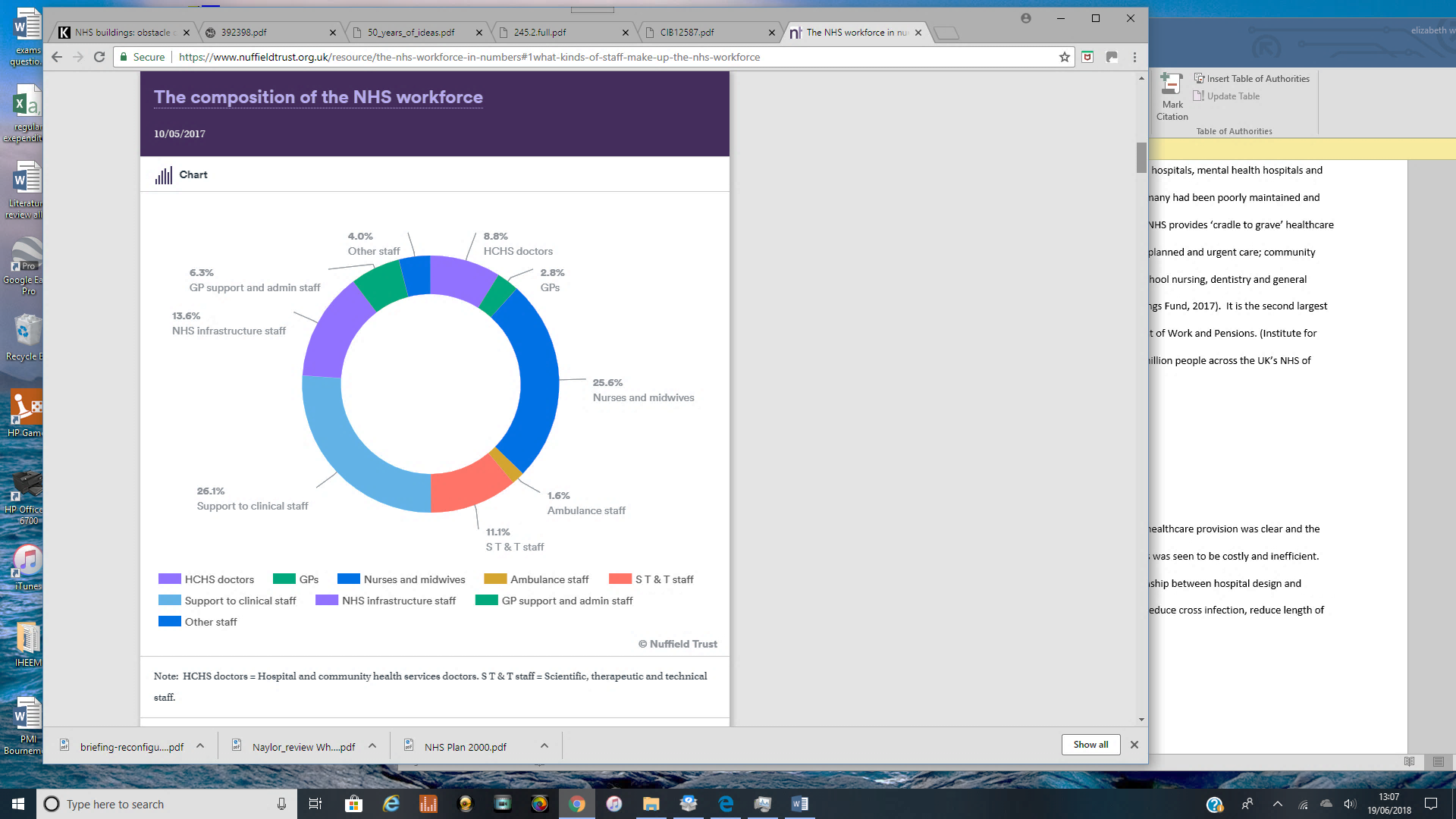 Figure -- NHS employees by role Source: Nuffield Trust, 2017Apart from a few services, such as some prescriptions for medicines and optician and dentistry services, healthcare delivery is free at the point of delivery. All services are free for the elderly, pregnant women, children, babies and the chronically sick. The NHS is highly valued by the UKs population and had a satisfaction rate of 63% in 2016 and although satisfaction has historically been higher, satisfaction rates are still high by historical standards The structure of the NHSThe new NHS was founded on an older, historical structure. The system overseen by the Ministry of Health was divided into 3 parts: hospital services, community health services and primary care.  Hospital services were governed by two different structures,  14 Regional Hospital Boards oversaw 388 Hospital Management Committees, which in turn, managed 2,800 hospitals and 36 Boards of Governors oversaw 140 teaching hospitals (those with medical schools) (Figure 2-2).  Figure 2-2: 1948 NHS Structure Source: nhshistory.netCommunity health services were provided by 146 Local Authorities and included services such as community nurses, midwives and health visitors.  Primary care which consisted of 20,000 self-employed general practitioners, dentists, pharmacists and opticians was overseen by 138 executive councils .  The GPs role was both that of gatekeeper and provider of medical interventions.  Gatekeeper because GPs decide whether patients should be referred to hospital, and provider because they provide medical interventions and prescriptions. The Local Authorities provided community services and this arrangement lasted until the 1974 NHS reorganisation. 1974 ReorganisationThis reorganisation slimmed down the management structure of the NHS.  Fourteen new Regional Health Authorities were supported by 90 Area Health Authorities, which were broadly aligned with local authorities. Community health services were brought into the NHS and general practice was managed by 90 Family Practitioner Committees (Figure 2-3).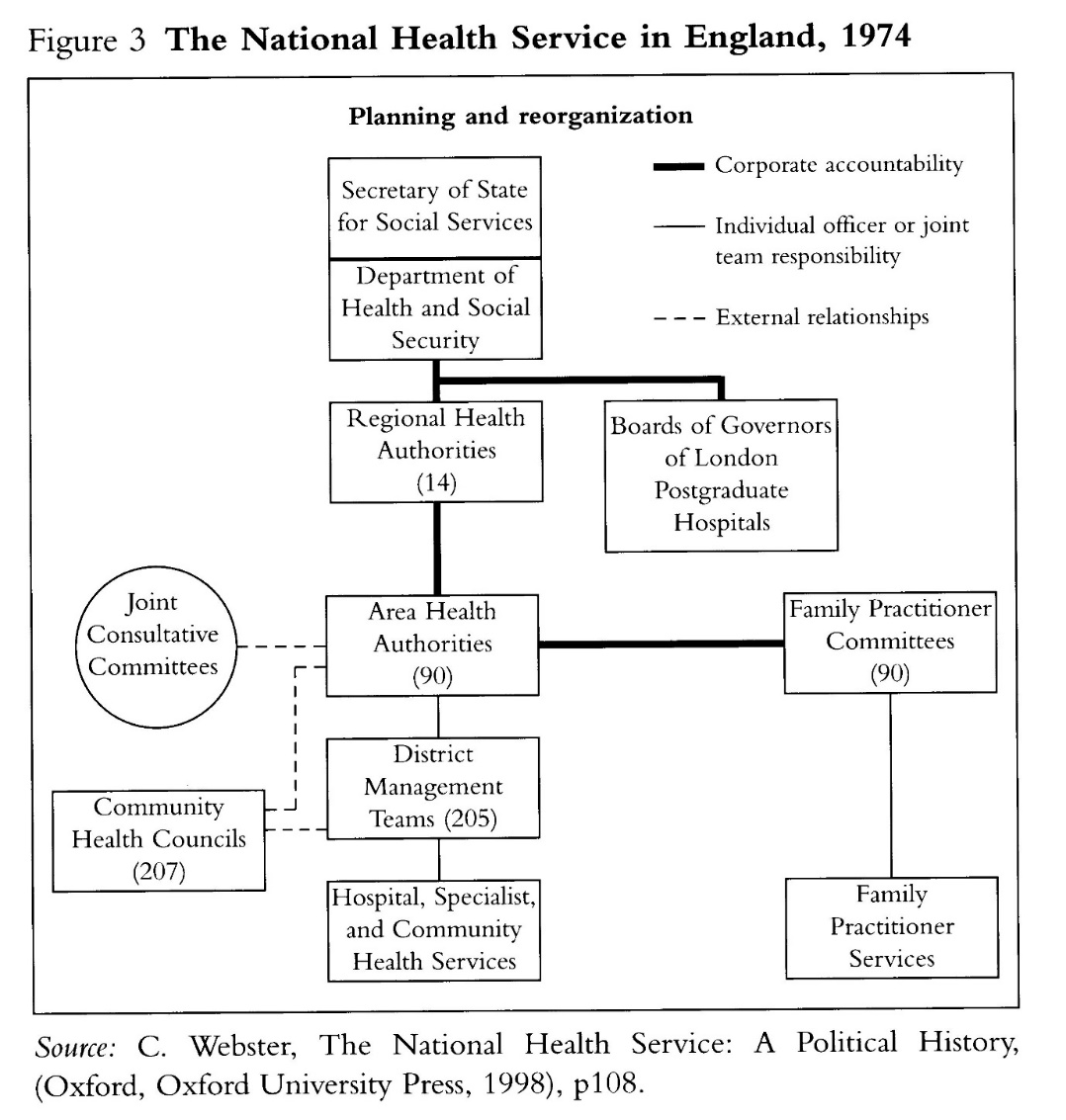 Figure -: NHS structure post 1974 reformsNHS Reforms 1983-1989The UK’s Conservative Government established a review of NHS management which resulted in the Griffiths Report (1983) and recommended the introduction of general management into the NHS to replace the culture of management by consensus.  Budget setting and control were also introduced.‘These changes sent clear signals that a "business-like" approach was expected in the provision of hospital services ‘Working for Patients’ (1989) created the internal market (purchaser/ provider split) which encouraged competition between hospitals some of which became ‘Self Governing Trusts’ providing care for patients referred to them by district purchasers, GP fundholders and commissioning agencies on behalf of their populations. This division was contentious and arguably not completely satisfactory as GPs were both providers and purchasers of clinical services and procedures were not well costed so were based on average costs .  However, not all Trusts were self-governing, so some were outside this system. Health authorities were now required to concentrate on assessing the healthcare needs of their populations and to contract for services with provider hospitals .  A reduction in the number of beds in London and the merger or closure of some Trusts was also recommended.  NHS Reforms 1997 – 2009Plans for London were again reviewed and further recommendations made in the ‘Health Services in London’ review  about the number and organisation of London hospitals and medical schools, this resulted in some mergers and closures.  ‘The New NHS – Modern, Dependable’  removed some parts of the internal market such as fundholding and reconfigured London’s organisation from several health authorities into one London Regional Office.  After 2000, the Government re-introduced the internal market and self-governing trusts called foundation trusts. New policies during this period included reforms to community healthcare provision. These were to provide services closer to where patients lived supported by a network of polyclinics which would take on some hospital services. Hospital services were to be rationalised so patients would be admitted to the hospital best suited for their clinical needs whether that was close to the patient’s home or not.  To deliver this the government suggested a variety of organisational solutions based on a hub and spoke system with enhanced community services supported by acute and specialist hospitals (Figure 2-4) so that patients would be treated locally where possible and only access hospital services where such specialist facilities were clinically indicated. 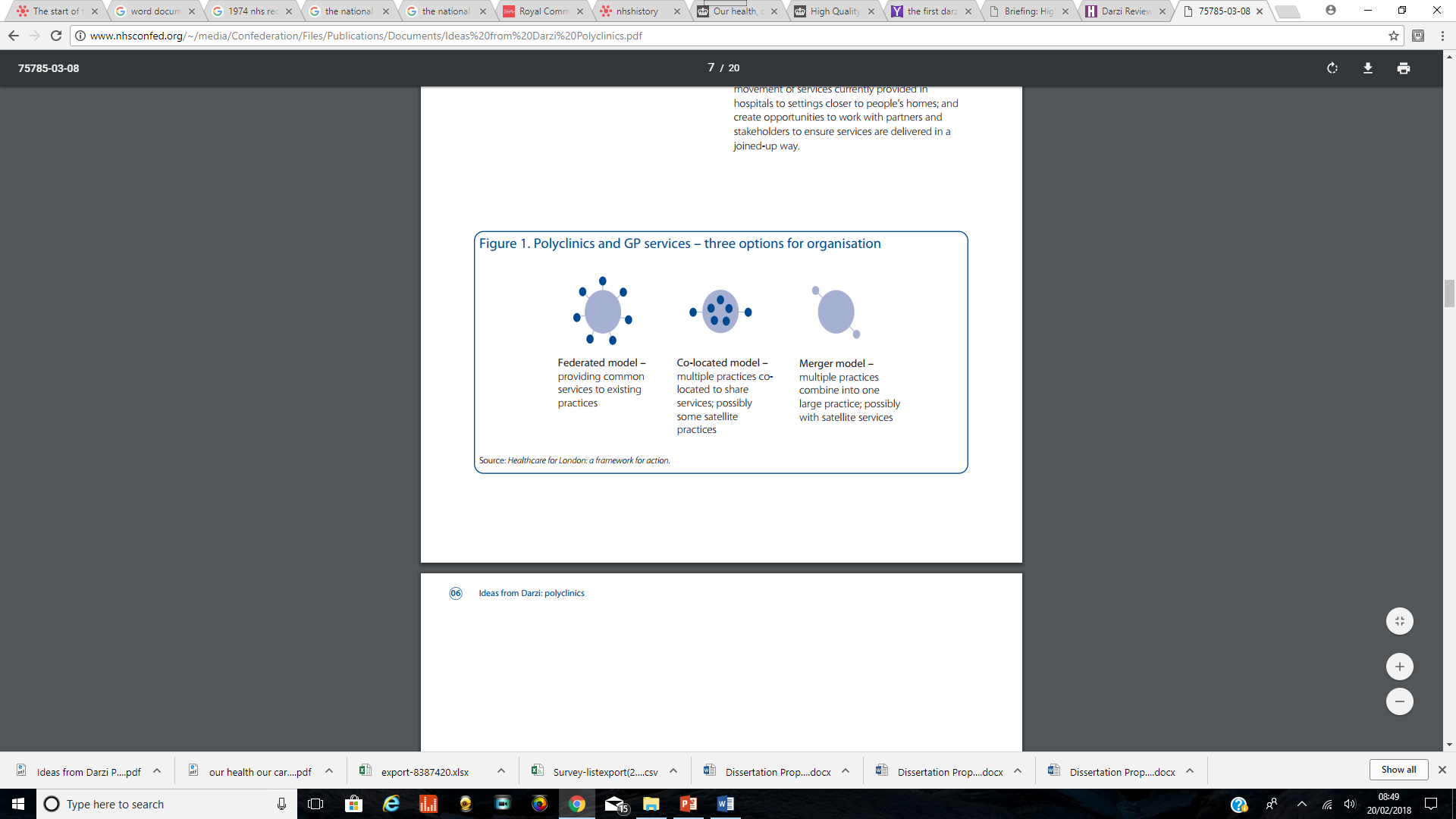 Figure -: Polyclinic and GP service - 3 models for organisationSource: NHS Confederation, 2008, p. 5NHS Reforms 2010 The NHS was re-structured following the publication of ‘Equality and Excellence – Liberating the NHS .  This reform retained the purchaser/ provider split, increased the number of commissioning bodies (GP commissioning consortia) and made provider Trusts responsible to Parliament through regulatory and monitoring bodies (Monitor, the Care Quality Commission and the Department of Health). Local Authorities took on some public health responsibilities (Figure 2-5).  Modifications to the structure have been made subsequently but the principles remain the same: an internal market governed by the purchaser/ provider split and monitoring and regulation carried out by the Care Quality Commission (CQC) and now NHS Improvement.   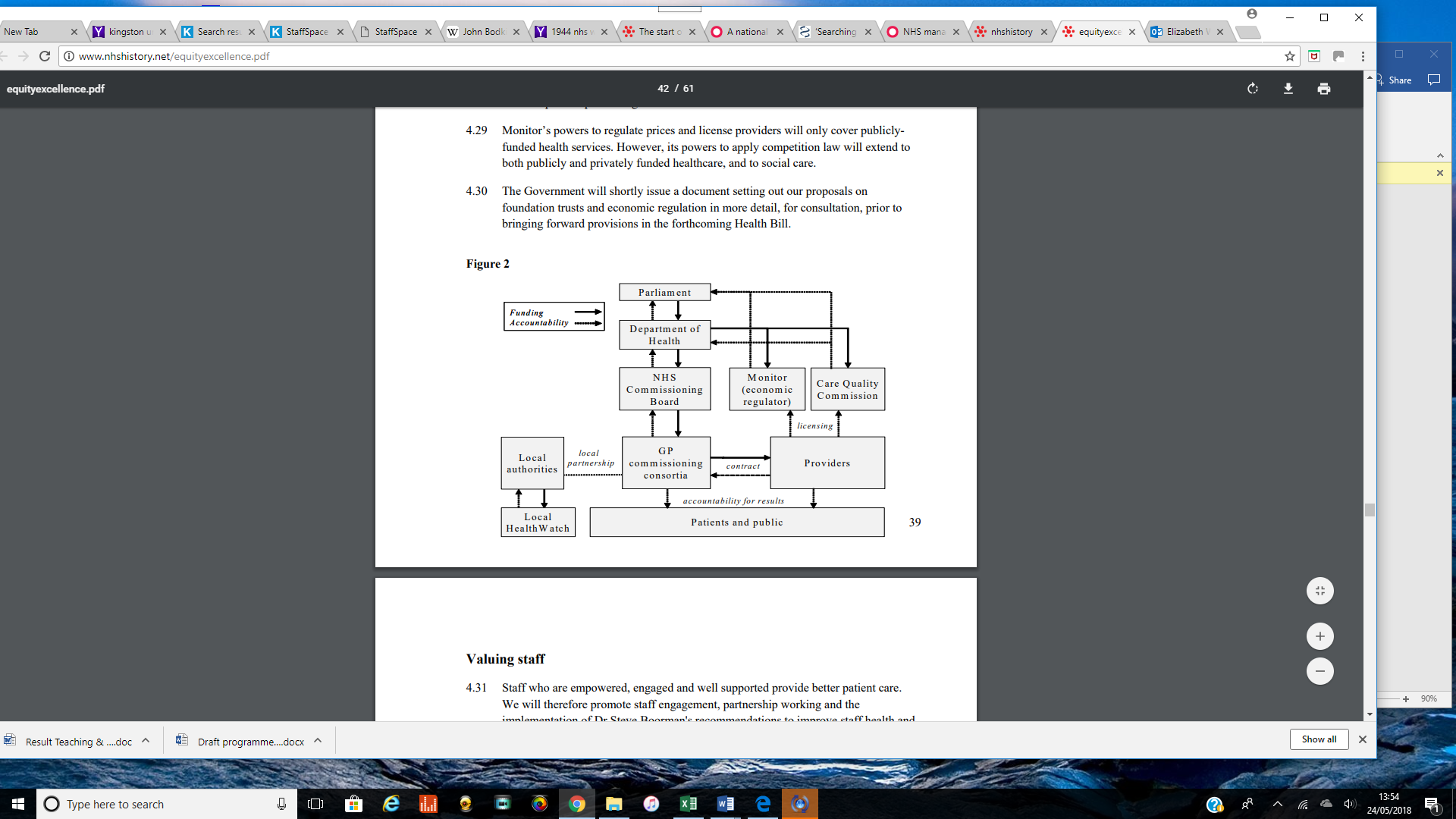 Figure -: NHS structure after the 2010 NHS reformSource: Department of Health (2010, p. 39)NHS Funding The NHS is funded from general taxation. Parliament provides funds to the Department of Health (DH) which in turn distributes funds to Public Health England (PHE), NHS Improvement (NHSI) and the CQC.  Money flows from PHE to local authorities to pay for public health services and to NHS England.  NHS England funds clinical commissioning groups (CCG) which in turn pay for organisations that provide health care directly to patients. NHS England also funds primary care (general practice) and specialist services. The funding figures in the diagram may be out of date, but the structure is current.  NHS England sits between the DH, PHE and the CCGs and providers, in effect merging the previous Regional Health Authorities into one organisation (Figure 2-6). 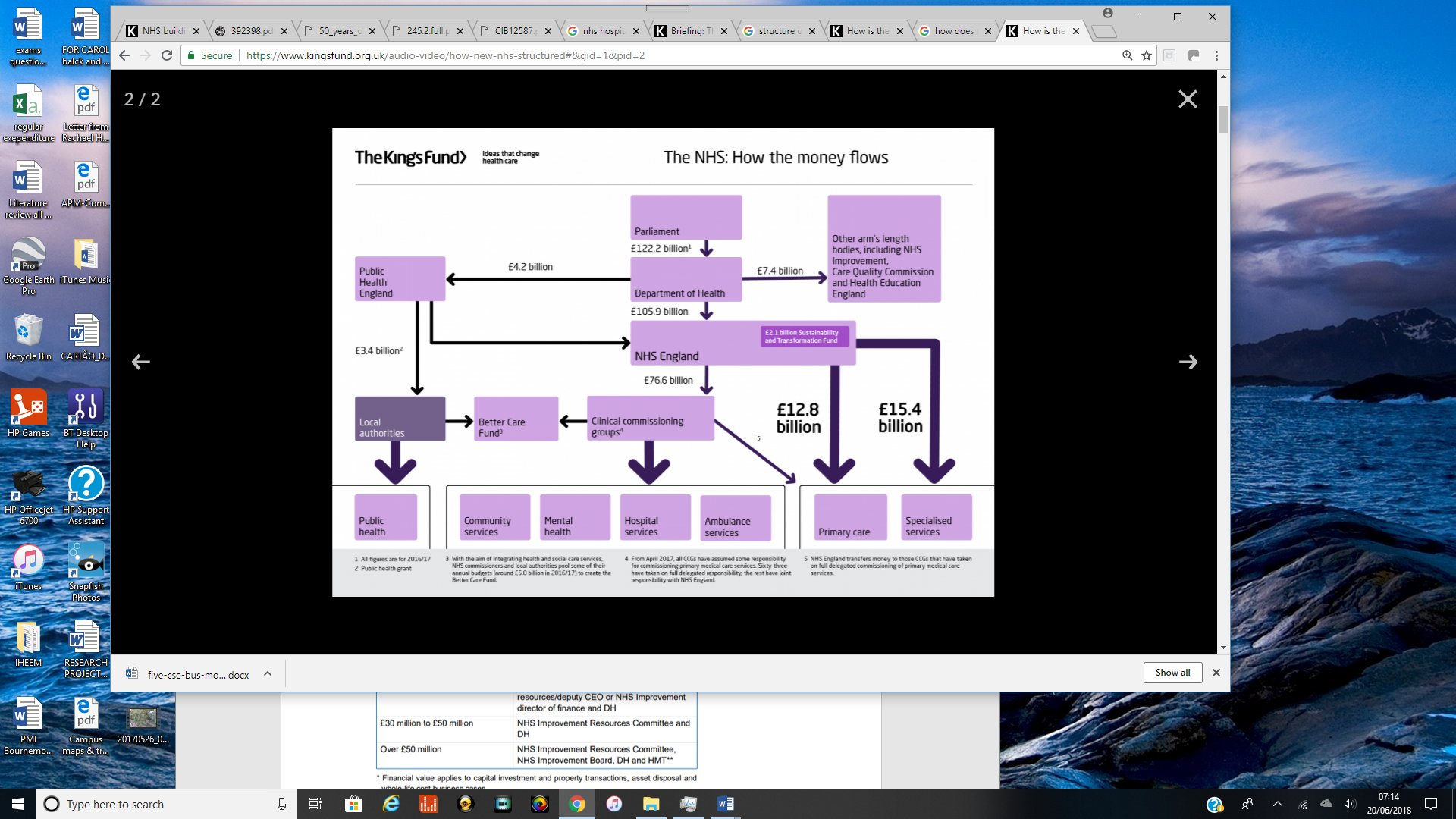 Figure -: Flow of money in the NHSSource: The Kings Fund (2017)The Healthcare EstateThe 1948 NHS inherited legacy buildings from the previous healthcare system many of which were in poor condition. Two thirds of hospitals incorporated into the NHS had been constructed before 1891 and a fifth had been built before 1861; many lacked diagnostic equipment (Rivett 2017). World War 2 had adversely impacted healthcare buildings with every hospital in London having been damaged by bombs.  By 1955 the poor quality of hospitals was evident and patient expectations were changing to demand better facilities . Furthermore, research in the mid-1960s, which has subsequently been developed, was starting to suggest that the quality and design of healthcare buildings support patient recovery by reducing cross infection, length of stay, clinical errors,  patient falls and the risk of fire (Phiri, 2006, Ulrich, et al., 2004).  Data from 2011/12 shows that the NHS owned 6.9 million hectares of land.  The floor area including hospitals and primary care trust buildings (excluding general practices owned by GPs) was 28.4 million hectares .  In 2016/17 the cost of running the estate was approximately £8.6 billion; repairs and maintenance were £5.5 billion; cleaning services cost       £1 billion, and the cost of patient food was £0.6 billion .  The Hospital Plan (1962) There have been two main policies to drive the improvement of the healthcare estate since the NHS’ foundation in 1948.  The first was the Hospital Plan (1962) and the second was ‘The NHS Plan -  plan for investment, a plan for reform’ (2000) which was to be delivered through public/ private partnerships. These are discussed below.The Hospital Plan (1962) proposed a model of hospital provision through district general hospitals (DGH) each of which would serve a population of 100,000 – 150,000 people, each with 600-800 beds.  DGHs would provide inpatient and outpatient services whilst some standalone single specialty hospitals such as maternity hospitals would close.  This provision is still recognizable today . A programme of hospital building was to support this service configuration. The 1962 Plan was revised in the Hospital Building Programme (1966) to reduce costs, as fears grew in government that the cost of the programme was increasing beyond acceptable levels.  By the 1970s, the building programme had not been delivered and was considered too expensive.  The government decided that a firmer grip was to be taken on NHS expenditure and the concept of cost planning gained traction. Cost planning was supported by the introduction of business case guidance, which introduced a more systematic approach to the development and costing of development hospital plans.  The NHS Plan for investment, a plan for reform (2000)The NHS Plan (2000) set a target of building 100 new hospitals to renew the NHS estate so that less than 40% of the estate would be older than 15 years and this was to be delivered by the private finance initiative (PFI).  PFI was introduced into UK public sector procurement by the Conservative Government in 1992 to respond to the demand for better-quality public-sector infrastructure, which required increased government expenditure whilst avoiding increased government borrowing.  PFI leveraged private sector finance, expertise, management, efficiency and design into public sector projects that were thought to be missing .  The private sector was responsible for the designing, building, financing and operating hospitals in return for a fee or unitary charge .  The private sector raised money as debt and equity through the financial markets to pay for the cost of construction and operation of buildings based on the assessment that the PFI procurement route provides best value for money .  The private sector’s obligations to repay debt and give a return on equity are financed by the unitary charge. It should be in the private sector’s interests to provide good service so that it can collect the full unitary charge to service its financial obligations .    A PFI has three main parts (Figure 2-7). The first is the government customer, for example an NHS hospital, which pays a fee for services delivered by the Special Purpose Vehicle (SPV) composed of construction contractor and a facilities management (FM) company.  The FM company operates the building for the lifetime of the contract .   The second is the SPV (operation) which designs, builds, finances and operates the facility in accordance with the requirements of the government customer.  The third part comprises the funders (finance) of the SPV. 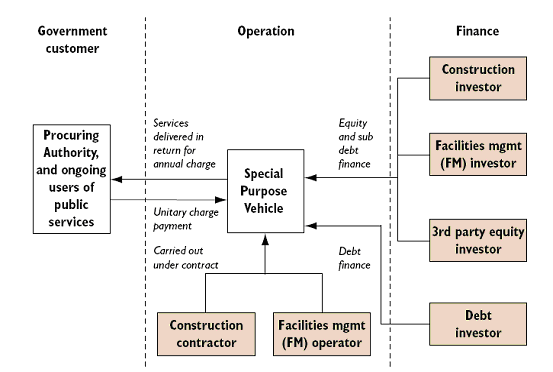 Figure -: Structure of PFI consortiumSource: HM Treasury (2003)The benefits of PFI were expected to be increased innovation, expertise and efficiency and the delivery of delivery of projects to time, cost and quality by the private sector.  In 2003 the National Audit Office (NAO) noted that PFI was delivering these benefits’Central government has generally obtained a much higher degree of price certainty and timely delivery of good quality built assets, compared to previous conventional government building projects’ Another benefit was that of risk transfer, the principle of which is that risk should be managed by the party most able to deal with it .  This allowed the public sector to pass the risk of construction and operation to the private sector, but retain the risk of demand on the service, which the public sector should be better able to manage .  PFI was criticised for its high cost, inflexibility in the operational phase, lack of innovation, failure to deliver value for money  and lack of transparency over risk transfer . The NAO Report ‘PFI and PF2’ (2018) agreed that some of these criticisms were valid, for example, lack of transparency about risk transfer, lack of data on benefits and high rates of return for the private sector and lack of value for money for the public sector.  The PFI was succeeded by PF2 (2010) which differed from PFI because it removed soft services such as cleaning and catering from contracts, required publication of equity returns, required the public sector to bear the risks in a change of law and limited the tendering phase to 18 months .  The PFI initiative was discontinued in the 2018 Budget . Governance of capital investment for NHS infrastructureTo procure a building an NHS trust must develop plans that pass through a defined governance process which comprises a series of approval stages where the proposed investment is scrutinised.  A trust must show that its project has strategic relevance, is affordable, is the best use of public money, can be delivered by the public and private sectors and can be project managed by the NHS . This gives public assurance that the scheme is the best use of resources and creates an audit trail to show the basis on which schemes have been approved.  The UK Government first issued guidance to the NHS for its capital and operational expenditure in the 1960s to try to reduce the risk of project failure and overspending.  Capricode was introduced in 1962 in support of the Hospital Plan (1961) as a ‘consistent and streamlined approach to capital development that achieves best use of resources’ . It was revised 1967 and 1974 and superseded by the CIM (1994).  The CIM (1994) sets out stages for project development from the outline stage, to the selection of the preferred option and then the point at which the contract is let.  The reason for the introduction of the CIM (1994) was explicit: ‘Failure to deliver to time and on cost will have an adverse impact on patient services and the long run viability of a Trust.’ (NHS Executive, 1994 forward) The CIM (1994) clearly linked the cost of poor project performance to the viability of the NHS.  The UK Treasury’s Green Book Appraisal and Evaluation (2003) issued by central government defined the requirements for public sector expenditure across all government departments so, ‘that no policy, programme or project is adopted without first having the answer to these questions: Are there better ways to achieve this objective? Are there better uses for these resources? The development of project governance processes was a response to the perceived  need to exercise control over projects to avoid wasting resources.  The UK government developed other guidance to support the development of capital projects in central government which were applicable to the NHS.   Central Government Processes and GuidanceThe processes and guidance established by central government for the procurement of capital projects in the public sector and the specific processes for the procurement of NHS capital projects are described below.The Treasury Green Book The HM Treasury’s Green Book (2003, 2018) governs the entirety of the public sector for the appraisal of schemes to ensure that only the right ones are developed and those that are developed are delivered to time, cost and quality.  Its use is mandatory for the development and appraisal of projects.  Guide to Developing the Business CasePublished in 2018 this guidance document is aligned with the Green Book and applied cross-government. It specifies the structure and content of business cases, advises project teams how to write business cases and reminds them of the importance of Gateway™ reviews and project assurance. It explains the need to write business cases at various stages of a project: firstly, the strategic outline case (SOC) at the earliest stage; secondly the outline business case (OBC) to demonstrate that the chosen solution is the best value for money project and finally the full business case (FBC) at the procurement stage. OGC (Office of Government Commerce)The UK Government established the OGC to provide guidance for the effective management of public sector projects. The OGC introduced Gateway™ reviews, which are independent reviews by experienced project professionals of projects at key stage boundaries.  These give Senior Responsible Owners (SRO) assurance about their project, and suggest remedial action where needed to ensure project success (OGC, 2011).  In the NHS Gateway™ reviews were mandatory on projects designated as high risk. The OGC (2004) also listed ‘8 Common Causes of Project Failure’ that must be managed to avoid failure.  These are the ‘Lack of clear links between the project and the organization’s key strategic priorities, Lack of clear senior management and ministerial ownership and leadership,Lack of effective engagement with stakeholders,Too little attention to breaking development and implementation into manageable steps, Evaluation of proposals driven by initial price rather than long-term value for money,Lack of understanding of, and contact with, the supply industry at senior levels in the organization, Lack of effective project team integration between clients, the supplier team and the supply chain’(OGC 2005)The OGC was abolished in 2010 and its materials archived but the Gateway™ reviews continue to be carried out in NHS projects and the 8 common causes of project failure are still used to guide project and corporate teams.  PRINCE2® (PRojects IN Controlled Environments)PRINCE2® has been promoted by the UK Government as a project management tool through the OGC. PRINCE2’s® strapline ‘Managing successful projects with PRINCE2®’  explicitly suggests that adopting PRINCE2® increases the chance of project success. PRINCE2® is a set of processes based on the creation of a customer/ supplier relationship.  PRINCE2® provides a project structure and describes the roles of key project personnel to make sure that three key interests are represented in the project: the business, the users and the suppliers.  NHS Governance ProcessesCentral governance processes are adopted by the NHS, but the level of governance oversight varies depending on the size of the scheme and the status of the procuring NHS Trust.  Hospitals and community trusts are divided into two broad groups: foundation trusts, which are hospitals that have demonstrated a level of performance so are permitted a degree of autonomy, and non-foundation trusts/ foundation trusts in financial distress which do not have such autonomy and are subject to higher levels of scrutiny. The capital approvals process for each group will be explained.  The governance of project approval for foundation trusts (FTs)Foundation trusts can use their own internal approvals regime for certain projects, but not all, subject to the Trust meeting the conditions of its licence.  PFI projects and ‘material capital investments’ require approval from NHS Improvement, the DH, HMT or all three .  The Trust must produce a risk based strategic plan for 3-5 years and to show that it can meet its financial sustainability and governance requirements as well as manage the impact of the project during the development and operational phases.   Table 2-2 shows the reporting thresholds for capital and property investments.   Table -: Foundation trusts thresholds for reporting and detailed review of business cases*For the purposes of this capital guidance, transactions cover capital and property investments onlySource: NHS Improvement (2016, p. 4) If a capital investment is significant FTs must navigate a complicated assessment and approvals process. A significant investment is one that meets one of the following criteria in relation to Table 2-2 ‘a relative size of greater than 40% in any of the tests ‘‘a relative size of between 25% and 40% of the tests set out… where required as part of a risk assessment’  ‘a relative size of between 10% and 25% of the tests set out… above, when in NHS Improvement’s view one or more major risks or other risk has been identified and is considered relevant.’ (NHS Improvement, 2016, Annex 13 p. 4)These rules are pass/ fail tests for Trusts (NHS Improvement, 2016).  The governance of project approval for non-FTs or FTs in financial distressTo get a capital project approved the procuring non-FT or FT in financial distress needs to secure support from its commissioners, who buy services from it and who are motivated to keep costs as low as possible.  The procuring organisation also needs to secure approval from NHS Improvement, which is the financial regulator and possibly approval from the DH and Her Majesty’s Treasury.Table -: Delegated limits for FTs in financial distress and all NHS Trusts* Financial value applied to capital investment and property transactions, asset disposal and whole-life    cost business cases**Investment business cases subject to whole-life cost rules where the whole-life cost exceeds £50 million  will not require NHS Improvement Board approval but will require NHS Improvement Resources  Committee approval (unless these cases are specifically referred to the NHS Improvement Board for a  decision by the NHS Improvement Resources Committee). NHS Improvement will discuss individual whole-  life cost cases that exceed £50 million with DH to confirm whether or not DH and HMT approval is required  for the business case. Source: adapted by the author from NHS Improvement (2016, p. 11)Table 2-3 shows that for schemes up to £15 million whole life cost, Trusts can use their own internal governance arrangements for approval.  For schemes between £15 and £30 million the scheme will need to pass through the Trust’s own governance arrangements and will need to be approved by an executive director of resources or deputy CEO of NHSI or the NHSI director of finance and the DH.  Schemes costing between £30 and £50 million require approval by the Trust’s internal governance arrangements and the NHS Improvement Resources Committee and the DH.  Schemes over £50 million will require approval by the Trust’s own governance arrangements and NHS Improvement Committee.  These schemes may be referred to the NHS Improvement Board if the NHS Improvement Resources Committee considers it necessary.  The scheme could be referred to the DH and Her Majesty’s Treasury if NHS Improvement considers it appropriate . As projects become more expensive, they are subjected to a more rigorous approvals process. The NHS business case processRegardless of the status of an NHS Trust, each construction project requires a business case which sets out the need and justification for the project. The business case proceeds up through the relevant approvals route at set times as it goes though the governance process.  As the project progresses through the project lifecycle more detail is required in the business case.  The SOC is produced at the beginning of the project to confirm that the project fits with the strategic direction of the Trust.  The OBC confirms that the best value for money option has been selected and that the scheme is affordable and deliverable.  The FBC is produced just before the contract is let to confirm that that project is affordable in the short and long term.  The ABC (appointment business case) is produced when a contractor is appointed and the CBC (confirming business case) is for PFI schemes to confirm that any conditions made at ABC stage have been met .  Projects are appraised over a 60-year period, which is the economic life of an NHS building .An example of the business case requirement for a non-FT or an FT in financial distress is shown in Table 2-4. This indicates that below £15 million the Trust’s internal governance processes apply whilst schemes between £15 and £30 million always require an OBC and FBC.  A SOC is needed if the scheme needs the DH to provide project finance.  Between £30 and £50 million and above £50 million, five business cases may be required depending on the procurement route: SOC, OBC, FBC, ABC and CBC.   In all cases except for schemes below £15 million, the Trust must also provide a clinical quality checklist. Table -: Delegated limit and business case requirement for NHS trusts and foundation trusts in financial distressSource: Adapted by the author from NHS Improvement (2016, p. 16)A SOC, OBC and FBC must have increasingly detailed information about the project. The business case is structured in 6 chapters or ‘cases’: strategic, quality, economic, commercial, financial and management. Figure 2-8 shows the different levels of information required in each of the six cases at SOC, OBC and FBC.  All information must be provided at FBC, but less is required at OBC and less at SOC.  The business case content is underpinned by the CIM (1994), HM Treasury’s Green Book (2018) and the Guide to Developing the Business Case (2018). Business cases for NHS construction projects are required to show the cost and benefits of a project for 60 years Figure -: Percentage completion at each stage of business case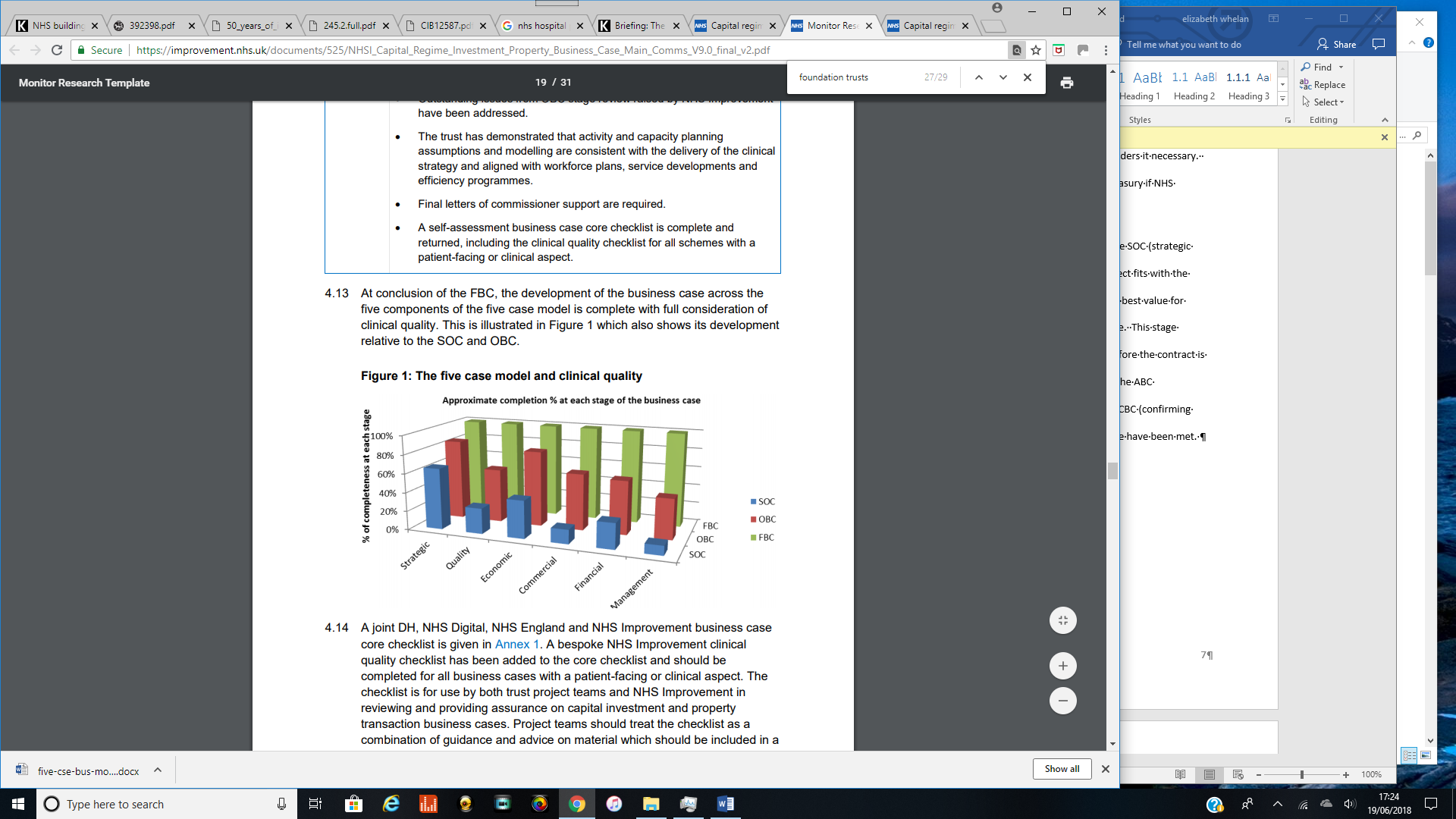 Source: NHS Improvement (2016, p. 19)In summary, the approvals process is complicated, well defined, rules-based and hierarchical.  NHS bodies must openly and publicly demonstrate that their proposed project meets strategic, quality, economic, commercial, financial and management criteria. The approvals process is underpinned by rules set out central government and by the DH. The case for investment is made through the business case process which is a multi-staged and increasingly detailed. The more expensive a scheme it must receive approval further up the decision-making hierarchy. If trusts are unable to justify their proposed expenditure the project will not proceed. Governance of the design and planning process.The requirements for design standards are based in UK law to protect the health and safety interests of patients, staff and visitors.  These laws can be divided into two categories: laws that apply to all sectors and laws that apply to the NHS. Laws that apply to all sectors are: The Health and Safety at Work (etc) Act (1974); The Climate Change Act (2008) and Building Regulations (2010).  The law that relates specifically to the NHS is the Health and Social Care Act 2008 (Regulated Activities) 2010. In both cases these have been translated into guidance and codes of practice which NHS trusts should follow.  These are, health building notes (HBN), health technical memoranda (HTM) and sustainability (BREEAM).  This section outlines the laws covering all sectors, the law covering the NHS specifically, and guidance that the NHS must follow (HBNs, HTMs and BREEAM) to show that it meets its obligations for health, safety and wellbeing. The Health and Safety at Work etc Act (1974) The Health and Safety at Work etc Act (1974) makes it an employer’s legal responsibility to protect the wellbeing of its workforce .  These responsibilities are enforced by local authorities and the Health and Safety Executive.  The implications for the NHS are that it must create and maintain premises that support the wellbeing of its staff.  Building Regulations (2010) Building Regulations (2010) are legally enforceable standards set by the UK Government which define the minimum standards for design, construction and alteration.  Only a very few types of building are exempt from the requirement to comply, for example buildings not used by people, greenhouses, a carport open on at least two sides.  Otherwise, almost every type of construction work is covered by this legislation Climate Change Act (2008)The Climate Change Act (2008) made it the duty of the Secretary of State to ensure that by 2050 the net UK carbon output is 80% lower than that of 1990 .  This responsibility is passed down to each government departments to fulfil.These three pieces of legislation provide the context for the Health and Social Care Act 2008 (Regulated Activities) 2010 through which the UK government requires the NHS to ensure that its buildings and land (the NHS estate) are able to support the provision of good quality, safe and effective healthcare .  The Health and Social Care Act 2008 (Regulated Activities) 2010 This Act (2010) states that patients must be ‘protected against the risks associated with unsafe and unsuitable premises, by means of…suitable design and layout…maintenance and operation’  . NHS Trusts compliance is overseen by the NHS’s regulatory body, the CQC. NHS trusts must show that they comply with the quality and safety standards for their estate, equipment and infection control.  Failure to comply is an offence under the Act and could ultimately lead to an organisation losing its registration .Whether maintaining existing facilities or designing new ones, the NHS has responsibility in law for the wellbeing of staff, patients and visitors. To support the NHS the DH provides Health Building Notes (HBN), Health Technical Memoranda (HTM) and requires NHS Trusts to use BREEAM to assess the sustainability of buildings.  Compliance with HBNS, HTMs and BREEAM allow NHS Trusts to show that they are fulfilling their obligations to provide compliant buildings.  These will be described in turn.Health building notes (HBNs)HBNs support the design of healthcare facilities, excluding mechanical and electrical services.  Health Building Note 00-01, General design Guidance for Healthcare Buildings (2014) states that it is the repository of best practice for the design of new healthcare buildings or for the adaption of existing ones.  HBNS are a highly structured set of guidance notes which cover many areas of design requirements, both general and specific.  Figure 2-9 summarises the areas the HBNs cover from generic activity based (HBNs 04, 06, 10,11 and 12) to support-system based (HBN 00, 14 and 16) to care-group-based (HBN 01, 02, 03, 05,07,08,09 and 15).  Each HBN represents a summary of detailed guidance that is provided for Trusts. For example, Health Building Note 03 – Mental Health points to a suite of documents which deal with general guidance for adults and juveniles, separately.  NHS Trusts and their design teams must comply with HBNs unless they can make a compelling case for derogation.   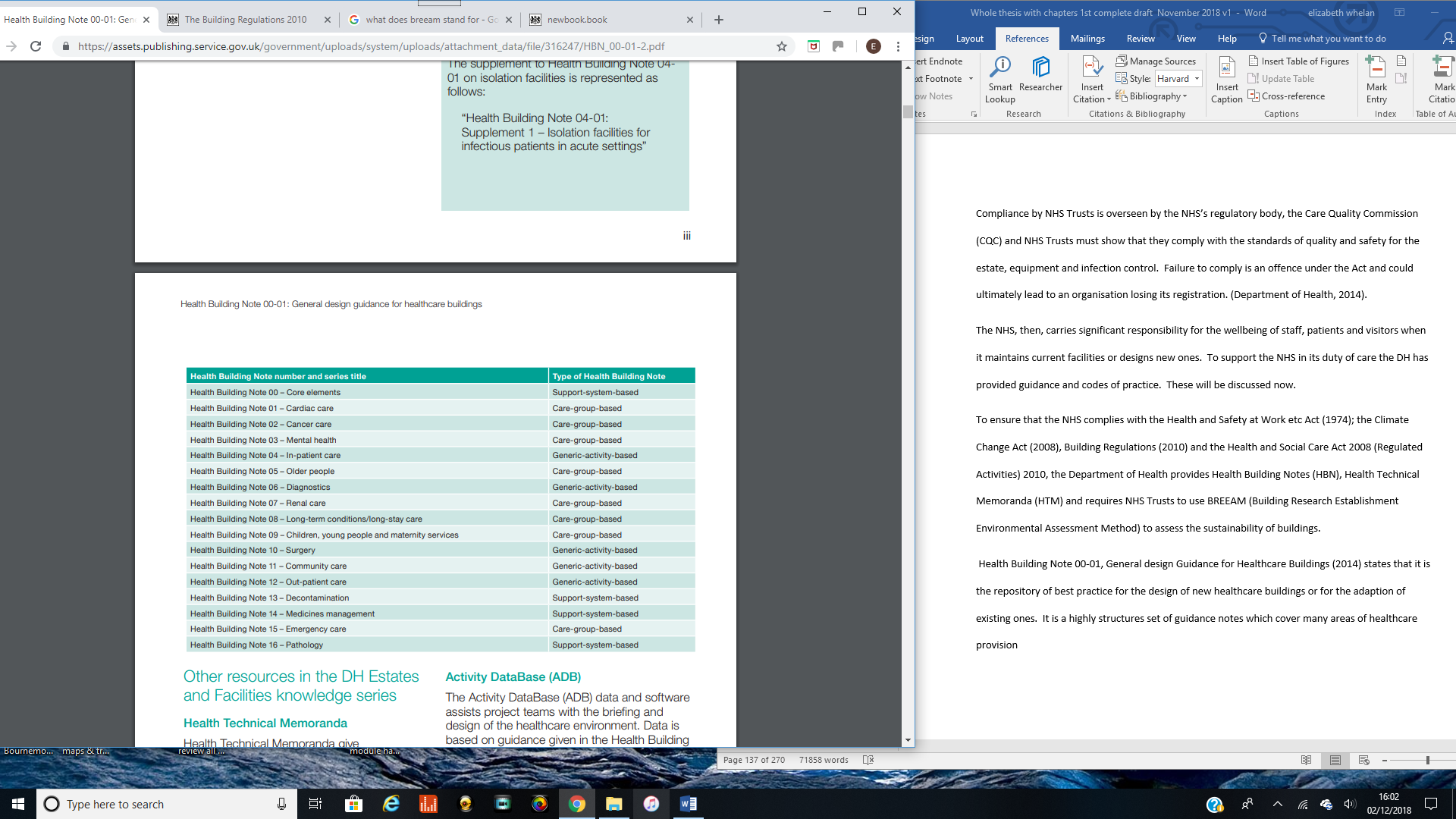 Figure - - Excerpt from Health Building Note 00-01 showing remit of Health Building NotesSource: Health Building Note 00 – Core Elements (DH, 2014)Figure 2-10 is an example of general guidance offered to NHS Trusts and their architects, in this case for in-patient bedrooms. More detailed guidance is also given, for example HBN 04-01 (In-patient care) gives detailed and prescriptive instruction:   ‘4.34 Multi-bed rooms should contain two clinical washhand basins, one close to the entrance to the room and the other placed in a convenient position for staff working at the other end of the room.’ 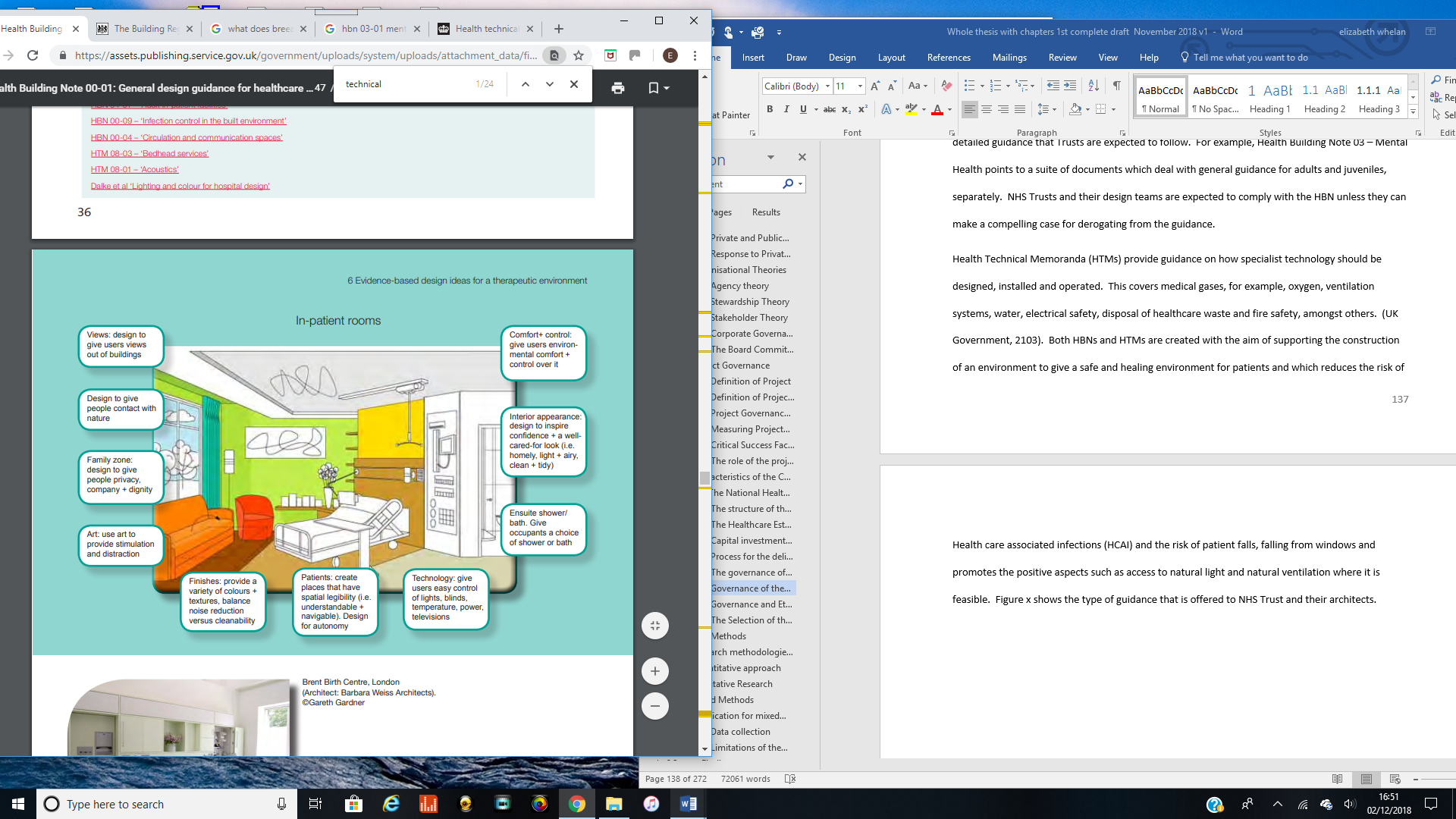 Figure -: Excerpt from HBN 00-01 (2014) showing the features of a well-designed in-patient bedroomSource: HBN 00-01 (2014, p. 37) Health technical memoranda (HTMs)HTMs provide guidance on the design, installation and operation of specialist technology. This covers medical gases, for example, oxygen; ventilation systems; water; electrical safety; disposal of healthcare waste; sustainability and fire safety, amongst others. HTMs have been developed in reference to international, European and industry standards and like HBNs are hierarchical, starting with HTM 00 which makes the duties of NHS Trust clear‘Healthcare providers have a duty of care to ensure that appropriate governance arrangements are in place and are managed effectively. The Health Technical Memorandum series provides best practice engineering standards and policy to enable management of this duty of care.’HTM 00 states that ‘By following this guidance and applying it to the particular needs of their local healthcare organisation, boards and individual senior managers should be able to demonstrate compliance with their responsibilities and thereby support a culture of professionalism.’ The explicit link to organisational culture and professionalism connects the compliance with guidance to ethical behaviour.   BREEAMBREEAM assessments are points-based assessments of the sustainability of buildings during and after construction.  Points are gained by gaining credits for sustainability inputs.  For example, to achieve a BREEAM credit point for the ‘Project brief and design’ phase, the design team must provide evidence that they have consulted all interested parties and demonstrate that this has been done by using the Design Quality indicators (DQI) or the Achieving Excellence Design Evaluation Toolkit (AEDET) . Accumulation of credit points places the project in one of the BREEAM categories which range from ‘unclassified’ to ‘outstanding’.  All new healthcare buildings constructed in England with a value of £2 million or more require a BREEAM assessment rating of ‘excellent’ whilst buildings with 10% or more refurbishment must achieve a BREEAM rating of ‘Very good’ . Table 2-5 shows the categories and classification of BREEAM for UK non-domestic buildings.  ‘Excellent’ and ‘Very good’ are highlighted to show the standards that NHS buildings are required to meet. Table 2-5: BREEAM rating and classificationSource: derived from BREEAM (2018) HBNs, HTMs and BREEAM support the construction of safe and healthy environments for patients and the guidance is prescriptive and detailed.  Guidance, underpinned by the law, specifies the quality standards that the UK government requires from NHS Trusts and their project teams in the design and construction of healthcare facilities. The design of the healthcare facility is scrutinised through the governance structure discussed earlier and derogation from design guidance is discretionary based on the persuasiveness of the argument.  Concluding remarksThis chapter has described the history, changing structure, changing clinical models of the NHS and the need for the NHS estate to evolve in response. Significant sums of money are spent on the development and maintenance of the estate and the NHS must manage it within a legal and non-statutory governance framework which protect the interests of the public, patients and staff.  Laws, guidance and processes flow from governments to trusts which in turn seek approval for projects from a hierarchical approvals process which includes the development of several business cases, design and planning all of which are structured and rules-based procedures.  These governance arrangements can make projects slow and may expose them to changes which are beyond the control of procuring trusts.  The cost of governance (agency), is potentially high in a system that is multi-layered and comprises many  different agencies. The system is designed to be risk averse because as much certainty as possible is needed to ensure that taxpayers’ money is being used wisely and that the NHS is discharging its responsibilities to the public properly.   Literature Review: EthicsIntroductionThis chapter reviews the literature on ethical and applied ethical theory.  Ethical theory is discussed in the context of its two main divisions: ethics of conduct (formalism and utilitarianism) and ethics of character (virtue ethics).  These are explained and the differences between them noted. Attention is focused on ethics of conduct as this study is situated there. The links between ethical theory and applied ethical theory are discussed and the literature on the impact of organisational cultural values and employee conduct is reviewed. Brady and Wheeler’s (1996) tool used for measuring ethical predisposition is explained and the criticisms of ethical theory are explored. Ethics in the NHS, project management and the construction industry are discussed. Ethical theoryEthical theory has foundations in ancient philosophy including thinkers such as Plato, Aristotle and Confucius. Others have followed such as Aquinas, Kant, Bentham and Mill, all of whom were trying to explain how morality or ethics can be defined.  The answer to this question has been answered in two ways, by virtue ethics and ethics of conduct.  Ethics of conduct is divided into two, morality based on formalism (deontology or rules-following) or utilitarianism (teleology or outcome-based).   Each will be reviewed, but as this this study is situated in ethics of conduct and as formalism and utilitarianism are central to this study, virtue ethics is only reviewed for completeness. Figure 3-1 shows the categories of ethical theory as two strands: ethics of virtue and ethics of conduct.   Figure -: Categories of ethical theorySource: adapted by the author from Miles (2012)Virtue ethicsVirtue ethics can be summarised by the answer to the question ‘what sort of person am I?’ rather than the answer to the question ‘what should I do?’  A virtuous person is someone with particular character traits (virtues) and moral wisdom.  To be virtuous is not to do with performing one’s duty or acting to bring about good consequences, rather, virtue is judged by the harmonization of the motive and action . The example below shows that an honest person is only virtuous if acting honestly comes from a fundamental belief that honest actions are right in themselves, otherwise they are not virtuous. ‘An honest person cannot be identified simply as one who, for example, practices honest dealing and does not cheat. If such actions are done merely because the agent thinks that honesty is the best policy, or because they fear being caught out, rather than through recognising [that] “To do otherwise would be dishonest”…. they are not the actions of an honest person.’ There are some significant problems with virtue ethics.  Because virtue ethics is concerned with personal traits it can lead to moral contortions, so someone may act compassionately, which is a virtue, but in so doing they may act wrongly, for example by telling a lie. Courage, another virtue, may lead someone to act bravely but criminally. This creates the moral problem that someone who is compassionate may not be morally good or that a morally good person may be ‘led by what makes them morally good to act wrongly!’, so virtue ethics allows someone who behaves badly to be virtuous and vice versa.  Another problem is the lack of agreement about constitutes a virtue. In this regard virtue ethics lacks a set of universal rules or laws whilst alternatives such as utilitarianism and formalism have them .  Ethics of conductEthical theory is a long-standing and well-explored theory. Ethics of conduct is the term given to the philosophies that discuss how to judge the morality of an action.  Formalism judges that following rules or doing one’s duty is the right way to behave, whilst utilitarianism views decisions based on the best outcome as moral.  Brady and Wheeler (1996) noted that difference between formalism and utilitarianism is possibly the most important distinction in the development of ethical theory and has been so for nearly two hundred years. Formalism Formalism is the judgement that actions based on following rules are moral.  An alternative word for formalism is deontology a term that comes from the Greek ‘deon’ meaning ‘duty, obligation, or necessity’ (Miles 2012 p. 106). Formalism considers that ethical behaviour is a moral duty to be performed and is not concerned with the outcome of an action, it is ‘a moral system built not round the notion of some goal that is to be attained but rather round the notions of rules or principles of action or duties or rights or virtues, or some combination of these.’ Formalism is divided into two types: ‘situational’ and ‘golden rule’.  The first says ‘I ought not to lie in this situation’  and the other applies the golden rule to every situation, for example ‘I must never lie.’  ‘Golden rule’ formalists can be absolutists, for example arguing for strict adherence to a set of rules, such as the Christian Ten Commandments, even if these lead to questionable outcomes.  Situational formalists on the other hand argue that what is morally right depends on the situation and so they have the problem of determining when it is right to break the rules.  In order to resolve the tension between the two views Kant proposed the ‘categorical imperative’ which was a set ‘of moral, philosophical and ethical tenets to guide society that focus on moral intentions and duties…[the]categorical imperative serves as the ultimate norm that society must follow. People should make moral decision in which the outcomes could be accepted by everyone as a universal law.’ (Place 2010 cited in Mills 2012).  Despite the reference to outcomes, Kant never accepted that outcome, however unwelcome, should ever overwrite the absolute imperative that the rules must be followed.  Kant believed that intention as well as rules following contributed to the ‘rightness’ of an action and maintained that morality is therefore based on a set of rules which, if performed deliberately out of a sense of duty and with the right motives, rather than inadvertently, must be moral (Law, 2007).  Consequently the worth of a moral action is judged by the intention with which is it performed, and the outcome is irrelevant .Formalism has been criticised because it has not been possible for societies to agree what constitutes a right action and so it is not clear what the categorical imperative or universal law is.  The second problem with situational formalism is that someone themselves would have to judge what is moral.  For example, they may consider it morally acceptable to lie in certain situations, but in so doing they are applying their own unseen moral code which allows them to lie.  Thirdly a categorical formalist might be faced with situations in which it would be morally acceptable to lie, even though lying might be an immoral act.  Formalism also allows the possibility of a ‘morally right’ action resulting in a terrible consequence.  This poses again the question about how “morally ‘right’ actions can have bad consequences and morally ‘wrong’ actions can have good consequences” .  What is moral about causing harm, if the harm could be avoided?  It is morally dubious to suggest, as Kant does that the consequences do not matter. Finally, golden rule formalism is criticised because it is impossible to achieve.  As Mackie (1977) argued that it is not possible to obey the Commandment ‘Love your neighbour as yourself’ in all circumstances.  UtilitarianismUtilitarianism is the other branch of ethics of conduct where morality is judged by the outcome of an action, rather than the action itself, so utilitarianism argues that actions themselves are morally neutral, but outcomes are not.  The basis for this is found in utilitarian philosophy of the 18th and 19th centuries in the UK.  Jeremy Bentham and James Mill, the founders of utilitarianism, were influenced by the prevailing social and economic conditions of the time which were supported by, in Bentham’s opinion, bad laws. ‘What made them [the laws] bad was their lack of utility, their tendency to lead to unhappiness and misery without any compensating happiness.  If a law of an action doesn’t do any good, then it isn’t any good.’ This can be summarised as ‘the greatest happiness for the greatest number’ . Bentham and Mill thought that people’s actions were directed to maximising pleasure and avoiding pain, so lawmakers should‘arrange social institutions so that the interest each man has in the pursuit of his own pleasure meshes harmoniously with the interests of other men and thus serves the general interest’  .  The utilitarian philosophers were trying to apply consistency to legislation through a more scientific analysis of the impact of laws to ensure that laws were formed for the benefit of the greatest number, not the few.  Utilitarianism is completely opposed to formalism where duty and rules following in formalism is unhindered by the consequences of actions, whereas utilitarianism is judged entirely by consequences. Whilst the focus on the impact of decisions and laws on the greater good can be seen to have advantages the utilitarian approach has been criticised on several counts.  Firstly, it would appear implausible that someone could be expected to devote their whole time towards the utility of others, ‘even within a small village or commune it is too much to expect that the efforts of all members should be wholly directed towards the promoting of the wellbeing of all.’.   Secondly, society is made up of people with different and sometimes contradictory purposes. As a result, people will pursue ‘these divergent and conflicting purposes’  so people will not be motivated by a concept of general happiness, because such a concept does not exist and so it follows that they will not be able to maximise it . Thirdly, people do not have enough information or ability to assess each possible outcome, both intended and unintended, when deciding on a course of action. Simon (1957) argued similarly in his discussion of bounded rationality in decision-making.  Fourthly, utilitarianism allows the possibility for terrible acts to be carried out so long as they bring benefit (utility) to most people.  If actions are morally neutral, then terrible actions can be justified because of a generally favourable outcome.  Finally, and linked to the previous criticism, the rights of minorities could be consistently ignored because of what John Stewart Mill terms ‘the tyranny of the majority’ whereby‘the people, consequently, may (Mill’s emphasis) desire to oppress a part of their number; and precautions are as much needed against this as against any other abuse of power’ .  This was an appeal by John Stewart Mill to liberalism, rather than simple majoritarianism, which utilitarianism might tend towards.  However, despite its critics, elements of utilitarianism underpin western society’s view of humans and the primacy of rational thought gives rise to ‘liberal reason’ .  The three ethical theories considered here each attempt to determine what morality is.  Virtue ethics is based on the character of a person whilst formalism and utilitarianism are focussed on conduct.  The differences between the three theories can be summarised as follows:  ‘Whereas virtue ethics emphasizes the virtues of character to measure right actions, utilitarianism emphasizes the adherence to the greatest happiness principle and deontology emphasizes the adherence to duties to produce moral actions.’  The specific criticisms of each type of ethical theory have been examined and the next section examines the criticisms of ethical theory as a whole. Criticisms of ethical theoryEthical theories are criticised for several reasons. Firstly, because there is little agreement about fundamental ethical issues, ethical theory is of little use to people who might look to it for practical guidance .  Secondly, ethical theories are in competition with each other in an unhelpful and sterile way, so it is difficult to know which theory to rely on or even how to reconcile them (Miles, 2012). Consequently, ethical theory does not help people faced with a moral dilemma to decide what to do, rather ethical theory leave people to reconcile the differences inherent in competing models at the same time as they are making a moral choice.  In conclusion, the two schools of ethical theory: virtue ethics and ethics of conduct describe what morality is.  Virtue ethics concerns that nature of the person and the characteristics they embody, whilst ethics of conduct is concerned the judgement of right actions. Despite criticisms of each theory specifically and the criticism of ethical theories in general as being unhelpful in everyday life, ethics of conduct is very important, and it remains an enduring prism through which to understand the basis on which people make their decisions to act and as will be shown below, it underpins the way corporations are expected to behave.   Applied ethics This section discusses the application of ethical theory to management studies and discusses ethics in the NHS and the construction industry.  Applied ethics is a sub-set of ethical theory which is applied to business and management studies.  Applied ethics accepts that formalistic conduct is more ethical than utilitarian conduct , so it resolves the criticism levelled above that ethical theory is helpful in decision making. Many of the studies in applied ethics were carried out in the 1980s and 1990s and this study revisits this body of work.  The rules of ethical behaviour are well-known, and applied ethical theory tries to understand what influences people to act ethically, for example age, gender or organisational culture. Applied ethics in businessEthical behaviour is based on following rules, and codes of practice which result in openness and transparency and are the marks of acceptable behaviour. This chapter reviews the research which has explored who is more likely to act ethically (obey the rules), how ethical predisposition can be measured, the criticisms of applied ethical theory and the ethical values of the NHS, project management and construction industries.  Business ethics is the ‘study of moral standards and how these apply to the social systems and organizations through which modern societies produce and distribute goods and services, and to the activities of the people who work within these organizations. Business ethics, in other words, is a form of applied ethics.’ The impact of weak business ethics is discussed later, but its existence has been called into question‘Some people joke that there is no such thing as “business ethics”. They call it an oxymoron – a concept that combines opposite or contradictory ideas’  A 1996 survey carried out by the Ethics Resource Centre found that 48% of employees admitted to having been engaged in at least one unethical or illegal action in the previous year .  In 2011 the Ethics Resource Centre found that  ‘the percentage of employees who witnessed misconduct at work fell to a new low of 45 per cent’.  This was relatively good news as the record was 55% in 2007.  The National Business Ethics Survey (NBES) noted that crucial aspects of a strong ethical culture are‘management’s trustworthiness, whether managers at all levels talk about ethics and model appropriate behaviour, the extent to which employees value and support ethical conduct, accountability, and transparency’ . Reasons for unethical behaviour include the argument that different countries or even different industries within a country, have different ethical standards. For example, views on bribery may differ where on the one hand a gift may be seen as a way of doing business, whilst on the other it may be seen as a bribe . To guard against differing ethical standards organisations, such as the OECD, have developed guidance which spells out expected behaviour.  Such codes are an attempt to influence behaviour and if companies do not manage this themselves, governments will act from the ‘growing belief that organizations are social actors responsible for the ethical or unethical behaviors of their employees.’.  ‘If businesspeople do not act ethically, government will be forced to pass laws regulating their actions – and usually increasing their costs.  For self-interest, if for no other reason, managers should be more ethical in their decision making. One way to do that is by encouraging codes of ethics.  Another is by providing guidelines for ethical behavior’ .  Codes of ethics are formalist in nature, setting out rules that should be followed as they ‘specify how an organization expects its employees to behave while on the job’ .  The failure of some to meet expected standards of has led to some high-profile corporate failures, these are discussed in the chapter on corporate governance. The rules of good corporate behaviour are well known but the rules continue to be broken.  The research on ethical predisposition has sought to understand if some people are more likely to follow rules than others.  To this end the research on ethical predisposition has mainly concentrated on whether gender, age or organisation cultural norms impact behaviour.  Fritzsche and Becker (1984) wrote an early paper linking ethical theory to management behaviour.  To do this they created vignettes (mini case studies) to test what action managers would take to solve the problems described in the vignettes.  They analysed 124 responses from managers and tested utilitarian traits against rights traits (formalism).  They found that most respondents gave utilitarian responses.  This caused Fritzsche & Becker (1984) to question whether there was a problem with the management at that time. In subsequent research, which retested Fritzsche & Becker’s (1984) study, Brady & Wheeler (1996) tested the ethical values of managers and employees of a USA financial company with new vignettes. They found more evidence of formalism in their subjects than Fritzsche and Becker (1984) had in their study, so in this case, better morality.  Results then give a mixed picture of the influencers of ethical predisposition.  Gender and ageStudies have examined whether ethical predisposition is affected by gender or age. The findings about the impact of age and gender on ethical conduct are mixed. Betz et al (1989) found that men were ‘more unethical’ than women and were twice as likely than women, to ‘engage in actions regarded as less ethical on five measures: using a shortcut estimating procedure that was opposed by the employer, padding travel expenses, selling marijuana, engaging in insider trading, and embezzling money via the computer’ . Beltramini, et al (1994) found no real differences between men and women in their concern for ethical issues. Ruegger & King’s (1992) study, based on business students responding to vignettes, suggested that both gender and age were important factors in ethical conduct.  They argued that suggested that women and people over 40 years of age are ‘more ethical’ by which they meant more formalist and they suggested that men and younger students seemed more able to justify less ethical performance .  Fritzsche & Becker (1984) found that utilitarian reasoning and behaviour decreases with age, whilst formalist behaviour and reasoning was increased in older people. Brady & Wheeler (1996) found that age was the most factor important for determining ethical predisposition,  but that gender was not a factor for employees except managers of both genders, who were more likely to be utilitarian, even with increasing age when a tendency toward formalism might be expected.   Schminke & Ambrose (1997) suggested that women are more likely to be formalists (process or rules followers), whilst men are more likely to be utilitarian.  These studies suggest that the impact of gender and age on ethical conduct is not conclusive, but there appears to be more certainty about the impact of age, with older people more likely to be formalists and young people more likely to be utilitarian, than with gender. The exception was the managerial cohort identified in Brady & Wheeler (1996) who were more utilitarian with age.  Ethical climate and the influence of groups and moral identityStudies suggest that workplaces have distinct ethical climates and these influence employees’ decisions about right conduct in their organisation when faced with an ethical dilemma, so the characteristics of individuals are not enough to explain moral or ethical behaviour .  Schminke & Wells (1999) found that groups affected people’s ethical predispositions.  The more cohesive a group was, the more likely people were to move toward utilitarianism.  Based on vignettes the study of responses from 226 business students, Reynolds & Ceranic (2007) argued that when there is high social consensus on what moral behaviour is then that is the basis on which decisions are made. When social consensus is low, utilitarianism and formalism interact with moral identity to influence decision making.   These studies suggest that ethical predisposition is subject to change and influence from the work environment, group influences and moral identity, and all of these may influence decision making.  Formalism and utilitarianism as separate scalesThe arguments about ethical theory can be polarised between utilitarianism and formalism.  However, it has been argued that ethical predisposition may be two complementary scales rather than two mutually exclusive positions . Formalism and utilitarianism are not dichotomous, so it is not necessary to place people in one ethical camp or the other.  Rather people can hold both utilitarian and formalist positions and move between them.‘The relation of formalism and utilitarianism is not a zero-sum relation; it is more a division of labour’ This argument resembles the position taken by ‘situational formalists’ which is that rules should be followed unless moral obligations require them to be ignored.  That people do not always use clearly defined ethical evaluations was assessed in research in marketing and it was found that the criteria used for making ethical judgements are situation-specific (Reidenbach & Robin, 1988; Hunt & Vitell, 2006).  Others agreed, such as Schminke & Wells (1999) and (Brady & Wheeler (1996). Brady (1985) found that formalism tends to be backward looking, concerned with precedent or existing moral codes whilst utilitarianism is forward looking, trying to work out what the impact of a decision is or what should be done next.   The advantage of removing the binary approach to ethical theory is that it is less adversarial, moving away from the sterile argument about which theory is correct to a model that has more application in the real world when dealing with problems that are faced in business .  Tools for measuring ethical predispositionMeasures of ethical pre-disposition have relied mainly on testing subjects about what they might do in certain situations either through questionnaires ; ;   or vignettes (scenarios) (Brady & Wheeler, 1996 and Schminke, 1997) which pose moral dilemmas for research subjects to respond to. Subjects are categorised as formalist or utilitarian based on their responses. Researchers have been concerned about bias and whether some vignettes might push respondents towards one ethical predisposition, or another so have tried to remove bias.  Brady & Wheeler (1996)’s Measure of Ethical Viewpoints (MEV) uses a 20-point list of character traits and asks respondents to rate them based on the importance of each trait to the respondent on a seven-point scale (1-7 with 1 being the least important and 7 being the most important).  Brady & Wheeler (1996) wanted to be sure that the MEV was a viable and reliable alternative to the use of vignettes and the results from both methods were competed to test for bias. The results obtained by the MEV were very similar to those obtained using vignettes and so Brady & Wheeler (1996) concluded that the MEV was valid.  The character traits are mapped either to formalism, utilitarianism or neither. Respondents were not informed which one is which (Table 3-1).  The average score for formalism and the average score for utilitarianism are calculated and the scores indicate whether a respondent is more predisposed to formalism or utilitarianism.   Brady (1985) argued that people can and do hold both formalist and utilitarian viewpoints and that their formalism may be tempered by utilitarianism or vice versa.  People can score highly for both formalism or utilitarianism, high for one and low for the other, or low for both. Because the MEV gives two scores, it is possible to see which is the stronger of the two.   Table -: MEV’s 20-character traits and ethical predisposition categorySource: adapted from Brady and Wheeler (1996) MEV in Schminke & Wells (1999) A worked example is given in Table 3-2.  The utilitarian score is derived by calculating the mean of the scores for both formalism and utilitarianism.  In the worked example, the formalist score is seven (7), the mean of forty-two (42) and the utilitarian score is 5.86 (the mean of 41).  This means that the ‘example respondent’ is predisposed to formalism. Table 3-2: worked example of Brady and Wheeler's (1996) MEVSource: adapted from Brady and Wheeler (1996) MEV in Schminke & Wells (1999) The character traits in Brady and Wheeler’s MEV (1996) are notable in that the utilitarian traits such as ‘innovative’, ‘resourceful’, ‘effective’ and ‘productive’ are reminiscent of the qualities of the private sector in the PFI, described earlier.  On the other hand, formalist traits such as ‘principled’, dependable, ‘trustworthy’, ‘honest’, ‘noted for integrity’ and ‘law-abiding’ may be more commonly associated with public sectors traits and those prosed by Nolan (1995).  It is beyond the scope of this study to examine whether this is the case, but these apparent differences may suggest a clash of cultures between the drivers for PFI companies and those of the NHS.  Criticism of applied ethical theory Critics of applied ethical theory argue that it attempts to ‘force principles to fit practice’ (Winkler 1993 cited in Maguire 1997 p. 1414).  Maguire (1997) criticised applied ethical theory for trying to solve moral dilemmas at a theoretical level then applying them into real life, where it is unfeasible and morally dubious to follow one set of rules consistently.    ‘The approach of establishing principles from which rules are derived and then applied to a rich diversity of cases is likely to run into trouble’  Instead a situational approach is more useful because the application of one rule may be morally required in one situation, but in other situations the application of the same rule is morally objectionable (McLeod, 1993 cited in Maguire, 1997).  Another criticism is that ethical predisposition is portrayed as binary, either utilitarian or formalist, when it may be better described as two complementary scales which people can move between .  It has been suggested that people may have two ethical faces, one that attends to rules and the other that attends to outcomes (Brady 1985). People can hold both utilitarianist and formalist views simultaneously. This allows people to be high in both formalism and utilitarianism or high in one and low in the other or low in both when dealing with ethical dilemmas.  Therefore, people are not confined to only one way of thinking but can and do move between taking a formalist approach to justify some behaviours and a utilitarian approach to justify others (Reidenback & Robin, 1988; Schminke & Wells, 1999 and Brady & Wheeler, 1996).  This position underpins the MEV tool developed by Brady and Wheeler (1996) used in this research.   Brady (1985), Brady & Wheeler (1996) and Schminke & Wells (1999) argue that whilst both formalist and utilitarian acts are available, people do prefer one or the other and will rely on their preference. The final criticisms of the applied model resemble those of ethical theory in general. Firstly, that it does not offer help to someone with a moral judgement to make because no one ethical theory has the monopoly on moral knowledge. Ethical theories compete with each other and it is not easy to reconcile these sometimes-conflicting points of view.  Ethical theory cannot provide answers to specific moral questions because it is too general, so managers rely on social consensus to help them decide on the best course of action, even though social convention might be a specific rather than a universally held view, so morality becomes relative.  Historically, morality has changed, so what was once acceptable my not now be acceptable and vice versa.  Finally, ethical theory does not help when there may not be a social consensus  and ethical theories can lead to awful consequences.  As discussed earlier, formalism can cause morally reprehensible outcomes whilst utilitarianism can justify morally reprehensible means.  Ethics in the NHS The standards of ethical behaviour required by and from the NHS are the same that  other public servants are expected to follow. These are founded on the seven principles of public life set out by the Nolan Committee (1995) which are ‘selflessness, integrity, objectivity, accountability, openness, honesty and leadership’ .  These principles are discussed in more detail in the section on corporate governance but are mentioned here because they underpin the NHS Constitution (2015) an ethical code for the NHS and the public, which sets out standards and expectations of behaviour, describing as it does the rights of users, the responsibilities of users and the values of the NHS.   The NHS Constitution (2015) sets out the rights for patients and relatives which have been enshrined in law along with those that are not legally binding.  It states the ambitions of the NHS and the responsibilities of patients, staff and visitors in relation to the effective and fair use of resources .  The Constitution also expresses the values of the NHS which are, working together for patients, respect and dignity, commitment to quality of care, compassion, improving lives and equal treatment .  Finally it states the seven underpinning principles of the NHS which are: comprehensive service provision for all; access based on clinical needs not the ability to pay; an aspiration to the highest possible professionalism; the patient is at the centre of what the NHS does; cross-boundary working; effective, fair and sustainable use of resources and accountability to the people it serves .  These principles are reminiscent of those established by Nolan (1995). As well as institutional ethical values, several staff groups such as doctors and nurses must join a register of practitioners which governs their standards of behaviour.  Failure to uphold standards can result in removal from the register and the prohibition of practice temporarily or permanently.  Staff pay to stay on the register and must prove that their practice remains current.  These professional bodies are for the protection of the public.  Medical staff are guided by the Code of Conduct for Council Members which explicitly references the Nolan Committee‘In performing their duties, members uphold the seven principles first identified by the Nolan Committee in its first report on standards in public life in May 1995 (the Nolan principles)’ Medical staff must comply with the General Medical Council’s (GMC) ethical guidance which sets out good practice for doctors for the treatment of patients, the handling of confidential information, consent and patient safety, amongst other matters .  Nurses and midwives are governed by the Nursing and Midwifery Council (NMC), which sets out the requirements for the way nurses, midwives and nursing associates conduct themselves in practice.  Nurses, midwives and nursing associates are encouraged to be a ‘model of integrity and leadership for other to aspire to. This should lead to trust and confidence in the profession from patients, people receiving care, other healthcare professionals and the public’ . Specifically, this means treating people fairly, obeying the law, not discriminating against or bullying and harassing people and being open and honest.  ‘Failure to comply with the code may bring their fitness to practice into question.’Ethics in project management and the construction industryThe construction industry requires architects and engineers to register in a similar way to doctors and nurses.  The Architects’ Registration Board lists UK architects who are permitted to practice.  They are required to act professionally and are governed by a code of conduct, which shares the values proposed by Nolan (1995) including acting honestly and with integrity, being competent and trustworthy for the safety of the public and the reputation of architects .  Likewise, the Engineering Council registers engineers who must abide by ethical values including honesty, integrity, respect for the law, life and the public good, and must work accurately . The Institute of Civil Engineers (ICE) supports the engineering profession in showing that engineers are appropriately qualified for the maintenance of confidence in the profession.  Chartered surveyors are governed by the Royal Institute of Chartered Surveyors (RICS) Code of Conduct (2013) and are required to follow RICS’ ethical code to instil confidence in the public:‘Our name promises the consistent delivery of standards – bringing confidence to the markets we serve’ Other groups such as the APM and PMI set the standards required for their members, although professionals are not required to register. The APM’s Code of Conduct (2018) notes that standards are set to maintain public confidence in the profession   The PMI’s standards apply to members, non-members and volunteers who hold a PMI qualification and demands honesty and integrity from its members. The Institute of Health Engineering and Estate Managers (IHEEM) requires its member to‘act with integrity at all times and exercise reasonable care in making decisions in the public interest to prevent avoidable danger to health and safety.’  The common themes in the sample of professional codes referred to are integrity, trust and honesty in order to maintain public confidence and to protect the public. In summary, professional bodies in construction provide very similar standards for their members to follow, and these are like those of Nolan (1995).  The behaviour and standards expected of personnel involved in NHS construction projects are prescribed and behavioural expectations are clear.  Codes of conduct are formalistic and rules-based and those breaking the rules can be punished.  Concluding remarksThis chapter has reviewed and explained ethical theories of virtue and conduct to explain the theoretical context of this work. Ethical theory of conduct has two alternatives: formalism which values rules following and duty and utilitarianism which values the impact of a decision on wider society.  Both alternatives are criticised. Formalism because it can lead to the means justifying the ends and a utilitarian because the ends justify the means, when they cannot predict what the outcome of their action will be and because there is no agreement on how to judge what is the ‘greatest good for the greatest number’.  Applied ethical theory promotes formalism as the ethical way to behave because following the rules is open and transparent and formalist predisposition leads to obedience to rules of governance, for example with openness, integrity and selflessness.  Applied ethical theory has sought to understand if age, gender and organisational cultural values influence ethical predisposition.  The association of formalism with morality in the business literature, has led to suggestions that women and older people may be more moral because they have a stronger predilection for rules following, although the evidence is not very strong.  Ethical predisposition may not be dichotomous and different approaches can be used depending on the situation, this cuts through the polarising argument about trying to place people definitively in one group or the other.  Even so Brady (1985), and Schminke and Wells (1999), argued that people will be predisposed to rely more on one than the other and this will affect their behaviour. The ethical codes of the NHS, project management and construction professional bodies are formalistic and clearly articulate the expected conduct to achieve consistency, fairness, confidence and public assurance.  This chapter has shown that formalism is perceived to be a moral way of behaviour.  It has shown that parts of the NHS and the construction are formalistic.  Applied ethical theory gives theoretical context to this study because if ethical formalism shares the principles of governance, the question about whether it is a critical success factor can be explored.  Literature Review: Corporate and Project GovernanceIntroductionThis section reviews the literature on organisational theory, corporate and project governance, the iron triangle and other key performance indicators (KPIs) that measure project success. Three organisational theories agency theory, stewardship theory and stakeholder theory are discussed and explained within the context of construction projects. Each theory attempts to explain the ‘governance problem’ and each suggests how corporations should be managed in the best interests of their stakeholders, however widely those may be defined. Corporate governance is defined, and examples of corporate excesses are provided to illustrate the types of malpractice that have alerted governments to the risks of poor corporate governance and the need prevent it.  The UK government’s interventions for the prevention of poor governance are described including  reports, guidelines and laws which encourage effective corporate governance structures and behaviours.  The section on project governance defines key terms such as project, project management project and project governance. The purpose of project governance is discussed with its structures, roles, processes and its relationship to agency theory.  The literature on the iron triangle and other KPIs project success is reviewed.   Organisational theoriesThis section discusses the three organisational theories that explain the relationship between the owners and stakeholders of organisations.  Each theory considers stakeholders differently.  These theories are discussed because they help to understand the underlying reasons for corporate governance arrangements.  Agency Theory is used in this study to understand corporate and project governance because it is a widely used theory and it has been adopted into project management literature.  However, it is important to acknowledge the other two theories for completeness.  Agency theoryAgency Theory is a widely used and well-established management theory which explains why governance structures and controls are necessary.  It has been applied to project management by Müller (2009) and this application is discussed later. Agency theory describes the relationship between corporate owners and their stewards. Jensen and Meckling (1976 p. 5) defined it as ‘a contract under which one or more persons (the principal(s)) engage another person (the agent) to perform some service on their behalf which involves delegating some decision-making authority to the agent.  If both parties to the relationship are utility maximizers, there is good reason to believe that the agent will not always act in the best interests of the principal’.The assumption that the principal and the agent are rational beings and will act in their own self-interest, that is, they will be ‘utility maximisers’ is fundamental to agency theory .  The agent can act in their own best interest which may not be the best interest of the principal because they have more knowledge than the principal (asymmetry of information) who may lack the knowledge or skills to control the agent.  This problem is well-known,‘The relationship of agency is one of the oldest and commonest codified modes of social interaction.’ The principal needs to ensure that the agent behaves in the interests of the principal or the owner(s) by setting up control mechanisms to oversee, manage and control the actions of the agent.   The costs associated with controlling the agent are called ‘agency costs’ and according to agency theory, principals or owners will be concerned with minimising the agency costs associated with restraining the self-interested agent.  These costs cannot be reduced to zero nor is it possible to ensure that the monitoring arrangements or controls put in place by the principal be completely effective . Agency theory identifies five main elements of the principal/ agent relationship, ‘1) there are different types of issues regarding agents (for example, laziness, reliability, trustworthiness); 2) the agent’s actions influence the principal’s desired outcomes; 3) random factors in addition to the agent’s actions influence the outcomes; 4) there is some sort of outcome; and 5) there is asymmetrical information (Petersen, 1993, cited in Miles, 2012 pp. 33-34) A major difficulty for the principal in managing the agent is the asymmetry of information inherent in the principal/ agency relationship because the principal will not have all the information necessary to manage the agent. This is because the agent is managing the day-today running of the business and can control the information flow to the principal.  Two models of asymmetry rise from the asymmetry of information summarised as the ‘hidden action’ and ‘hidden information’ models (Arrow 1985).  Hidden action means that the principal does not see what the agent does but sees only the outcomes of the agent’s actions.  Hidden information means that the principal sees the agent’s actions but does not know the essential information that is needed for the performance of those actions (Miles, 2012).  The self-interested behaviour of the agent in opposition to the interests of the principal is entrenched in economic utilitarianism . Here,  Ross ( 1973)This explains why utilitarianism is less ethical than formalism.  According to agency theory, all corporations are faced with managing the agency problem.  Dalton et al (2007) argued that there are three ways to mitigate this risk.  Firstly, with board independence, where the board scrutinises the behaviour of managers; secondly a market which allows mergers and acquisitions, which can control the potential behaviour of badly-behaved managers and thirdly shared ownership with the agent which should help to align the interests of managers and shareholders. An example of a shared equity approach is the UKs John Lewis partnership where permanent staff are partners and joint owners of the business Asymmetry of information associated with the principal/ agent relationship can also lead to two other problems, ‘adverse selection’ and ‘moral hazard’.  Adverse selection is the appointment of the wrong agent by the principal because the principal does not have the knowledge to make the right decision . Moral hazard results from the agent’s specialised knowledge leading them to seek more pay for less work whilst the principal is unable to check whether the work performed is of the required standard. An example is the doctor/ patient relationship, ‘The very basis of the relation is the superior knowledge of the physician. Hence, the patient cannot check to see if the actions of the physician are as diligent as they could be.’ Miles (2012 p. 35) argues that this theory has been used as a general theory ‘that can be applied to all kinds of “acting-for” relationships.’   Project management is one such example but there are others where authority is delegated such as the doctor/ patient relationship; citizens and elected representatives, employers and employees (Kiser 1999 cited in Miles 2012).Critics of agency theory argue that it is too simplistic and does not fully represent the behaviour of principals and agents. For example, some agents might identify with the corporate objectives of the firm for which they work and so are not engaged in maximising their own position.  Davis, et al (1997)Agency Theory and projects The notion of projects as instruments for change is well described and widely accepted . The structures and processes that must be established for project delivery are extensively described by bodies such as PRINCE2®, APM, ISO and CIOB.  The view of projects as agents for change considers them to be a mechanism for delivering a specific, defined outcome. This perspective explains why project control mechanisms are needed for tracking and reporting project progress and planning remedial actions where necessary. This instrumental view has been criticised as being incomplete because it ignores projects as organisations with ‘acting for’ relationships between sponsoring groups and their project managers and delivery teams. The instrumental definition of projects as entities merely delivering corporate objectives limits the understanding of projects and reduces projects to merely a ‘production function’ .  However, projects have similar characteristics to the organizations in which they are situated, and a project’s characteristics and relationship to its sponsoring organisation can be explained by agency theory .  If projects have an organisational life of their own and are not solely mechanisms to deliver projects, then a fresh examination of the relationship of project management to organisational theory is needed .The application of agency theory into project management draws parallels between the agent/ principal relationship at an organizational level and the relationship between the project sponsor and the project manager. A principal/ agent relationship also exists between the project manager and the project teams they manage. In effect, the project manager is both the chief executive of the temporary organization (the project) and agent for the project owner (the principal). Colloquially, the project manager is both poacher and gamekeeper.  Poacher because their interests and those of the project might not completely align with the interests of the organisation and gamekeeper because the aims of project team members may not be aligned to those of the project manager. Turner and Müller (2003) argue that the transient nature of projects is an incentive for project managers to act opportunistically because the project may be completed before the project manager’s actions are discovered.  This means that whilst project managers may not be any less reliable than other types of manager‘it is just less easy to be found out before the project is finished, and so the principal will require greater monitoring’ .The client sponsor will want to ensure that their internal and external project teams are acting in the interests of the project. To do this project governance roles and structures are established, the costs of agency, so that the client sponsor can monitor and regulate the behaviour of the various agents in the project. In short, actions of the project manager and project team members must be controlled through governance structures so that they deliver the priorities of the principal.Stewardship theoryStewardship theory differs from agency theory as it argues that agents can and do act in the best interests of the principal because their interests are aligned.   This does not make their behaviour irrational but instead the agent sees greater utility in co-operative behaviour rather than in self-interested behaviour.  ‘Stewardship theorists assume a strong relationship between the success of the organisation and the principal’s satisfaction. A steward protects and maximises shareholder’s wealth through firm performance, because, by so doing, the steward’s utility functions are maximised.’ The alignment of the agent with the principal suggest a different view of management than that which results from agency theory. Rather than establishing control and monitoring mechanisms, principals can trust their agents because they are more likely to act in their interests.  Constraining the autonomy of agents, would in Stewardship theory, be counterproductive because it would reduce their motivation .  Tricker (1994, p. 56) cited in   argues that this, more benevolent view of agents at the corporate board level is akin to ‘Classical corporate governance, derived from the mid nineteenth century concept…rooted in the philosophy that men can be trusted; that directors can be relied on to act in the best interests of the company.’   This is quite different from the view proposed in agency theory.  Critics of stewardship theory such as the implicit criticisms of the Cadbury Report (1992) and explicit criticisms of Tricker and Tricker (2014) argue that stewardship theory does not work and that the behaviour of management boards must be controlled by a set of governance arrangements different from those that had been in place since the 19th century. In effect Cadbury’s (1992) recommendations were more ‘in line with agency theory that close monitoring is needed by a governing board to ensure that the management is conforming to the interest of the company.’ (Hung, 1998, p. 104) Stewardship theory argues against agency theory because it supports the idea that the self-interest of an agent can be matched with the interests of the principal.  Agency theory disagrees because it argues that a rational agent will always act in their own interests which may not be aligned with those of the principal.  The implication is that stewardship theory is based on trust and agency theory is based on control.   Critics argue that the stewardship model has already been tried, tested and found wanting which is why the Cadbury Report 1992 and its successors were required.  Stewardship theory and projectsJoslin & Müller (2016) argued that the commitment of agents is linked to project success and the principal can trust the agent in organisations where the relevant structures are present, and individuals have the appropriate personality traits for stewardship. Joslin & Müller (2016) recommend that project managers should understand the governance and project governance procedures, and which are specified by the organisation so that they can adjust procedures to suit the project. However, there is little literature on the relationship between stewardship theory and project success.  Stakeholder theory Management research has successfully established that corporations have stakeholders  and defined them as any person or group who can influence or is affected by the actions or achievements of an organization . Stakeholder theory can be considered in three main ways, as descriptive, instrumental or normative .  The descriptive view suggests that stakeholder theory is a description of stakeholder management. The normative view suggests what stakeholder management should be.  This extends stakeholder management beyond the transactional or instrumental view to one that argues that stakeholder managers will act ethically by balancing the views of relevant stakeholders . The instrumental view argues that stakeholder management is a lever for achieving competitive advantage so organisations that are effective managers of stakeholders are more successful than those who are not .   However, it too argues that an ethical application of stakeholder management will result in better outcomes (Waddock and Graves, 1997 and Mitchell et al, 2007 cited in Cennamo et all, 2009) Major questions for stakeholder theory are where to set the boundary that divides stakeholder and non-stakeholder, and where to set the boundaries between different stakeholders. Harrison, et al (2010) argue that there is no clear priority of the interests of one group over those of another. For managers this has the practical difficulty of knowing  who to exclude, who to include and how to subdivide stakeholders into manageable groups. In short, managers must resolve the question about whether it is possible or desirable to have a broad or narrow definition of stakeholders (Donaldson & Preston, 1995).  To be clear a wide definition of stakeholders could include ‘employees, customers, suppliers, stockholders, banks, environmentalists, government and other groups who can help or hurt the corporation’ .  Whilst a narrow definition would include only those major groups or individuals who are considered to have a legitimate interest whilst excluding those who are distant from the operation or objectives of an organisation .  Even this is problematic as boundary setting has a moral component to it and the decision to exclude someone may be contested on grounds of fairness or justice (Freeman, 2004).  Despite these problems, there have been several attempts to define stakeholders, partly because of the need to create groups that can be managed.  These have included definitions such as ‘primary and secondary’ stakeholders ; or narrow versus broad stakeholder strategies and the balancing of disparate stakeholder positions .  Sirgy (2002) argued that the relationship quality between three groups of stakeholders is important: among Internal stakeholders; between internal and external stakeholders and between internal and distal stakeholders.  Internal stakeholders encompass staff groups from employees to the board of directors, whilst external stakeholders include groups such as clients, the local community, shareholders, suppliers and creditors.  The distal stakeholder category includes competitors, government agencies, advocacy groups and others.  In summary, the three stakeholder theories discussed here explain what stakeholder management is, what it should be and why it is done. The problem of stakeholder definition remains contested. The exclusion of groups or individuals from a stakeholder role can be questioned on the grounds of fairness and so can the categorization of people or groups once they are accepted as stakeholders.  These are practical problems for managers who must classify stakeholders so they can manage them effectively. Stakeholder theory and projectsThe literature on projects and construction project management generally adopts the instrumental view of stakeholders. Industry guidance is clear that the purpose of stakeholder management is for project success (PRINCE2®, PMI, APM BSI, 2012). Project management research supports this view noting that stakeholder management is used for achieving success by reducing risk and improving project performance .  Stakeholder management processes are widely agreed and coalesce around identifying stakeholders, assessing their interests, influence and importance to create and implement a communication/ management plan .  Whilst the stakeholder management process is broadly agreed, researchers suggest different ways of categorising stakeholders, for example according to their power or interest  or by their role and agency . Stakeholder management is similarly important for success in construction projects (Olander, 2007, Atkin & Skitmore, 2008, Winch 2010) and is an important management tool. Its importance comes from the recognition that stakeholder management is associated with managing risk , that not all stakeholders interests can be met and because project managers must use the limited resource of time effectively, so they will need to attend to those stakeholders who will have most impact on the project.   Categories for stakeholders in construction projects have been identified and are like those in general stakeholder management theory.  For example, stakeholders have been categorised in to two broad groups, internal and external and further subdivided into categories such as supply side and demand side, or private and public-sector so they can be managed (Winch, 2010, Sirgy, 2002).  Conclusion Agency theory explains that principals act to mitigate the harm caused to them when they delegate the management of organisations or projects to self-interested agents.  Stakeholder theory explains the need to manage stakeholders for better corporate and project outcomes and grapples with the problem of justice in stakeholder identification.  Stewardship theory references  ‘old fashioned’ ideas of corporate governance where agents can be trusted to do the right thing because their self-interest is aligned with that of the principal. All three theories have relevance to the NHS client in construction projects, although Stewardship theory is less relevant here,  but for the purposes of this study agency theory is the most relevant.  It was noted earlier that corporate and project governance are both rooted in agency theory.  Justification for the argument that agency theory is the most relevant to the study of governance is centred on the creation of ‘acting for’ relationships between the principal and agent in both corporate and project governance. NHS corporate governance, in common with other organisations, comprises structures, processes and roles designed to control the behaviour of managers and their subordinates.  In the case of projects, the corporate board (the principal) retains responsibility and authority for the project but delegates day-to-day management to the project manager, including the management of stakeholders. To exercise control the corporate board establishes structures, processes and roles and in this context, stakeholder management is a process for mediating stakeholder interests to ensure that they are managed in the interests of the organisation and to reduce risk. Delegating this task to the project manager merely creates another ‘acting for’ relationship which must be managed, and this is explained by agency theory, so in this context stakeholder theory is subordinate to agency theory.Corporate governanceThis section discusses corporate governance and its principles.  It explains the need for corporate governance and the structures that support it.  Examples of corporate excesses are given to illustrate the types of malpractice that have alerted governments to the risks of poor corporate governance.  The UKs attempts to prevent poor governance are examined, these include reports, laws and corporate structures.  Definition of corporate governanceCorporate governance is a widely used term which defines the relationship of firms with stakeholders, including customers, suppliers, employees and funders.  The OECD (2004) defined corporate governance as the set of relationships between a company’s management, its board, its shareholders and other stakeholders to accomplish the company’s strategic objectives and to control and monitor the achievement of the stated objectives.  Larcker & Tayan (2011 p. 8) define corporate governance as ‘the collection of control mechanisms that an organization adopts to prevent or dissuade potentially self-interested managers from engaging in activities detrimental to the welfare of shareholders and stakeholders.’ Corporate governance is founded on widely accepted principles. In the UK ‘The First Committee on the Standards of Public Life’ (1995), known as the Nolan Report, set out seven standards for public life: ‘selflessness, integrity, objectivity, accountability, openness, honesty and leadership’ .  “The Good Governance Standard for Public Services”  identified six principles of good governance for the public sector (Figure 4-1).  Its central principal is to focus on the purpose of the organisation and on the outcomes for the people that an organisation serves.  This central principle is surrounded by four others: the promotion of the organisation’s values and modelling good governance through behaviour; transparent decision making and risk management; developing governance capability and ensuring effective performance through clearly defined roles and functions.  Surrounding all five elements is the need to ensure the engagement of stakeholders such as the public, staff and institutional stakeholders including an understanding of accountability relationships. These two reports define standards for public service in the UK.  Verhezen (2004) argued that benefit of corporate governance is twofold. Firstly, it builds trust and secondly its rules and regulations strengthen the control that shareholders and others can exercise over corporate behaviour.  The purpose of governance is clear in the definitions given above, corporations must be governed for the benefit of stakeholders and that is achieved through openness transparency, accountability and lawfulness.  Mechanisms to encourage desired behaviours are an effective governing body with clearly defined functions and roles and adequate oversight from internal boards and external stakeholders. The need for control through regulation, processes and roles is predicted by agency theory. Larcker & Tayan (2011), on the other hand, argue that there are no universal standards of good governance and make a case for them being culturally specific.  Solomon (2007) notes that the models of corporate governance vary around the world.  In some countries, corporate governance is in private hands, for example in the USA,  and in other countries, corporate governance is more strongly influenced by the state, for example Russia.  These differences are noted but whether or not governance is in public or private hands the weight of the literature suggests that there is significant consensus at the level principle, and it is the principles of governance that matter, not who owns them.  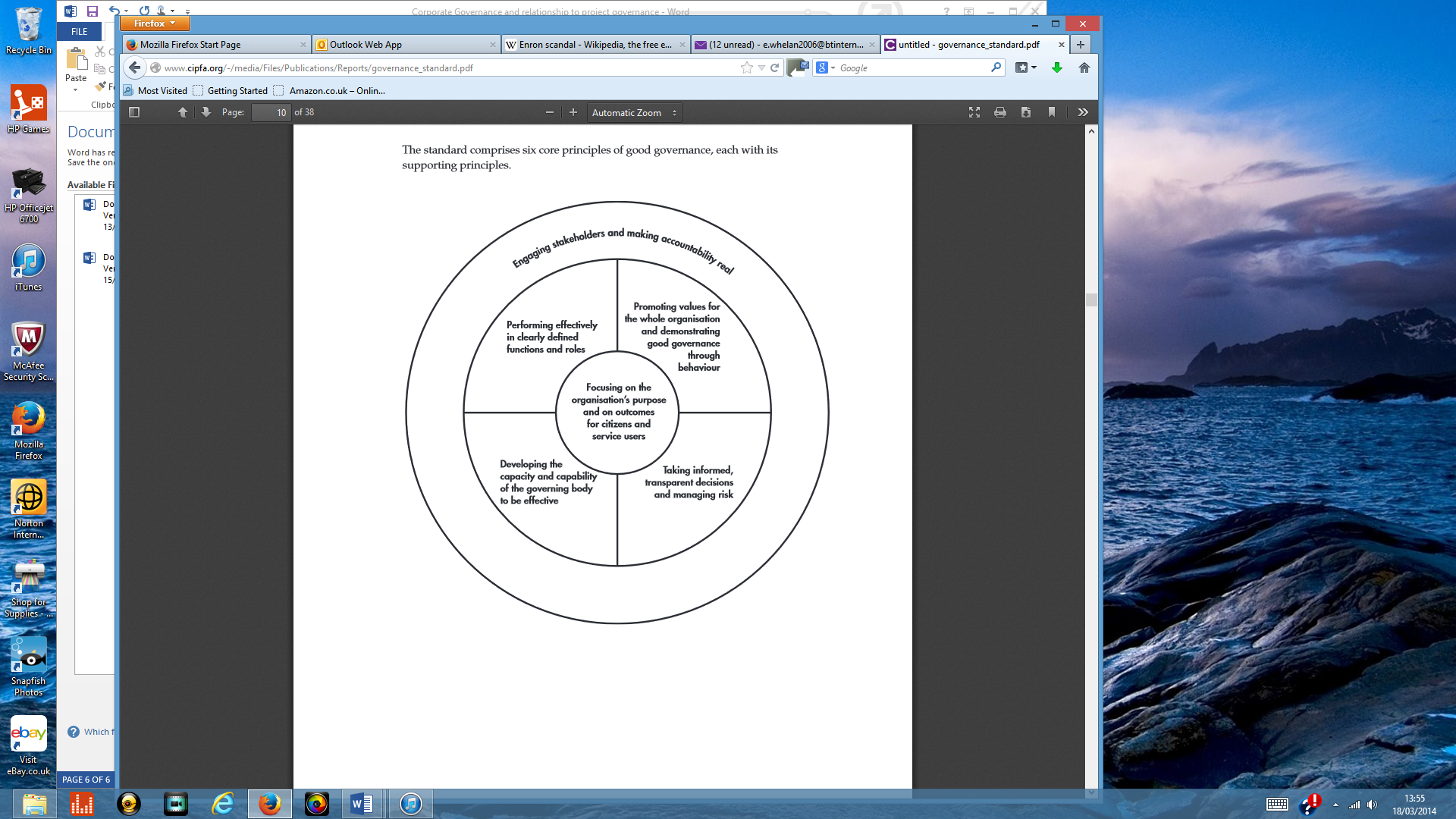 Figure - - Six Core Principles of Good GovernanceSource: OPM & CIPFA (2004, p. 4)Definitions of good corporate governance are compared in Table 4-1 to shows the similarity between various definitions, including accountability, integrity, fairness, leadership, openness and transparency. Table -: Comparison of governance principlesSource: adapted from Cadbury Report (1992), Nolan, (1995), OPM, (2004), Verhezen, (2009) and UK Governance Code, (2014)The need for corporate governance This section discusses why good governance is important and provides some examples of corporate scandals that have caused governments to act.  The possible relationship between  corporate governance and success is explored and examples of corporate failures and  government responses are given. The negative impact of poor governance is common across all sectors: public, private and charitable.  Lost confidence results in falling investment, lower charitable donations, questions about the legitimacy of corporations or institutions of the state.  Relationship between corporate governance and successThis section explores the link between governance and success through an historical overview of corporate governance. Cadbury (1992) explicitly linked governance with the success of the UK economy and Bill Witherell, Head, OECD Directorate for Financial, Fiscal and Enterprise Affairs in 2002 agreed; without good governance trust is lost resulting in a loss of investment. The UK Corporate Governance Code (2016) also explicitly linked corporate governance to success.  ‘the purpose of corporate governance is to facilitate effective, entrepreneurial and prudent management that can deliver the long-term success of the company’ Corporate governance may appear to be a modern pre-occupation but its roots in UK history can be traced to seventeenth century when members of the Religious Society of Friends (Quakers) such as the Cadburys, Rowntrees, and Frys made their fortunes based on integrity in business.  Quakers were excluded from universities, the military and the church because of their non-conformism so some were drawn into business where they brought the principles of their faith into their business dealings.  Large amounts of money were made and in 1867 Fry’s sales totalled £102,747, approximately £11.35 million in 2018 prices .  The Quaker banks of Lloyds and Barclays were also founded on Quaker standards of honesty and integrity . The Quaker business approach outlined in the 1739 Christian and Brotherly Advices as the ‘foundation of business ethics built on truth, honesty and justice….Central to the advice was that a Quaker must always honour his word.’ The case study of the Religious Society of Friends makes the case for the positive impact on corporate success that honesty and integrity can have.   However, not all evidence supports the view that well-governed companies perform better than others. Gompers et al (2003) indicated that companies with ‘shareholder-friendly’ governance outperform companies without shareholder friendly governance, but a causal relationship between  governance and success could not be shown.  Although their study suggested a relationship between poor results and weak shareholder rights, Gompers et al (2003) acknowledge that poor performance may be due to other unseen reasons.   The question about whether good governance leads to success is also difficult to answer because  there is no reliable test that measures governance quality (Larker & Tayan, 2011). If it is not possible to judge the quality of governance, the relationship between it and success cannot be measured. The difficulty in showing cause and effect between good governance and successful corporate performance is therefore problematic.  It is conceivable that some companies or public sector organisations may have poor standards of governance, which are not publicly known but may be performing well.  Even if the argument that governance breeds success cannot be proven, it is the case that that good governance breeds faith and confidence.  These are important for the private sector to encourage investment and for the public sector to maintain confidence in its role as the mediator of public interests.  The underlying imperative is justice which can only be seen if the light of publicity is shone on the actions of those charged with running the private and public sectors. This has been known for many centuries,  ‘Where there is no publicity there is no justice. Publicity is the very soul of justice. It is the keenest spur to exertion and the surest guard against improbity’  It is openness and transparency that are protectors against corruption and poor practice.  The next section provides examples of how poor practice leads to a crisis in confidence in both private and public sectors.  Private and public governance failuresThis section reviews a few examples of corporate failure, some of which led directly to changes in corporate governance. The cases considered are: Coloroll and Polly Peck, Barings Bank, Barclays Bank, Tyco and Enron. Corporate failures are costly and destructive, resulting in job losses. Public sector examples are cash for questions, the expense scandals and cash for influence in the UK parliament. The wallpaper group Coloroll went into receivership in 1990, owing £200 million to the banks, of which only half was recovered, and as a result 1,500 people lost their jobs. Six months earlier, the Chairman, John Ashcroft, stated in the annual report that the company had experienced another record year, that sales and profits had increased by over 100% Polly Peck a clothing group owned by Adil Nadir also collapsed in 1990. It owed £550 million whilst being owed £439 million by a Northern Cypriot subsidiary.  Nadir was alleged to have stolen Polly Peck’s funds.  The company board asked Nadir about money transfers to his private businesses which bought shares in Polly Peck, increasing his share in the business above the disclosed 25%, but he allegedly refused to share this information These collapses were not anticipated. “neither of these sudden failures was at all foreshadowed in their apparently healthy published accounts.”  In 1995 Barings Bank, one of the oldest merchant banks in the world collapsed with losses of £827 million. It was brought down by one trader, Nick Leeson, who was jailed for fraud.  The UK government was concerned enough to order a review of the banking system.  The Bank of England report that followed noted that Baring’s fall happened because of unauthorised and deliberately concealed trading positions, which were unnoticed because of management failings and lack of effective controls within Barings . The Enron scandal led to the bankruptcy in 2001 of the Enron Corporation and the effective dissolution of the one of the world’s largest accountancy firms, Arthur Andersen.  This was the largest bankruptcy in the history of the USA at that time.  Evidence emerged of Enron’s financial problems, fraud, lack of transparency and insider trading .  Arthur Anderson was found guilty of obstructing justice when employees illegally destroyed documents relevant to the official investigation.  It is estimated that Enron lost $74 billion Barclays Bank, based in the UK, was fined ‘£290 million by US and UK regulators for colluding with other banks to rig the interest rates set for loans between them’ . This action improved the financial standing of the bank and resulted in improved bonuses.  The UK regulator noted that the wrongdoing was widespread, came from the top of the organisation and said that the chief executive was running a ‘casino bank.’ The bank’s culture of greed, the rigging of the LIBOR rate used between banks to fix interest rates, and the lack of candour were criticised, the chief executive resigned, and reform was promised.   Corporate scandals which have exposed poor corporate behaviour and disregard for ethics have continued to come into the light (Larcker & Tayan (2011, p. 1) noted that behaviours have ‘run the gamut from the shocking and instructive (epitomized by Enron and the elaborate use of special purpose entities and aggressive accounting to distort its financial condition) to the shocking and outrageous (epitomized by Tyco partially funding a $2.1 million birthday party in 2002 for the wife of Chief Executive Office [CEO] Dennis Kozlowski that included a vodka-dispensing replica of the statue of David.’ These are a few examples of corporate scandals that have been headline news and it is possible that there are others that have not been so publicly exposed. The impact of these types of scandals are significant: employees lose their livelihoods, creditors are unpaid, confidence in companies reduces and the willingness of lenders to take risks is reduced.  Failures of governance also occur in the public sector.  The major difference is that public sector institutions do not become bankrupt, but poor behaviour leads to other debilitating outcomes such as the loss of confidence in the democratic system.  Attention will now be turned to the relationship between good governance and success in the  public sector. The public sector differs from the private sector because it is not-for-profit and is funded through taxation, so measures of success are different for the public sector than they are for the private sector.  Public sector organisations are part of the parliamentary governance  and in contrast to the private sector, must mediate a wide range of potentially conflicting interests, provide value for money and competently organise the provision of public services.  Governance and success  in the public sector have been directly linked,‘Good governance leads to good management, good performance, good stewardship of public money, good public engagement and, ultimately, good outcomes’ . The measures for public sector success are met by the public sector must showing that it is being well-governed in the way that the Nolan Principles (1995) describe, with openness, fairness and integrity.    The ‘Cash for Questions’ scandal broke in 1994 when it was alleged that some MPs had been bribed to ask questions in the House of Commons by lobby groups acting for interested parties. Other inducements were also given such as a free holiday in the Paris Ritz for one of the MPs and his wife .  Tony Benn MP understood this to be the precursor to an existential crisis for British democracy that he sated‘Unless this is stopped, we shall be moving towards the death of the democratic process’ In 2009 The Daily Telegraph published leaked expense claims of MPs which showed that some MPs had claimed made fraudulent expense claims. Examples were, over claiming on council tax for second homes; switching the designation of homes from primary to secondary residences to take advantage of subsidies, and the exploitation of the no-receipt rule whereby several expenses of up to £250 that did not need receipts were claimed .The examples of poor practice: insufficient oversight, lack of transparency and lack of awareness about proper behaviour can have far-reaching consequences.  In both private and public sector cases, the damage to stakeholders’ trust undermines the institutions themselves.  If corporations or people within them are corrupt or dishonest then lenders cannot be sure that their money will be used wisely or repaid.  If politicians are corrupt or dishonest the population cannot be certain that tax money is being used wisely, or that laws are made fairly because no-one can be sure who has unseen influence on the creation of laws.  The consequences that poor governance can cause are existential for the corporate system and for the institutions of democracy.  In the knowledge of these risks, governments took remedial action; the next section reviews some of the UK government’s responses. UK Government responses to governance failures Two main approaches were taken to deal with poor governance.  One was to set out the expectations for good practice and to create incentives for people to follow them and the other was to identify and deal with wrongdoers. This section focusses on the expectations for good practice and how actors may be given the opportunity to make the right choices. Organisations were encouraged to develop the right culture to influence the behaviour of employees, and this was identified as a board responsibility.  Corporations have many of the rights of people, but they do not have moral sense, so this must come from the directors. It is their responsibility to create the organisation’s culture and the expectations of behaviour which determines what is allowable.  The organisational culture should override the moral values of individuals . The Cadbury Report (1992) The UK government commissioned the Cadbury Committee in 1991 to examine what must be done to restore confidence following the collapse of Coloroll and Polly Peck.  Whilst the committee was in session there were two further high-profile failures: Maxwell Communications, which filed for bankruptcy in 1992, and the collapse of the Bank of Credit and Commerce International (BCCI) following involvement in criminal activity. Cadbury (1992) explicitly recognised its own role in re-establishing trust and strengthening the corporate system by setting out clear expectations and defining roles of directors, shareholders and auditors.     ‘Companies whose standards of corporate governance are high are the more likely to gain the confidence of investors and support for the development of their businesses.’ (Cadbury 1992 section 1.6)The Cadbury Report (1992) was underpinned by the values of ‘openness, integrity and accountability’ (Cadbury, 1992, section 3.2), but it also proposed actions that should be taken to implement these principles. Actions included the separation of the roles of chairperson and chief executive, the inclusion of independent non-executive directors on the Board plus a reduction of conflicts of interest. Remuneration committees were to be comprised mainly of non-executive directors and audit committees were to be established with a minimum of three non-executive directors .  Shareholders were also tasked with ensuring good governance. The principles in the Cadbury Report (1992) have been widely accepted.  Nolan Committee for Standards in Public Life (1995)The Nolan Committee for Standards in Public Life (1995) was established by the then Prime Minister, John Major in response to the ‘cash for questions’ scandal. The culture and expected behaviours for those in public life were clearly spelled out in seven principles, which have been described earlier.   Greenbury Report (1995).The Greenbury Report (1995) examined executive pay and suggested that the remuneration committee should be composed entirely of non-executive directors, rather than composed mainly of executive directors, as Cadbury (1992) had suggested.  The Hampel Report (1998) The Hampel Report (1998) reviewed both the Cadbury (1992) and Greenbury (1995) reports and consolidated them into the ‘Combined Code of Best Practice’. This was adopted by the London Stock Exchange .The Turnbull Report (1999), The Turnbull Report, updated in 2005, recommended that companies should employ a risk management process which requires the identification and remediation of risks accompanied by an annual ‘review of internal processes to assess their effectiveness’ . The Higgs Report (2003) The Higgs Report reviewed the role of non-executive directors and advised boards to carry out a formal and rigorous annual assessment of its own performance and that of its committees and individual directors.  The findings of the Turnbull and Higgs Reports were joined together in the Combined Code of Practice to produce the ‘Revised Code of Best Practices’ The UK Corporate Governance Code (2016)The UK Corporate Governance Code (2016) is clear that the culture, ethics and values of companies are established by the board.  It requires directors to model appropriate behaviour, to lead by example and ensure that the entire organisation understands the moral code.  This will help prevent wrongdoing, immoral behaviour and will have the benefit of contributing to long-term organisational success. These ideas are not new, and it has been argued that these ideas were already in existence in the early 19th century “these are exactly the kinds of remedies proposed in Britain in the early nineteenth century.  Indeed, arguments for the importance of aligning executive incentives with the interests of the constituents they represent have been debated in Britain since the late seventeenth century.”  In summary, the risks of poor corporate governance leading to failure through lack of confidence have been discussed.  The negative ramifications have been considered serious enough to merit government interventions. Agency theory explains the problem of self-interested agents which must be managed by roles, processes and structures to create a culture where ethical behaviour, of the types proposed by Nolan (1995) is encouraged and flourishes.  The structures and roles which support good governance are discussed in the next section. Corporate governance structures and rolesGovernance principles have been translated into structures, roles and processes so that those involved in the running of corporations are steered into appropriate behaviour .  Corporate governance has an important part to play in organisations because of its influence on behaviours and that governance structures, policies and roles help managers to know what to do in their daily decision making .  The Institute of Directors (2005) argued that governance frameworks will ensure  ‘that corporate boards effectively monitor managerial performance…– reinforcing the values of fairness, transparency, accountability and responsibility’ .The corporate structures and roles suggested for ensuring good corporate governance are defined below.  These structures are for UK listed companies only. The board and committees of the board This section identifies and discusses the role of the Board and main committees of the board in the UK.  The boardThe focus of attention in corporate governance is the board, the behaviour,  roles and responsibilities of its members and the structures and information flow which support it.  This requires an adequate flow of information so that board members can make decisions based on accurate and relevant information . The relationship between the board and the committees is shown in Figure 4-2 . The committees’ role is to support the board. The committees of the Board support the Board and CEO in the operational management of the organisation.Adapted from Chambers 2014 and HMT Project Governance organisation (2007)Boards are supported by committees to help them carry out their duties effectively. The most common board committees are audit, remuneration and nominations.  A risk committee may also be established, otherwise risk and internal control management rests with the audit committee or the board . In the UK it is not required for Boards to have these committees but if they do not, then companies must ensure that the roles of the committees are fulfilled .   The principle of independence for board members is considered to be so important that the UK Code requires that all members of the remuneration and audit committees must be independent non-executive directors and a majority of the nominations committee must be non-executives .  The role of the four committees of the board are outlined below.Remuneration committeeThe remuneration committee sets the pay, long term benefits pensions and bonuses of executive directors.  The remuneration committee must be composed of only independent non-executive directors.   This came from the Greenbury Report (1995) which was set up in response to concerns about director pay. It has been incorporated into the UK Governance Code‘A fundamental principle is that no director should be involved in deciding his or her own remuneration. Another important principle is to avoid paying either executive or non-executive directors more than necessary.’ .   The effectiveness of remuneration committees in controlling executive pay is contentious, but it is not within the remit of this study to debate the efficacy of remuneration committees.  Regardless of criticisms the remuneration committee gets extensive mentioning within the Code’s Supporting Principles . Nominations committeeThis committee is responsible for suggesting candidates for the board’s approval to fill board vacancies when they arise . It is also responsible for ensuring that potential appointees have the skills and experience to meet the needs of the organisation; that they understand the time commitments and other roles such as succession planning, performance evaluation and leadership needs.  The committee should be composed of a majority of independent non-executive directors and it should be chaired by the Chairman or an independent non-executive director. The Chairman cannot chair this committee when it is considering the appointment of the next Chairman    The Audit committee.The audit committee is not mandatory in the UK, but if there is no audit committee then a body must carry out the function of an audit committee. The role of the audit committee, or its equivalent is fourfold: to examine financial statements closely; to exercise oversight of internal control and risk management; to oversee the work of external auditors and to oversee internal audit and review other bodies or agencies The Audit Committee also has some responsibility for risk management. The 2014 Code states that one of the Audit Committee’s roles is ‘to review the company’s internal financial controls and, unless expressly addressed by a separate board risk committee composed of independent directors, or by the board itself, to review the company’s internal control and risk management systems.’ Where there are divisions of responsibility between the Audit and Risk Committees, organisations must satisfy themselves that these are understood so that responsibilities do not fall between the gaps .  The Risk committeeThe risk committee is an optional committee, but risk management is not optional.   Chambers (2012) argued that the increasing responsibilities of audit committees justifies the establishment of  a risk committee to take on the role of understanding and managing risk.  The desirability of better risk management was argued by Alastair Darling in 2008, ‘Far more attention needs to be paid to risk taking, by board members. It really is quite extraordinary that boards themselves didn’t more fully understand what risks they were allowing their boards to be exposed to…The first line of defence, not just for shareholders but for everyone else is to make sure that they are up to the job. Now I think that the regulatory system needs go ask some serious questions to ensure that people have the risk monitoring measure in place.’ (Chambers, 2012, p. 625 quoting Sir Alastair Darling at the Downing Street Press Conference held on 13th October 2008 where he was announcing a rescue plans for the banks. Bold added by author to replace italics added by Chambers 2012)In summary, board effectiveness rests on applying the principles of good governance and by fulfilling their legal responsibilities through the establishment of appropriate committee structures. The principles of corporate governance have been codified to help ensure that institutional and public trust is maintained in the intuitions of capitalism and the state. The checks and balances of internal and external scrutiny are intended to ensure that behaviour is ethical.  The next section moves from corporate governance to discuss project governance.    Project governanceThis section review defines project governance and links it to corporate governance.  It reviews the literature which defines ‘project’, project manager, project management, project governance and its fit with organisational theory. CSFs, the iron triangle and other KPIS are reviewed.    Definition of project Projects are used by organisations to deliver strategic objectives  and to create new value defined by the procuring entity  and are defined as temporary organisations established to create something new or unique within the project lifecycle. Projects use resources sometimes intermittently to complete separate but related tasks for the delivery of pre-determined outcomes which can be measured.  Roles, responsibilities, project management structures, resources, and expected benefits must be clearly described (Munns & Bjeirmi, 1996; Woodward, 1997; Richardson, 2010; OGC, 2010; CIOB, 2014; BSI, 2012, APM, 2018).  Projects can be standalone or part of a programme, which is a group of related projects that together achieve the client’s objectives (Axelos, 2009, BSI, 2012).  Projects may also be part of a portfolio which is a set of related programmes and projects, managed centrally by the procuring organisation for the achievement of strategic objectives . The timebound nature of projects differentiates them from ‘business as usual’ and because they are temporary, they are understood within the concept of project lifecycles. In construction, the RIBA Plan of Works (2013) and the CIOB Code of Practice (2014) show the stages of construction projects from beginning to end.  RIBA (2013) has 8 stages: strategic definition; preparation and brief; concept design; developed design; technical design; construction; handover and close.   The CIOB too has 8 stages: inception; feasibility/strategy; preconstruction; construction; engineering services/ commissioning; completion/ hand over and occupation; post completion review/ project close-out report.  The UK Government’s OGC developed a generic project lifecycle that is capable of being used in a variety of projects with 6 stages or ‘Gates’: Stage 0 Strategic Assessment; Gate 1 Business Justification, Gate 2 Procurement Strategy, Gate 3 Investment Decision, Gate 4 Readiness for Service and Gate 5 Benefits Evaluation.  Project lifecycles define project stages and although they divide projects up in slightly different ways, a project will pass through stages and then come to an end .  Project lifecycles are used as check points or gates at key points during the life of projects to give the project owner defined moments to take stock and assess whether a project should proceed or be discontinued .  This is both a backward and forward-looking activity. Backward looking because it is necessary to review the phase the project is about to leave to make sure everything has been completed before moving to the next phase, and forward-looking because it is necessary to plan the next phase’s activities and resource requirements in advance.  Project lifecycles act as prompts for action and as a route map through the project. A summary of two construction-specific lifecycles and the OGC lifecycle  project lifecycles is given in Table 4-2.  A review of the current phase and planning for the next takes place on the border between phases.  Table -: Project Lifecycle examplesSource: adapted from CIOB (Ed 4, 2010) OGC and RIBA Plan of Work (2013) Project managementProject management is the use of the tools, techniques, skills, methods, knowledge and processes to deliver a successful project to the client’s expectations within constraints such as time, cost, quality and scope (BSI, 2012, CIOB, 2014, APM, 2018). Factors that must be considered are risk, the law, health and safety and any ecological impact  and the project should not adversely affect the day-to-day running of the business . Like the definition of a project, the definition of project management is largely agreed upon and there is little debate about its definition amongst researchers and industry bodies.   Project governance: definition, purpose, structure and effectivenessThis section discusses project governance: its definition, its relationship to corporate governance and its purpose and structures. Project governance provides the rules, structures and processes in which project management takes place    Project governance It has been difficult to define project governance precisely possibly because it is a relatively new term,‘few of those who combine the words “governance” and “project” into the term “project governance” define what they mean. Even those who do define the term do not agree on what that definition is.’  A review of the literature found few instances of the term ‘project governance’ before the year 2000.  Where the term was used, it was in relation to financing and venture capital or contractual relationships and market governance in construction .  The term appeared specifically in relation to project management in 2001 in the writing of Turner and Keegan (2001) who discussed the governance structures of clients managing various sizes of projects. It has been suggested that the term project governance is merely a new way of describing existing practices (Hazard & Crawford, 2004). However, now it is a widely accepted term.  Project governance is the involvement of top management, the definition of roles, responsibilities and the exercise of organizational control including steering committees summarised as, ‘structured intervention processes’ .  The importance of project governance is to ensure that an organisation’s portfolio is aligned with its objectives and can be delivered sustainably .  Despite Kelly’s (2010) concern, it is possible to agree that project governance is the relationship between organizations and projects (Turner & Keegan, 2001, HMT, 2007, Müller 2009), which are supported by structures, roles and processes.  ‘Governance of projects should be supported by processes, procedures and standards as appropriate for governance requirements……Governance of projects should be aligned with organizational governance, and, where appropriate, the governance of programmes and portfolios’  BSI (2017 p. 8)Figure 4-3 shows that project governance links corporate and organisation governance activities to project management activities.   Source: HM Treasury (2007, p. 5) The objective of governance is to create an environment that promotes project success; to create a common sense of ownership ; to support organisational strategy ; to define roles, processes and accountability Müller (2009); to ensure timely and appropriate information is available to project stakeholders , and to ensure that viable projects are supported, whilst others are cancelled or postponed .  Without project governance the procuring organization cannot effectively manage inconsistencies and conflicts which inevitably arise, and which can adversely affect the efficient running of the organization Müller (2009).  In summary, project governance is defined as structures, roles and processes that link projects to corporate objectives .  The goal of project governance is to ensure effective project delivery for the benefit of stakeholders. The next section discusses the relationship between corporate and project governance. Project governance and project successIf success is defined as specific desirable outcomes, then it has been suggested that good project governance may lead to project success.  Patel and Robinson (2010) gave examples where it has been suggested that good financial governance has led to project success.  Studies include Broadbent and Laughlin’s (2003) work on financial accountability;   Abednego and Ogunlana’s (2006) study on risk allocation; and the work by Pollock and Vickers (2002) and Pitt and Collins (2006) on project appraisal and evaluation  Reports and guidance also suggest that good governance leads to project success (NHS Executive, 1994; Axelos, 2009; OGC, 2005, 2010, 2011; BSI, 2012, APM, 2015). The APM (2014) found a moderate correlation (0.49) between project governance and project success.  The APM’s (2015) study suggested that governance was one of the most important factors for project success.  In both APM-sponsored reports effective governance was defined as, clearly defined and strong leadership, clarity about the distribution of authority throughout the project structure; clear reporting lines and clear and regular communication between all parties .  Predictable project and programme delivery aligned to corporate and stakeholder objectives is achieved through a consistent and coherent execution of governance roles and responsibilities throughout the organisation.’ Despite the number of reports asserting the importance of good governance for successful projects and academic work, there are fewer studies which provide supporting evidence for governance as an instrument for project success. This is not to argue that project governance should be abolished for lack of evidence that it leads to success, indeed it is inconceivable that organisations would forego project governance because of a lack of definitive proof that it leads to project success.  However, project governance may bring other benefits such as reassurance that a project is being properly managed, in other words project governance gives legitimacy, which is important for organisations .  Project governance structure, roles and processesIt has already been shown that project governance is made up of structures, roles and processes.  PRINCE2 ® provides an idealised project structure (Figure 4-4) which is recommended for use by the UK government .  At the top is the project board which comprises three roles: senior user, executive and senior supplier.  These roles can be performed by one person or by several, what is important is that the roles are represented in the project governance structure at an appropriate level of seniority so effective decision making can take place. Under the project board is the project manager, under the project manager is the team manager and under them the project team members .  The project manager and team managers execute the project management processes, such as planning, reporting and costing.  This layer of governance sits within the ‘Project Governance’ layer of the HMT (2007) model (Figure 4-3 ). 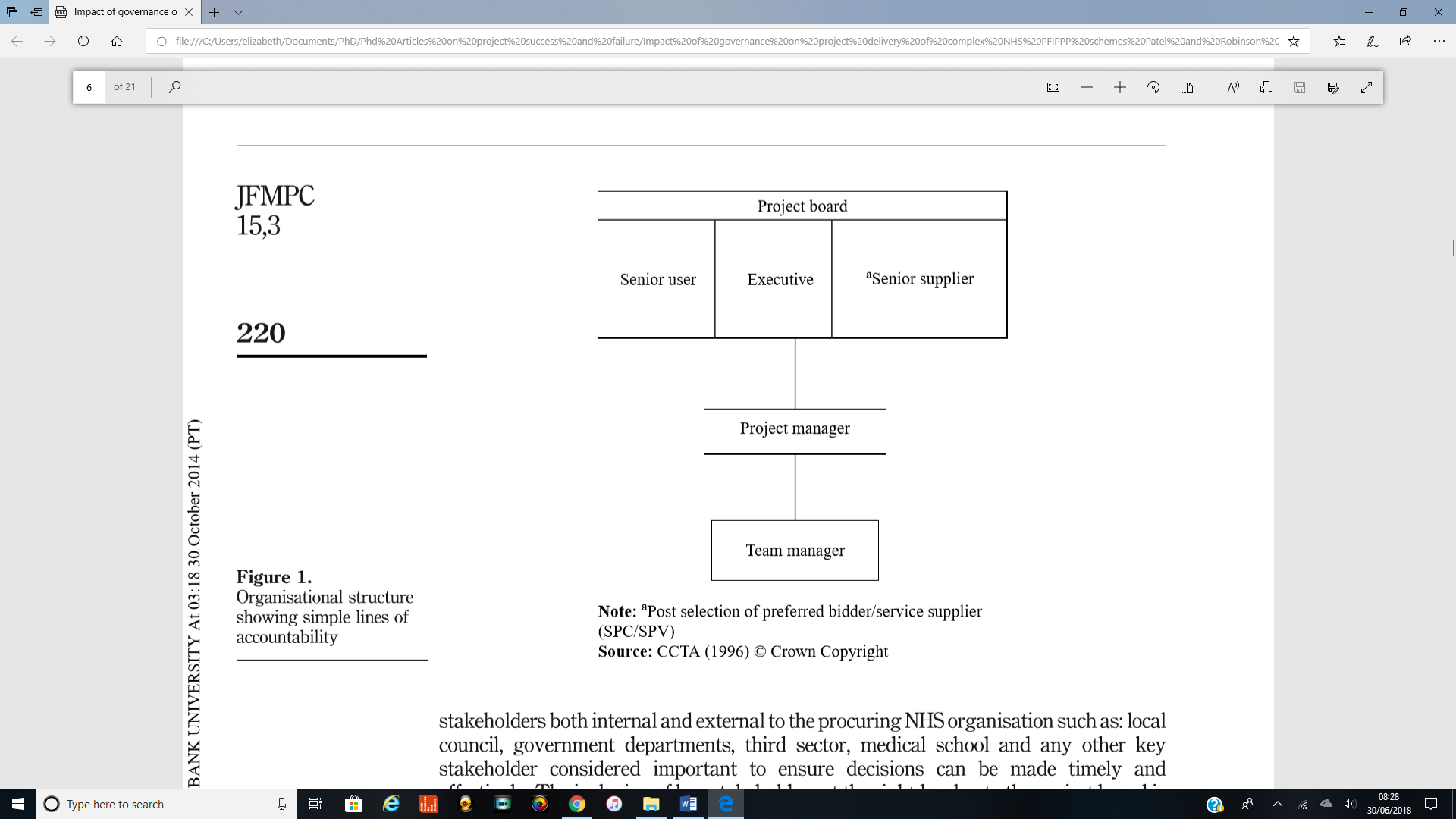 Figure -: Idealised Project Governance Structure(Source: CCTA, 1996 cited in Robinson et al 2010, p. 75)The roles of the project board, the project manager and the team manager are discussed below. The definitions used by PRINCE2® are relied on as PRINCE2® has been recommended by the UK Government for project delivery (NHS Executive, 1994, Axelos, 2009). Project boardThe project board (steering group) has delegated responsibility for the successful delivery of the project.  PRINCE2 (CCTA, 1996) states that the project board comprises the three roles described earlier: executive, senior user and senior supplier.  The project board is also responsible for project assurance and for agreeing changes during the lifetime of the project .  The project board appoints the project manager, sets the time, cost quality criteria and allocates resources.  They ensure that relevant project risks are escalated to corporate level, delegate day-to-day management of the project to the project manager and they execute their governance responsibilities through the use of plans, tolerances ‘milestones, deliverables, and change control and acceptance of the project end’ .  The executive represents the business interests of the procuring organisation and is responsible for project success . They ensure that the project provides value for money and delivers the anticipated benefits .  They are ‘Appointed by corporate or programme management…..The role of the Executive is vested in one individual, so there is a single point of accountability for the project The senior user represents the interests of those people who will use or operate the project when it is finished, and they ensure that the needs of the users are properly specified. They commit resources to the project and monitors that the project is delivering its benefits . The Senior Supplier represents those parties that are delivering products and are therefore partly responsible for the ‘technical integrity of the project’ .   Roles remain throughout the project, but the people may vary. For example, in the pre-construction phase, the senior supplier may be an architect but in the construction phase, the senior supplier may be the constructor.  Project managerThe project manager has been discussed previously, and their role is to ‘manage the project on a day-to-day basis to deliver the required products within the constraints agreed with the Project Board’ .  This may include appointing and managing the team managers, preparing stage and end stage plans, managing the risk register, managing the issue and change control procedures, authorising work packages, monitoring progress and producing reports for the project board . The project manager reports to the project board for the duration of the project but is not a member of it. Team managerThe Team Manager is responsible for delivering the outputs required by the project manager which are described in a work package in compliance with the time, cost and quality constraints agreed by the project board.  The Team Manager reports to and takes direction from the project manager .  The Team Manager allocates work to Team Members who ‘are responsible for delivering the project’s products to an appropriate quality within a specified timescale and cost’ Projects are, therefore,  temporary, time bound entities which use resources to deliver benefits to the stakeholders in line with corporate strategic objectives.  Project governance is the means by which organisations implement their value systems, roles, responsibilities, structures, policies and processes so that projects are supported to deliver the outcomes in the interests of stakeholders.  Industry bodies and the UK Government suggest that good governance leads to successful project outcome, but the evidence for this is not yet convincing, and more work is needed.  To discuss whether an intervention such as good governance can lead to project success, project success itself must be defined. The next section reviews the literature on this topic.Measuring project success The measurement of project success is a major topic of interest and‘is at the heart of project management….Project success is therefore among the top priorities of project managers and project stakeholders. It is not surprising then that the topic has interested academics and practitioners for decades and continues to be of relevance today’ There has been much discussion in academic and industry literature about how project success should be defined and measured.  This discussion may reflect the large number of stakeholders in protects who may have different performance measures.   However, there are some measures, or key performance indicators (KPIs) that are frequently cited.  Probably the best known KPI is the iron triangle, but research has resulted in the development of others and there has been a move away from relying on purely quantitative measures such as the iron triangle to a mix of quantitative and qualitative measures, for example, team cohesion ,The iron triangleThe iron triangle developed in 1969 by Dr Martin Barnes forms the basis of project management .  It has three criteria by which project success is measured: time, cost and quality.  These measures are established at the beginning of a project and the project is expected to complete within these parameters .  If it does so it will be considered a success‘A project is usually deemed to be a success of it achieves the objectives according to their acceptance criteria, within agreed timescale and budget’ . As well as measuring success, the iron triangle assists project teams to analyse the impact of project changes and indeed this was the reason it was originally devised .  For example, a change to building layout in a construction project, is a change in quality criteria in PRINCE2®’s definition, and it may increase cost and delivery time of the overall project. The iron triangle can help a project manager determine the impact of such a change on other project measures.  In some projects, one parameter may not be negotiable, for example, the construction of an Olympic village cannot be delayed past the date of the sporting event, so time is not negotiable. If the deadline is approaching and work urgently needs to be done, then quality may be reduced, and cost may increase to pay for expediting the work.   The iron triangle is then both a measure of success and a tool to assess the impact of change.  Figure 4-5 shows the relationship between the three elements of the iron triangle.  A change in one parameter may affect the others so this model can be used both as a measure of success and as a tool for project control.   This model or variations of it are used by the APM in the UK and the PMI in the USA.  The iron triangle is part of the project management plan which details‘what is to be accomplished (expressed in terms of product specification and quality, time for delivery, and cost budget)’ The usefulness of the iron triangle is contested which can be summarised in four questions. Is the iron triangle an appropriate measure of project success? Should time, cost and quality should have equal weighting? When should success be measured and who should measure it?  The iron triangle as an appropriate measure for project successThe iron triangle has been criticised for being too narrow a measure.  Atkinson (1999) argued that more success measures should be included because the measurement of a project against the criteria of time, cost and quality is too restrictive.  Atkinson (1999) proposed the ‘Square Root’ as an alternative.  This model adds three criteria to the iron triangle: the reliability and maintainability of the IT system itself, organisational benefits and stakeholder benefits (Figure 4-6).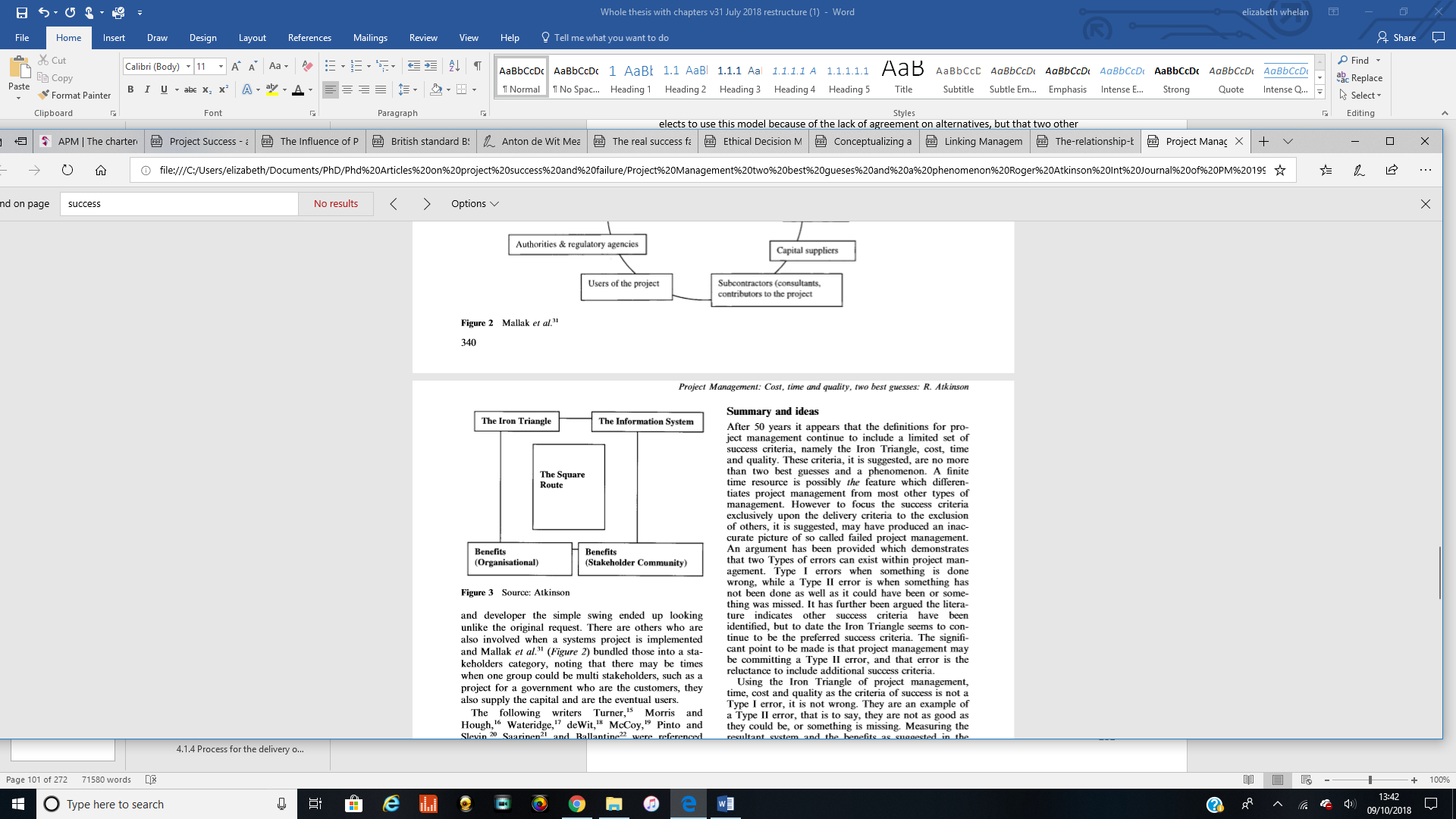 Figure -: The Square Route - an alternative to the iron triangleSource: Other models examples of which are in Figure 4-7 all include time, cost and quality but have added other elements.  The APM model (2018) has added scope at its centre; the PMI (2009) triple constraint added risk, resources and scope and Hughey’s (2008) Project Management Diamond added scope and expectations.   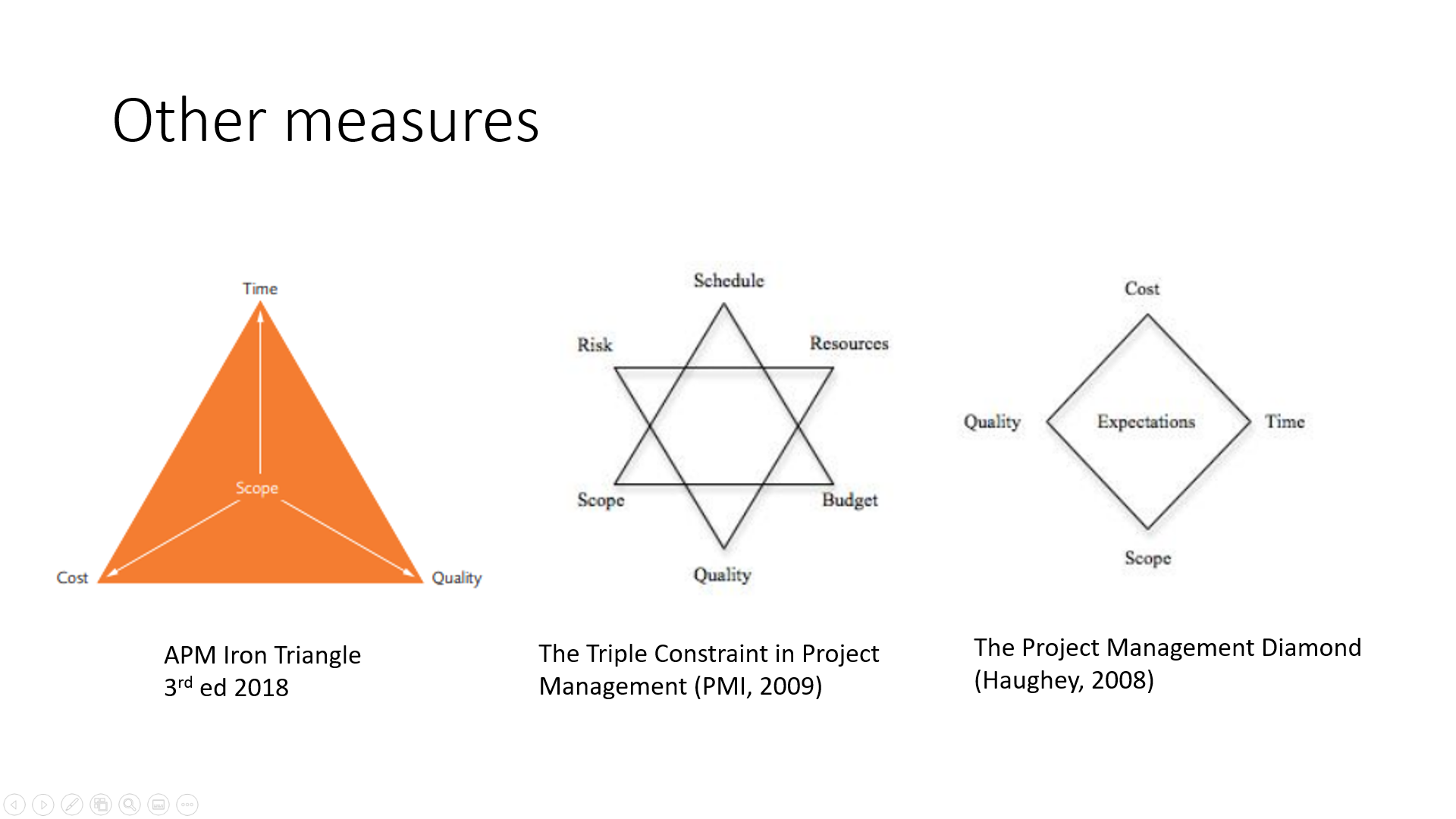 Figure -: Alternatives to the Iron TriangleJugdev & Müller (2005) also argued that the iron triangle measures are too limited and project success must be defined more widely, and subsequently other KPIs have been identified such as meeting safety standards, limited scope changes, visible benefits, project team cohesion, stakeholder and sponsor satisfaction, the project outcome was used as planned, the project has a good reputation and project efficiency (Toor & Ogunlana, 2010, Yeung, et al., 2013).  KPI measures are project-specific  and Joslin & Müller (2016, p. 615) suggested that the iron triangle should be expanded from the traditional measure of time, cost and quality to include ‘project efficiency, organisational benefits, project impact, stakeholder satisfaction and future potential’.  Shenhar et al (2001) argued that a measure of success should be impact on the customer, the contribution to business success and the creation of new markets or products. Specifically, for construction projects,  argued that traditional iron triangle measures should be augmented by performance, safety and operating environments, and compliance with requirements by contractors and sub-contractors during the project management phase.  Some studies have suggested that time and cost were not seen as relevant to project success.  ‘Research conducted in the USA on some 650 completed projects’ confirmed the irrelevance of time and cost to the perceived success of a project.’  .De Wit (1988) noted that time and cost overruns were not included in a list of twenty-nine characteristics associated with project failure, nor were they included in a list of twenty-three characteristics related to project success.  Müller and Turner (2007) found that older project managers rated team satisfaction as an important success criterion and that project managers in different industries and cultures judged success differently from each other. Project success varies according to the criteria selected for measuring it.  De Wit (1988) found six success criteria for construction projects: time, cost, client satisfaction, functionality, constructor satisfaction and project team satisfaction.  In a 2015 survey of 169 senior managers in construction projects the three most important success criteria were identified as time, cost and quality followed by achieving the project objectives . Project success may be judged without recourse to traditional measures or even a clear definition of success.  Pinto and Slevin (1987) used this method in their development of critical success factors (CSF), this is discussed later, but when they were discovering which critical success factors led to project success, they allowed participants to decide for themselves what success was.  In effect the judgements of success were subjective and probably inconsistent.  Müller & Jugdev (2012, p. 768) called this measure success ‘in the eye of the beholder’ and argued that this subjective measure is widely used.  Despite the criticisms of the iron triangle, and the many proposed alternatives,  it has been argued that it is still a useful tool because it provides discipline, is helpful when talking to stakeholders and is better than any other method .  There are many alternatives to the iron triangle, but there appears to be little consensus on what these should be.  This may explain why the iron triangle has endured, at least for project teams, because despite its shortcomings, it is a simple tool to understand and to use. Perhaps it is also possible that project teams who are focussed on project delivery, and will be judged by it, consider the iron triangle to me more important. It is also apparent that some success measures included in alternative models to the iron triangle, apply to the operational phase and these may be more important for the clients than they are for project teams.  Weighing time, cost and qualityThe second question about the use of the iron triangle has been whether each of the facets should be weighted equally or differently for projects depending on the client’s priorities.  Might & Fisher (1985) cited in De Wit (1988) found that in engineering development projects respondents thought that each of the criteria should be given different weightings.  Technical performance (quality) was weighted at 54%, cost at 23% and time at 22% as this better reflected the importance of each parameter to this type of project in that study.  When should project success criteria be determined and measured? The third question is about the timing of setting of success criteria and the timing of measuring of project success.  Atkinson (1999) argued strongly that the setting of time, cost and quality criteria at the beginning of the project, when least is known about it, risks the project missing its success criteria.  Flyvbjerg (2003) made a similar point, although he argued that in mega projects the understating of cost and timescales is sometimes deliberate because it allows the project to start, but the understating cost and time, inadvertently or deliberately, inevitably leads to late and over budget projects.  HMT (2013) advises against over optimistic appraisal and requires project appraisers explicitly to adjust a project’s cost  in relation to project risk  by adding a premium for optimism bias.  Traditionally project success is measured at the end of the project management phase.   This is between stages 6 and 7 in the RIBA Plan of Works (2013) (Table 4.2.).  This timing of the measurement of success has been criticised because a project can fail because it missed the constraints of the iron triangle, but it is successful in the operational phase.  ‘We all know examples of projects which have not been completed on time and within budget and are nevertheless considered to be successful projects.’ .  Notable examples include the Channel Tunnel which exceeded its construction cost by 80 %  , the Sydney Opera House  ,  Wembley Stadium and the London Dome.  If, as De Wit (1988) argued, project success is measured by meeting its technical performance or its mission, or generating a high level of satisfaction amongst key stakeholders, then it is clear that projects can fail at the end of the project phase but be successful in the long-term. ‘A project may be successful despite the failings of project management because it meets the higher and long-term objectives.  At the point where the project management is completed the short-term orientation could be one of failure but the long-term outcome could be a success, because the larger set of objectives are satisfied instead of the narrow subset which constitutes project management’ The extension of the definition of project success into the operational phase makes project definition less clear cut than the usual descriptions given earlier.  The definition of a project as a temporary entity is more difficult to justify if the measurement of success expands into the operational phase and the lines are blurred between project and operation. Prabhakar (2008) argued that a distinction should be made between success of the project and success of project management.   That a project has life beyond the traditional boundaries of project management has been argued by others including De Witt (1988), Munns & Bjeirmi (1996), Baccarini (1999) and Lim & Mohammed (1999) who considered it important to draw a distinction between project management success and project success.  The APM (2012) acknowledged that ‘failure often lies beyond the boundaries of traditional project management’ acknowledging that there is life after the project management phase. The suggestion that project success can be measured at different times suggests that different people should be involved in measuring success as the project team will have handed over the completed project to the client.  For construction projects, post occupancy evaluation (POE), building performance evaluation (BPE) and post project evaluation (PPE) recognise the importance of the operational phase and are processes that systematically evaluate buildings in use and their impact on the people who occupy them (Preiser & Schramm, 2012; Preiser, et al., 2015). Data gathered has two uses, the measurement of building success in the operational phase and the possibility of influencing the design and construction of buildings in the future.  The requirement to undertake PPEs are mandatory for NHS Trusts that are not Foundation Trusts or are Foundation Trusts in financial distress,  and a short post project evaluation must be undertaken six months after the building is opened and then a longer version after two years .  Trusts are expected to find out whether a project achieved its expected operational and financial efficiencies, how effective communication was with stakeholders  and whether project benefits have been achieved .   There is no enforcement mechanism and there is little publicly available information on the results of these evaluations. Who should measure project success?The question about who should measure project success is directly related to the question about when project success should be measured.  At the end of the project management phase success will be measured by the client, project teams and provider.  In the operational phase, beyond the boundaries of the traditional definition of a project, success will be managed by the client and their stakeholders, either formally or informally. Indeed Atkinson (1999) argued that the measurement of success should not be restricted to the project management phase because of stakeholder interest in the operational phase.  Pinto and Slevin (1988) argued that project success is not simply met through delivering a project to time, cost and quality but also from client satisfaction.  Prabakhar (2008) noted that others have made similar arguments including Murphy and Fisher (1983, 1989); Baker, et al., (1983); Ward (1995); Radolph & Posner (1994) and Clarke (1999).  Others have suggested the measuring of time, cost and quality at different stages and asking a wide range of stakeholders for their opinions (Atkinson, 1999, Shenhar, et al., 2001, Cooke-Davies, 2002).  The implication of these alternatives is that project success should be measured by different stakeholders at different times in the project management phase and in the operational phase.  Factors affecting project successThe next section discusses inputs to project that can affect project outcome: risk, optimism bias and CSFRisk and optimism bias in NHS Construction ProjectsRisk and optimism bias are factors that must be managed because of their potential negative  impact the delivery of projects .  Risk is defined as ‘an uncertain event or set of circumstances that would, if it occurred, have an effect on the achievement of one or more objectives’ The risk profile of each project must be understood so that risks can be effectively managed and risk management is an important part of governance . As part of project appraisal, the NHS must assess the risk so explicit provision for the impact of risk including any costs can be made.  Optimism bias is the tendency for project appraisers to be over optimistic about project costs and duration which results in unrealistic plans and projects exceeding their budgets or timescales . This phenomenon was described in the Mott MacDonald Report (2002) which investigated the estimation of time and cost in major public sector capital projects.  Mott MacDonald’s (2002) analysis noted that this optimism bias was directly related to risk: ‘studies have shown that optimism bias is caused by a failure to identify and effectively manage project risks.’ Mott MacDonald’s findings (2002) led to the revision of the UK Treasury’s guidance for costing projects, which required project appraisers to make explicit adjustments to costs to mitigate the tendency to be optimistic .  To do this the DH provided an optimism bias spreadsheet which project appraisers must complete at the start of a project (Appendix A).  The optimism bias spreadsheet calculates the percentage premium (upper bound) that must be applied to the estimated capital cost up to a maximum of 80% as a proxy for risk. If a project was estimated to have a capital cost of £10 million and the upper bound is 80% then the real cost of the project is £18 million.  If the trust can show that it is has explicit risk mitigation measures in place, then the upper bound can be reduced. Once these two analyses have been completed, the application of a risk premium (upper bound), then explicit downwards mitigation, a final risk percentage is applied to the project and the base capital cost estimate is amended accordingly.  If, using the example above, mitigating factors reduce the upper bound to 20% then the recalculated cost of the project is £12 million.  This is higher than the original estimate of £10 million but lower than the unmitigated cost of £18 million.  The Treasury (2003) noted that this will give a more accurate cost to the project earlier on so that procuring organisations can decide whether to proceed or not with more certainty.  In reference to a worked example of the usefulness of optimism bias HM Treasury (2003) noted that ‘Without applying optimism bias adjustments, a false expectation would have been created that a larger project could be delivered, and at a lower cost.’ HM Treasury (2003) identified six governance factors that help to reduce risk and can be used to manage the upper bound downward: clearly defined project sponsor roles; recognised project management structures; performance management systems and for complex projects: simpler alternatives; breaking large projects down into smaller manageable ones and creating a knowledge management system so personnel changes do not interrupt the project .   Mott MacDonald (2002) classified some hospital buildings as non-standard, for example, specialist buildings and some as ‘standard’ such as district general hospitals. Non-standard buildings are riskier than standard buildings , which is why the upper bound calculated by DH is high at 80%.  A high optimism bias percentage equates to low risk mitigation, because cost risks have been included but are unmitigated.  Low optimism bias means that risk has been explicitly assessed, costed and managed.   Risk management to reduce the danger of cost underestimate and increase the chances of meeting cost targets requires the use of industry-standard risk management techniques as the management of  ‘all project risk areas and effective project management will reduce the optimism bias recorded in future projects.’ .  So far, this section has concentrated on optimism bias and the cost of risk.  Mott MacDonald (2002) also referred to optimism bias for time estimates. The Treasury provided different guidance for the application of optimism bias to timescales, which should be managed by sensitivity analysis rather than by a calculation an upper bound:  ‘sensitivity analysis should be used to test assumptions about operating costs’ .  The DH’s RPA tool for use in option appraisal only deals with cost risk in the project management phase. If a project is categorised as high risk, then it must be subject to an external Gateway™ Review as the project is considered to be at a high risk of failure. A Gateway Review™ is a short, intense review by external project experts over a period of approximately three days to advise the project sponsor of any remedial action that may need to be undertaken to help the project succeed. The divide, between high risk and low/ moderate risk was used in this study to determine whether risk played a major role in affecting project success.   If a project was categorised as low or medium risk then, for the purposes of this study, risk was discounted as a major factor. The next section discusses inputs to projects, which are thought to increase the chance of project success. Critical success factorsCritical success factors (CSF) are factors that, if in place, increase the chances of project success .  Project managers can use CSFS as a checklist to ensure that relevant CSFs are included in a project.  They also act as a prompt for action for project managers in the day-to-day running of projects.  CSFs have been extensively researched over the last four decades in fields as diverse as management, information systems and technology, development, design and manufacturing and construction (Figure 4-8).  That project success can be increased by active management is a firmly established principle, and guidance to help project managers is widely available.  Examples include: OGC’s 8 Common Causes of Project Failure; PRINCE2®; CIOB Code of Practice, OGC Gateway™; APM Body of Knowledge; PMI Body of Knowledge; Slevin and Pinto’s (1986) PIP and the British Standard In Project Management (2012).  CSFs have been influential and the contribution of Pinto, Slevin and Prescott, who have written extensively on CSFs, has been described as ‘seminal’  so for this reason CSFs are reviewed here. CSFs are discussed in three sections: CSFs generally, CSFs across the lifecycle and CSFs in the construction industry.  Definition CSFs are factors, that if in place, will help to achieve project success.  They have been discussed since the 1970s shown in Belassi & Tukel’s (1996) summary of research on CSF factors (Figure 4-8). Table 4-3 shows that control systems including information exchange, scheduling, planning and review and progress meetings are cited most frequently as factors that can lead to project success.  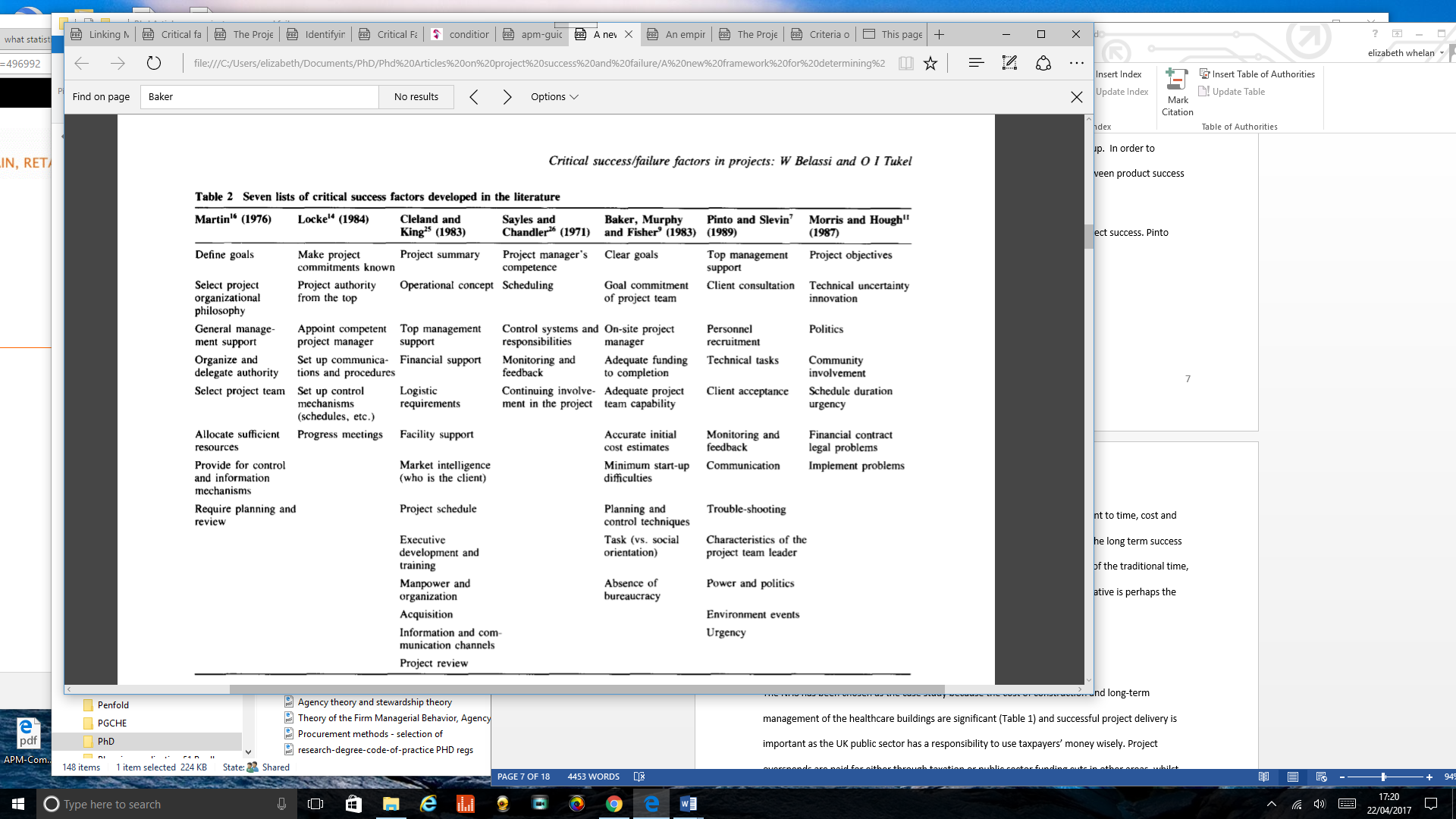 Figure -: Comparison of CSFSource: Belassi & Tukel (1996, p. 143)Belassi & Tukel’s  (1996) list is not exhaustive and Hayfield (1979) cited in De Wit (1988) divided critical success factors into two broad categories:  macro and micro success factors. Macro factors include realistic scoping, project definition and efficient project management whilst micro factors included policies, project organization, recruitment of the right people to the project, good management controls and reporting systems.  Slevin and Pinto (1987) developed a ‘Project Implementation Tool’ based on their original ten critical success factors which Pinto (1990) developed and published as the ‘Project Implementation Profile: a tool to aid project tracking and control’ (PIP). This translated the ten CSFs from theory into a practical tool for use in the field to help project managers, which they can use as a checklist and for monitoring at the start of a project and through its lifecycle.  The PIP was piloted ‘shown to provide an excellent additional monitoring and tracking system, stressing both the human side of the project implementation process and those factors that have been found, from an overall, strategic perspective to be critical to project success’ .Table -: Most commonly mentioned CSF in Belassi & Tukel (1996) summarySource: adapted from Belassi & Tukel (1996, p. 143)More recently, the APM’s (2015) study identified twelve success factors: effective governance, clearly specified goals and objectives; commitment to success from all parties; capable sponsors; secure funding; thorough and considered project planning and review; a project-friendly supportive organisation; the engagement of end users and operators; competent project teams; supply chains that are aware of the needs of the project;  proven project management tools and appropriate quality standards.  One of the most important of these was governance, which was defined as ‘leadership, responsibilities, reporting lines and communications between all parties’ Across the lifecyclePinto and Prescott (1988) showed that the 10 CSFs previously identified by Slevin and Pinto (1987) were important at different stages in the lifecycle. Figure 4-9 shows which CSFs are important at each stage of the project lifecycle.  The division of CSFs across the project lifecycle was an acknowledgement that different stages require different pre-requisites to aid successful project delivery. The differing importance of CSFs at different points throughout a project reflect the dynamic nature of projects and the different priorities that arise through the lifecycle. The recurrence of the importance of ‘Mission’ and the ‘client’ throughout the project lifecycle suggest that these are major factors for project success.  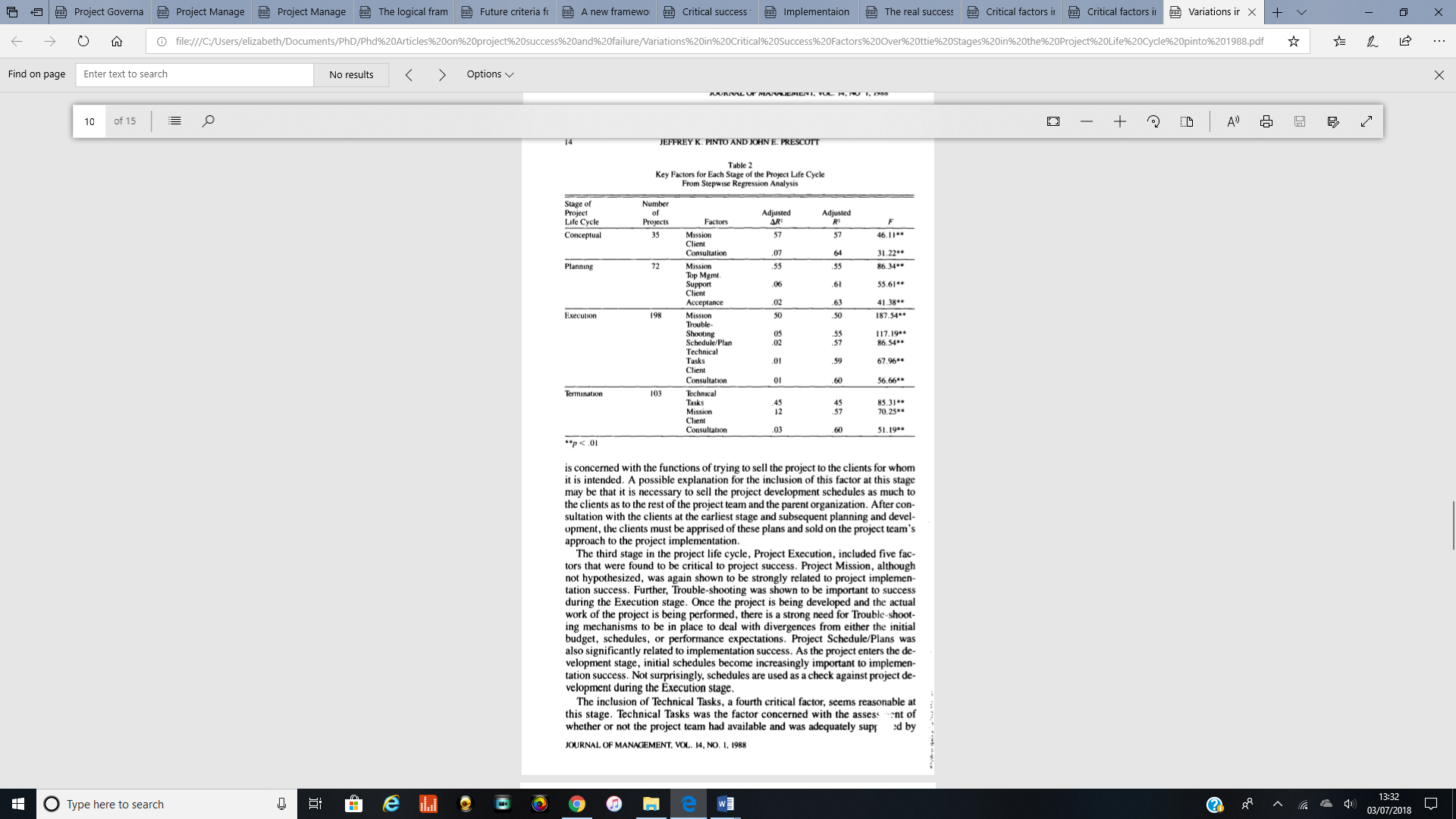 Figure -: Critical success factors and the project lifecycleSource: Pinto & Prescott (1988, p. 14)In construction projectsPinto and Covin (1999) test the 14 factors in the project implementation profile on research and developments (R&D) projects and construction projects to establish if the importance of CSFs differed between them and at different stages of the project.  Results suggested that ‘mission’ was the only predictor of project success for construction projects in the conceptual stage, whereas mission, client consultation, personnel and urgency were predictors for R&D projects in the same stage.  In the execution phase of construction projects, missions, schedule, client consultation and client acceptability were CSFs, but in R&D CSFs were mission, technical tasks and top management support.  This study suggests that projects in different sectors have different CSFs.  Morris & Hugh (1986) suggested that CSFs in construction projects are realistic goal setting, the implementation process and client satisfaction. Ashely et al (1986) cited in de Wit (1988 p. 165) identified seven factors: ‘planning (construction); planning (design); project management goal commitment; project team motivation; project manager technical capabilities; scope and work definition and control systems’ Songer & Molenaar (1997) argued that well-defined scope, adequate owner staffing, established budget, established completion date and the project owner’s knowledge of construction were CSFs.  Dainty, et al (2003) identified teambuilding, leadership, decision making, trust, honesty, integrity and effective communication as CSFs in construction.  The implication for managers is to know which CSFs are important so that they can ensure they are actively managed, but the variety of CSFs may make selection of appropriate CSFS problematic. Flyvbjerg (2003) argued that the large random element to construction projects make it unrealistic to discuss cause and effect. CSFs established by project managers cannot predictably lead to project success because of the large number of external variables that impact projects, such as political intervention, economic factors and natural disasters.  Flyvbjerg’s (2003) criticisms can be levelled at Pinto and Slevin’s (1989) CSF, for whilst Pinto and Slevin (1989) identified ‘power and politics’ within the procuring organisation as a CSF, they defined it as an inward-looking rather than outward-looking factor.  In this respect insufficient emphasis is placed on the wider environment within which organisations carry out their projects.  This apparent lack of consideration of external factors suggest that CSFs need to be augmented by other tools for effective planning, or alternatively, it should be accepted that the ability to plan predictable projects will always be limited.   The other problem with the development of CSFs as contributors to project success has been the lack of definition of what success is.  In Pinto and Slevin’s (1987) study project managers were asked to think of a successful project and say what had made it successful.  Pinto and Slevin (1987) stated that: ‘the subjects were involved in a projective exercise and consequently were permitted to interpret success according to their own past experiences.  Responses were analysed and a set of ten factors CSF identified This is potentially problematic, because if it is not known how respondents judge success, it cannot be known what type of success CSFs are delivering.   It is impossible to know from Slevin and Pinto’s (1987) study whether the project managers were thinking of the iron triangle, or another measure of success such as project completion nor whether they were making a judgement of success at the project or organisational level.  It would appear difficult to measure the impact of CSF on project success, when there is no common understanding of what success is.  The role of the project manager in project success.  It has been argued that the influence of project managers on project success has not been has not been proven, perhaps because the transient nature of projects means a leader has less importance, partly because the impact of project managers has not been sufficiently researched and is therefore undocumented or perhaps because project managers are not important for success . This omission is compared to the considerable literature in management  studies that discusses the importance of leadership for successful organisations . This section reviews the literature that has examined the role of project managers in project success.  Firstly, the project manager’s main responsibility is to ensure that projects deliver ‘the required products within the specified tolerances of time, cost, quality, scope, risk and benefits.’ Various factors related to the character of project managers have been suggested as influencers for project success.  These include problem solving and above average intelligence (Rees et al, 1996); intellectual competencies (Dulewicz & Higgs, 2005), motivational skills, communication skills and initiative; credibility, problem solving and flexibility (Pinto & Trailer, 1998). Project momagers’ skills,  knowledge and managerial competencies have also been identified as contributors to project success . Project management competence and experience are linked to achieving quality whilst the lack of project management competence and knowledge, an adverse hostile socio-economic environment and the indecision of project participants has been linked to the missing of project time constraints, and the lack of co-ordination amongst project participants was found to lead to the missing of cost targets in construction projects .  Alternatively, some research has suggested that the selection of the right project is more important than the influence of the project manager (Munns & Bjeirmi, 1996).  The weight of literature appears to suggest that there is a relationship between project managers, project leadership qualities and project success.  The number of training programmes for project managers, for example PRINCE2®, APM and PMI, the number of university courses and the influence of project management bodies such as the APM and PMI testify that there is widespread acceptance that project managers can influence project outcome. However, the literature is cautious and notes that it is not the project manager alone who makes the difference but other factors such as project owner, decisiveness of project participants, constructive conflict, top management support  and processes, roles and structures .  The next section defines specific aspects of construction projects and some important factors about the construction industry, which may impact on its ability to deliver projects to time, cost and quality.   The UK construction industry The UK construction industry has been extensively researched and reported on and its characteristics are well documented.  Characteristics include fragmentation, a lack of focus on the client, low margins, unpredictability in terms of outcomes, poor leadership, lack of collaboration and partnership working, low-skilled workforce, few barriers to entry of low quality contractors and resistance to change (Egan, 1998, Farmer, 2016).  The UK construction industry is also characterised by conservatism underpinned by a class system and a set of rules based on an ‘institutionalised set of interests.’ .   The relationships between industry actors is so entrenched it is referred to as  ‘the system’ which is  ‘a highly structured set of relationships along the lines of social class with architects at the top, followed in rank order by engineers, surveyors and builders’ .This highly structured system makes change is difficult to introduce and sustain as there are few, if any incentives to change behaviour and indeed deviation from the rules can be punished . Entrenched positions contribute to a reluctance to change to a more client focus if in so doing ‘the system’ is threatened. Impact of the government The UK construction industry accounts for between 7%  and 10%  of the UK’s GDP and because of its size it is periodically used by governments to stimulate the economy .  This can make planning difficult for both clients and the industry. If governments wish to stimulate growth, they may plan large infrastructure programmes; the NHS Plan (2000) which promised 100 new hospitals, Crossrail and HS2 are such examples.  At these times there is plenty of work for construction companies, prices rise for the client because of a shortage in the supply of contractors. Construction companies with plenty of work may find it difficult to provide resources when required because of competing priorities, so this may cause delays.  During economic recession or slow-down prices may fall, which is advantageous to the client, but the client may also cancel projects because for lack of money  ‘the construction industry cycle as part of the overall business cycle is another important factor in increasing the level of mission uncertainty facing decision-makers on the project’   The impact of the long lead time for the planning of construction, where most economic activity occurs, makes planning difficult .  Fragmentation Fragmentation inside the industry has been identified as a significant problem for the industry and its clients.   In the UK construction industry 40% of construction contracting jobs are self-employed compared to the general economy where the number is 15% (Farmer, 2016).  This means that those with contractual liability do not fully control their workforce. This, combined with the distance of much of the industry from the client in the planning stages, results in a lack of focus on the client and more focus on cost .  Fragmentation in construction projects is also a result of the prolonged, time consuming and resource intensive nature of construction projects that require the input of many disparate groups throughout the lifecycle.  The CIOB (2014) noted that ‘from initial feasibility to completion and occupation, a typical construction project passes through successive somewhat distinct stages that necessitate input from such asynchronous areas such as financial institutions, regulatory and statutory organisations, members of the public, engineers, planners, architects, specialist designers, cost engineers, building surveyors, lawyers, insurance companies, constructors, suppliers, tradesmen and cost managers.’Fragmentation can make project organisation problematic as the many ‘moving parts’ must be managed and co-ordinated to work in the right order and at the right time. Health and SafetyConstruction projects can be uncertain and are dangerous.  Eighty thousand construction workers suffer from ill health each year, there were 30 fatalities in 2016/17, nearly 50% of which were caused by workers falling from a height, and there are 64,000 non-fatal injuries each year .  Part of the reason is the amount of work carried out on site, even though there is some off-site construction.   The fragmented nature of the industry also means that small contractors may receive little or no training in the newest methods of working.  Concluding remarks on governance reviewOrganisations exist to bring benefits to their stakeholders, however defined,  and must show that they are being run in their interests.  Laws and governance principles created in response to organisational failings, make clear the behaviour that is expected for the success of the organisation and the maintenance of public confidence. It has been shown that project governance flows from corporate governance and has the same imperatives: project success and confidence in the project outcome. Agency, Stewardship and Stakeholder theories seek to explain how organisations behave and why.  This study adopts Agency theory as the relevant theory through which to understand corporate and project governance as it is rooted in the assumption that agents will behave in a self-interested way that is at odds with the principal who must act to control the agent.  Structures, roles and processes are created, as the cost of agency, to guard against the agent’s opportunistic behaviour.  This review showed that there is discussion about what is measured, when, how and by whom. Several alternatives to the ‘traditional’ iron triangle have been proposed, such as applying different weightings to time, cost and quality, allowing the project manager to decide and expanding measures of success in both the project management and operational phases. For project teams, measurement is usually done at the end of the project management phase, but clients will also wish to measure project benefits in the operational phase.  The determination of project success may rest with whoever measures it and so different stakeholders may differ in their opinions about the same project.  Much academic and industry effort has been spent on understanding what factors can increase the chances of project success. The application of mitigation against optimism bias is one method to reduce the impact of risk and poor cost and time planning.  CSFs are other factors that may positively contribute to the achievement of project success, they may differ across the lifecycle or between industries.  For this study, both the opinion of the respondents and the traditional iron triangle were used.  The iron triangle was adopted in preference to other models because it is widely known and because of the lack of consensus on what its replacement should be.   The topics from the literature review formed the basis of the survey: ethical predisposition, corporate and project governance effectiveness, project success measured as respondent opinion and compliance to the iron triangle, project risk, critical success factors Development of the conceptual frameworkThe  conceptual framework was developed by bringing together both literature review chapters and synthesising ethical and agency theory.   Each literature review chapter examined what good  conduct is. Ethical theory discusses what good conduct is and how actions are justified at a personal level; agency theory explains why people behave in a self-interested way against the interests of those they are acting for. The rules-following and duty of formalism are more ethical because governance is formed of rules and the rules, if followed, result in behaviour that is honest, transparent and open.  The measures that agency theory requires for the management of self-interested agents, the cost of agency, are those of governance.   This work overlaps these theories to create a model of governance based on personal ethics and corporate ethics to examine whether they lead to project success.  The literature review showed that project success is measured in several ways, at different times and by different stakeholders during a project lifecycle.   Project success was defined as inputs, such as governance, skills and knowledge and as outputs, the delivery of the project to (weighted) time cost and quality or benefits.  These are defined at the start of a project and should be measured at the end of the project management phase and periodically throughout the project lifecycle within the project and corporate environment.   For the purpose of this study the iron triangle measure was used as the measure of success because it is a well-known established model and the measures of time, cost and quality appear in many other models of project success.  The use of mixed methods allowed explanation of the use of other measures should they be relevant, and these are included in the conceptual framework (Figure 4.10) . The framework shows the intersection of agency and ethical theories and their common features which describe good governance lie in the overlapping are of the Venn diagram.  Ethical and agency theory sit in the context of corporate and project governance.  Governance is an input should be present in each phase of the project and supports the effective and transparent running of projects and supports the development of relevant success measures, which should be  evaluated at the end of the project management phase and during the operational phases. Research Methodology IntroductionThis chapter discusses the research paradigm, choice of research methodology, the selection and development of data collection tools and the data analysis adopted for this study. The choice of research methodology is partly determined by the type of research question that is being asked and partly by the researcher’s ontological judgement of what is valid knowledge.   The choice of research methodology can also be influenced by the approaches used in previous studies.   It is important for the researcher to understand different research traditions so that the most suitable one can be used. Research approaches matter because they represent the epistemological and ontological view of the researcher but, importantly they impact on the types of question that are being asked, the method of data collection and analysis and the general applicability of results. The intention of this study was to collect quantifiable data and to explain these through interviews with industry experts to achieve a deeper understanding and to develop a project assurance model to assist practitioners.  To achieve these aims a mixed methods explanatory approach was adopted.  Research Paradigm  This section disuses the ontological and epistemological approach of this study, it summarises the differences between quantitative, qualitative and mixed methodologies and discusses each in turn.  It provides the justification for the selection of mixed methods for this study. Research methodology debateThe debate between the merits of qualitative and quantitative research methodologies is based on the answer to the question: what knowledge is valid?  If the ontological view is that knowledge must be objectively determined and tested to find answers that can be generalised, then the quantitative method is more likely to be suitable.  If on the other hand, the ontological view is that knowledge is subjective, for example one person’s experience of an event may differ from another’s but both can be true, then the qualitative method may be more useful The debate between proponents of quantitative and qualitative methods has been fierce in some instances  and divisive . For some, the two paradigms are mutually exclusive .  Quantitative research has its roots in the natural sciences, a term used to cover disciplines such as physics, chemistry, botany, zoology, astronomy and materials science and is equivalent to what is called ‘science’ in the present day.  Because quantitative research is rooted in the natural sciences it maintains that there is an external reality that can be tested, discovered and observed.  Science is linked with positivism which is the idea that ‘the social world exists externally, and that its properties should be measured through objective methods, rather than being inferred subjectively through sensation, reflection or intuition.’Some of the language associated with quantitative approaches includes rationalism, positivism, objectivity, the scientific method.  For others, this method might give quantity, but it does not provide nuance or understanding.  These, the argument goes, can be achieved though qualitative research, an approach that is widely used in research in the social sciencesQualitative research is a way of exploring the meaning individuals or groups give to a social or human problem.   Some of the vocabulary associated with the qualitative approach is subjectivity, phenomenology, induction, interpretivist, unstructured and case studies.  This viewpoint argues that reality is subjective and can be interpreted in different ways. The epistemological underpinning is that ‘knowledge is subjective, formed by the knower(s) reflecting his, her or their viewpoints, attachments and values.’ Quantitative research seeks to confirm the existence of relationships or facts and requires the researcher to be distant from their subjects.  Qualitative research on the other hand, can be exploratory in a way that quantitative research cannot. It requires a different relationship between the researcher and their subjects. In contrast to quantitative research, qualitative research ‘entails much more sustained contact’ . This brings its own problems, such as the possibility of influencing subjects and ‘contaminating’ the results.  This requires researchers to be mindful of the lens through which they see the world because it may colour their interpretation of the results so‘inquirers explicitly identify reflexively their biases, values and personal background, such as gender, history and culture, and socioeconomic status that may shape their interpretations formed during a study’ Easterby-Smith, et al (1991, p. 27) summarise the differences between quantitative and qualitative methodologies in Table 5-1Table -: Key Features of Quantitative and Qualitative methodologiesSource: Adapted from Easterby-Smith, et al (1991, p. 27)To understand the reasons why these methods are different the history of the development of research methodologies will be discussed. Quantitative approach Quantitative research is based in the rational approach developed at the time of rising scientific knowledge in the early 17th century in Europe during the Enlightenment, when the authority of the Church started to be challenged by scientific discovery.  Rationalism arose in opposition to the prevailing belief that God was responsible for everything.  Rationalists argued that knowledge gained through a scientific approach was more valid than belief in the influence of an unseen supernatural being.  These thoughts and principles were also applied to political philosophy and underpin concept and development of natural rights which could also be discovered by reason and then reflected in natural law.  There are two main concepts to consider in quantitative research: rational certainty and empiricism.  Empiricism includes induction, ‘falsification’ and cause and effect all of which are concerned with generalisation.Rational certainty Descartes (1596 – 1650), the father of rational certainty, argued that‘there was a rational method for uncovering forms of certain knowledge that science requires; a method premised on the idea that if any idea or claim could stand the most extreme of doubts then we can justifiably claim that we know that claim for certain.’ This idea that certainties can be discovered by reasoned thinking, has been highly influential in western thinking and underpins many western academic traditions.  To get to ‘certainty’ Descartes applied two tests: the first was the method of doubt. All beliefs should be subjected to the test of the severest doubt.  If they fail the test, they are discarded.  Those beliefs that pass the test are considered undeniable.  The second stage which is the ‘systematic rebuilding of knowledge based upon those certainties’ . After applying his tests, Descartes believed that the one thing could not be doubted, the fact that he could think, hence ‘Cogito ergo sum (I think therefore I am).   Descartes ideas are labelled ‘rational certainty’ and his views were shared by other rationalists such as Leibniz (1646 - 1716) and Spinoza (1632-1677)EmpiricismIn this discussion empiricism is divided in to three approaches, all of which rely on observation:   induction (extrapolation from the particular to the general); falsification (that a finding can only be true until it is disproved) and cause and effect (one thing leads to another).   Empiricism relies on actual or possible experiences to determine knowledge.  Philosophers such as Francis Bacon (1561 – 1626), Thomas Hobbes (1588 – 1679), John Locke (1632-1704), George Berkeley (1685 – 1753), and David Hume (1711-76) were empiricists and they argued that knowledge comes from experience not rational thought as Descartes argued.  In relation to knowledge Hume argued that‘all substantive, non-trivial knowledge of the world around us – the world outside our minds – is ultimately founded on sense experience.  Our five senses – sight, hearing, touch, taste and smell – provide us with our only window on external reality.’ Whilst an empiricist regards ‘certainty’ as coming from actual or possible experiences, they are faced with the difficulty of being able to link experience to theory or to general knowledge .  The difficulty in creating generally applicable results is a difficulty shared with qualitative research. Francis Bacon (1561- 1621) thought that induction, the ability to extrapolate from the particular to the general, would solve this problem.  ‘For example, if from a position of ignorance, I see thirty people from a particular culture behaving in a particular way, I may feel warranted in concluding that all people from that culture behave in that way’ However, this view was famously criticised by Popper who argued that claims of certainty cannot be based on observation and must be based on ‘falsification’.  ‘Any number of observations of white swans doesn’t prove that the statement “All swans are white” is true.  However, one single observation of a black swan is proof that is false.’ .  Popper argued that science‘progresses by theories being falsified. Scientists construct their theories about the world. They then test their theories. Deductively, they derive certain observable conclusions from their theories and then check to see if their theories are true.  The theories that remain unfalsified are retained, while those that are falsified are discarded and replaced by new theories that are in turn tested, and so on.’ .  The other aspect of quantitative methodology is cause and effect.  This will be familiar to medical scientists who may test whether a drug cures a disease.  Hume argued (1738) that it is not possible to determine cause and effect from single examples or small numbers, because causal connection is not visible.  Law (2007) gives the example of a billiard ball striking another causing the second ball to move and suggests that Hume (1738) would not accept that there was a causal relationship between these two events because the movement of the second ball might be co-incidental.  To be sure that there is a causal relationship it would be necessary to observe many such occurrences so that the possibility of co-incidence can be excluded.  The removal of chance or co-incidence is one of the major strengths of the quantitative methodologies. Whilst there has been discussion about which quantitative method is most appropriate, the strength of quantitative methodology is that it allows the testing of hypotheses and it allows results to be generalised.  However, it is not so useful in exploring why or how something occurs.  For example, quantitative research may show that a particular drug cures an illness but may not be able to show the impact on the lived experience of people using that drug or their families, for example how people feel about any side effects and in such a case qualitative research would be more appropriate.Qualitative researchQualitative research differs from quantitative research because it is subjective and ‘emphasises meanings, experiences (often verbally described), description and so on’ . Qualitative research takes an interpretivist of the world, meaning that reality or truth is not independent of research subjects or the researcher, and can be constructed or interpreted.  Whilst some have argued that quantitative research or the scientific method are ‘appropriate to the social sciences’  this view is contested by those who argue that investigation into how or why something occurs needs a qualitative approach.  ‘Qualitative research allows participants to question and amend the researcher’s assumptions about the meanings investigated by the research.’  .  Qualitative research has important strengths. Firstly, it allows research to take place in a natural setting rather than a laboratory or other contrived setting.  The researcher can build up a picture using observation or interviews where they themselves have collected the data. This personal involvement and the ability to find several sources of information allows a rich data set to be created and for the researcher to learn what the participants’ reality is. ‘The key idea behind qualitative research is to learn about the problem or issue from participants and to address the research to obtain that information.’ .  Bryman (1988) gives an example of this which at once shows two sides of qualitative research: a researcher getting too close to their subjects whilst simultaneously gaining an understanding of their work pressures.  The example below shows how a researcher started to understand their research subjects, but also became arguably too involved.  ‘At two in the morning I wanted someone to get in there quickly and do a forceps delivery so I could (like them) go home to bed’ (Oakley 1984 p. 128 cited in Bryman 1988 p. 97).  Bryman (1998) argued that this was not necessarily negative as it allowed the researcher to understand the pressure of work from the point of view of busy obstetricians.  However, it is important that researchers recognise the dangers of getting too involved so that they can guard against bias.  Qualitative research is also useful when the variables in a study are not well defined or known and need to be explored  .  The researcher makes sense of the data by coding it into themes so that findings can be discussed and understood.   Grounded theory is a specific technique based on a ‘bottom-up’ approach whereby information is collected using open interviews which are coded, and emergent themes are clustered to make new theories. Glazer and Strauss (2009) argued that its advantage is that researchers can explore data for patterns which may lead to the development of new theories or can challenge existing ones.  Glaser and Strauss (2009) argued that theories based on data, such as those obtained through the qualitative approach, are difficult to refute and they pointed to the longevity of Weber’s theory of bureaucracy as evidence of this. Whilst not all qualitative research seeks to make new theories it can help to explain or modify existing theories or explain behaviour in a way that quantitative methods cannot. Qualitative methodology has been criticised for weaknesses which have been refuted by proponents.  The first, which was highlighted earlier, is that researchers can become too involved with their subjects and this can lead to bias.  It is also criticised for not being generalizable either because numbers are too small or samples may be unrepresentative; this, it is argued, undermines confidence in the validity of results.  Whilst some argue that this is not the case and that rigorously conducted qualitative research should be able to generate reliable results (Silverman 1993 cited in Willig 2013), it is argued by Creswell (2009 p. 190) that validity ‘does not carry the same connotations in qualitative research as it does in quantitative research, nor is it a companion of reliability…or generalizability’. ‘Qualitative validity means that the researcher checks for the accuracy of the findings by employing certain procedures while qualitative reliability indicates that the researcher’s approach is consistent across different researchers and different projects’ (Gibb 2007, cited in Creswell 2009 p. 190) Another criticism of qualitative research concerns the ability of the qualitative methodology to replicate research.  Replication is important because it contributes towards generalization and the removal of researcher bias .  Qualitative research tends to be based on smaller studies where the researcher has a closer relationship with the subjects and data is collected through observation and/ or interviews, the subject can influence the assumptions of the researcher and vice versa, the research is therefore more difficult to replicate. Yin (2003) argued that this can be overcome to some extent by developing ‘consistent findings, over multiple cases or even multiple studies’ which can provide strong findings.  Yin (2003) noted the unfavourable comparison of qualitative and quantitative data:‘Qualitative research, including case studies is characterised as being “soft” social science, dealing with inadequate evidence.  Quantitative research is considered to be hard-nosed, data-driven, outcome orientated, and truly scientific.’ .  However, Yin (2003) argued that the debate about the difference between quantitative and qualitative data is ultimately unproductive and that all data quality is achieved through competent research‘Qualitative research also can be hard-nosed, data driven, outcome-orientated, and truly scientific. Similarly, quantitative research can be soft because of inappropriate numbers; it may be based on inadequate evidence.  These are the attributes of good and poor research and not of a dichotomy between two different types of research In summary, qualitative research has some significant strengths and is widely used in the social sciences.  It challenges the assumption that the quantitative methodology is always suitable for research in the natural sciences and social sciences and has its roots in the view that the world is something that must be interpreted, and that language and reality are closely linked. People have subjective views of their experiences and the meanings may be diverse which permits the researcher ‘to look for complexity of views rather than narrowing meaning to a few categories or ideas’ . Its epistemological underpinning is that reality is interpreted or constructed rather than discovered by the researcher who in the process recognises that their own experiences and place in society influences the way that they interpret data and takes account of this.  Its weaknesses are the difficulty in generalising results, replicability of research and the possibility of bias because of the close involvement of the researcher with research subjects.  The next section discusses mixed methods, which employs quantitative and qualitative approaches. Mixed methodsThe advantage and disadvantages of quantitative and qualitative research can make it difficult for researchers to know which method to use. Creswell (2009), Dainty (2008) and Mingers (1997) make the case for a multimethodology approach and they offer this as a way of enhancing both more traditional approaches. In this way, they argue that the often the polarised ontological positions can be bridged.  Creswell (2009) argued that, rather than two methodologies there are three which can be used by researchers: qualitative, quantitative and mixed methods.  Although the debate between the two ontological and epistemological positions has been presented as dichotomous, Bryman (1988) argued that this is to exaggerate the differences. Creswell (2009) argued that the mixed methods approach is more than‘simply collecting and analysing both kinds of data: it also involves the use of both approaches in tandem so that the overall strength of the study is greater than either qualitative or quantitative research’ (Creswell & Plano Clark 2007 cited in Creswell 2009  p. 4). Mixed methods are a way of collecting, analysing and interpreting  different types of quantitative and qualitative data  to take advantage of the strengths of each. The characteristics of mixed methods are: the collection and analysis of quantitative and qualitative data, the use of rigorous quantitative and qualitative methods and the combination or integration of quantitative and qualitative data and the interpretation of this integration .  The mixed methods approach has four designs: the convergent design, the exploratory sequential design, sequential transformative and the explanatory sequential design. Convergent design (Figure 5-1) involves the separate collection and analysis of qualitative and quantitative data which are merged together and analysed .Figure -: Convergent Design in Mixed MethodsSource: adapted from Creswell, 2015 p. 37The second type of design is the sequential explanatory design (Figure 5-2). In this approach a problem is researched by collecting and analysing quantitative data, then collecting and analysing qualitative data to help explain the results of the quantitative research.  Creswell (2015) argues that this has the advantage of two distinct stages which can build, one on the other.  The difficulties associated with this method, are the length of time a sequential study takes to complete and how to determine which results from the quantitative phase need exploration in the qualitative phase (Creswell, 2015).  The third type of design is the sequential exploratory design (Figure 5-2).  In this approach, a problem is first studied by collecting and analysing qualitative data. The qualitative results are then used to develop a new quantitative data collection tool.   The whole of the analysis is then interpreted.  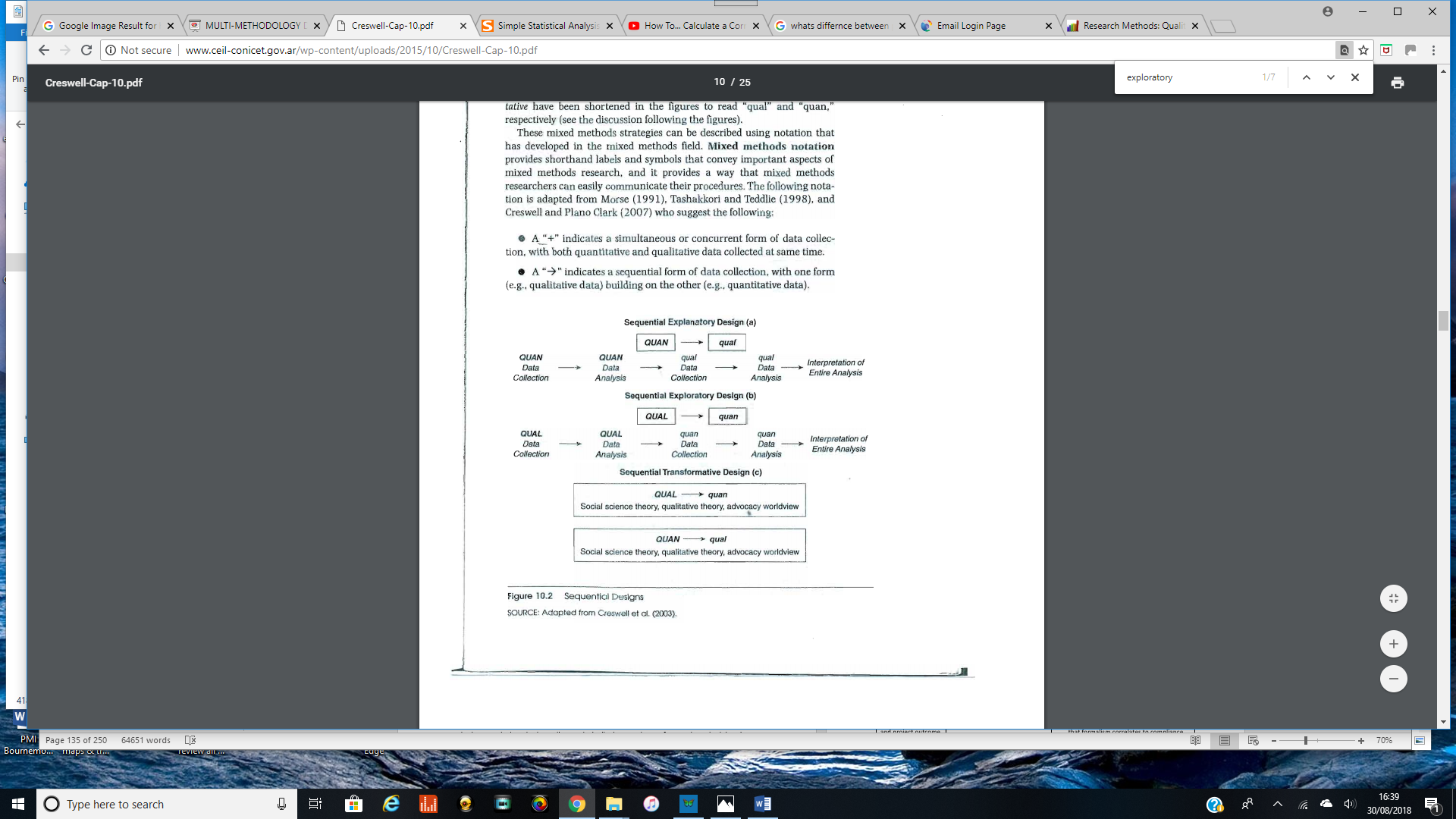 Figure -: Sequential Explanatory designs in Mixed Methods  Source: Creswell (2009 p. 209)Justification for mixed methods adopted in the studyPrevious work on ethical predisposition has been quantitative based on surveys or vignettes to find if there were correlations between ethical values and variables such as age and gender.  Research into project performance and CSF has also relied on quantitative methods.  This study added a qualitative element to try to offer explanations for findings.  To answer the research question, a ‘sequential explanatory design (a)’ was adopted (Figure 5-2).  Quantitative then qualitative data was collected and analysed.  This meant the issuing of a survey, analysis of the results and the subsequent development of semi structured interview questions for use in 6 face-to-face interviews.  Creswell (2009, p. 211) argued that ‘A sequential explanatory design is typically used to explain and interpret quantitative results by collecting and analyzing follow-up qualitative data.’The mixed methods approach is ontologically pragmatic and accepts that valid knowledge is both quantitative and qualitative.  ‘Facts’ about ethical predisposition, governance and the measurement of project success do not on their own offer an explanation to explain and understand findings therefore, it was necessary to carry out face-to-face interviews. Table 5-2 shows how the research was apportioned between quantitative and qualitative approaches in order to meet the objectives of the study. Table - Summary of application of mixed methods methodologyBrady and Wheeler’s MEV (1996) model could establish the predominance of ethical predisposition amongst respondents but could not explain why formalism was so strongly prevalent, nor what its impact was.  The e-survey established the effectiveness of project and corporate governance in the opinion of project teams and established that project teams had heard of both project and corporate governance.  However, it could not explain why project governance was perceived to be more effective than corporate governance, so follow-up interviews were needed to find an explanation.  Finally, the e-survey could show that project success was not being measured by compliance to all three of time, cost and quality criteria but could not identify the reasons for this, nor could it understand the measures being used by project personnel, so interviews were needed to gather this information.  The advantage of the e-survey was that it was possible to verify if there were correlations between the variables such as ethical predisposition and project success, and project governance and project success.   Further justification for the quantitative element of this study was that previous research into ethical predisposition, the iron triangle and CSFs has almost entirely relied on quantitative data, so in this regard the use of quantitative research in this study is mainstream.  However, there is relatively little research which goes beyond the description of findings to uncover meanings and to this extent, this research expands boundaries.  A mixed methods approach allowed a more complete picture, as described above, but a  disadvantage of this approach was that it took many months due to its sequential nature.    The possibility of adopting a case study approach was considered because of its advantages in exploring why and how questions (Yin 2009).  However, a mixed methods approach was adopted because it was considered that a case study, which would examine cases in depth would distract from the purpose of this study which was to explain the role of ethics and governance in projects and to explore whether they lead to project success.  The specific details of each project were not required for this investigation and interviews with experts were to obtain general explanations for the survey findings, not specific project-based explanations.  The meaning of mixed methods adopted for this study was that given by Johnson et al (2007 p. 123) cited in Schooneboom & Burke Johnson (2017) ‘Mixed methods research is the type of research in which a researcher … combines elements of qualitative and quantitative research approaches … for the broad purposes of breadth and depth of understanding and corroboration.’Mixed methods research is concerned with heightened knowledge and research validity.  In this study this required the explanation of quantitative data to make the findings about ethical predisposition, governance and the measurement of project success more meaningful, so to answer the research questions and to meet the objectives of the study including the development of the project assurance model, it was necessary to ask experts to offer explanations for the findings in the survey.     Data collectionThis section describes the design the of the study and the subsequent data collection.  It discusses ethics, the pilot study, the stages of the study which addressed the research questions, the MEV  tool (Brady and Wheeler 1996) and the limitations of the research.  Ethics approvalIt is important to ensure the rights of participants taking part in a study and care was taken to ensure that no-one came to harm.  To achieve this, an experienced Director of Studies was appointed as supervisor and the study was reviewed twice by the Ethics Panel of the School of Architecture and the Built Environment of LSBU.  Approval was given on 28th June 2017 (Appendix B).  Each respondent gave their consent for participation and use and storage of data as part of the e-survey (Appendix C).  Participants who took part in the face-to-face interviews were asked to sign another consent form.  Respondents were informed that they could withdraw from the research at any time.  The e-survey software was paid for (not a free download) and was provided by a well-known established e-survey company whose policy it is not to sell or pass on respondents’ data to third parties unless it is required to release data in compliance with the law. The company does not re-use the emails of respondents and data was covered by EU law.  Data was accessed by a unique name and password.  Now that the account is no longer active, data is archived and no longer accessible.  Interview data was transcribed and held on a personal computer which was protected by anti-virus software and a firewall.  The name of the respondent or organisation was not included in the study.      Pre-testingFollowing the literature review the research framework and pilot survey questionnaire were developed.  The e-survey was pre-tested by three practicing project personnel working on NHS projects. Feedback was provided which resulted in the correction of some typographical errors and the removal of a question on the ‘8 Common Causes of Project Failure’ because feedback suggested that this was too confusing, too difficult to answer and lengthened the questionnaire.Data collection  The instruments for the collection of data, the survey and interview, are discussed and linked to the literature in this research area. Where possible data was collected with instruments that had been validated through publication.   These were, Brady and Wheeler’s (1996) MEV and Pinto’s Project Implementation Profile (1990).  Where measures were not available, they were created specifically for this study.  These included the measures for the effectiveness of corporate and project governance and project success.  Semi structure interviews with three questions were developed for the qualitative phase. E-surveyThe e-survey was developed using commercially available software to establish the ethical predisposition of respondents, demographic information, some project information, project success data, the effectiveness of corporate and project governance and opinions about which factors made projects successful.  The survey consisted of 23 questions (Appendix C) and the rationale for each question in Stage 1 is in Table 5-3. Respondents were contacted individually through email or LinkedIn.  NHS staff were contacted by telephone to obtain an email address to which the e-survey could be sent.  This approach was necessary because email addresses for NHS staff are not publicly available, so to get an email address each Trust had to be telephoned individually and email addresses requested from a relevant department.  To do this a list of 437 NHS Trusts was obtained from NHS Digital via the internet, of those, 236 were provider Trusts and therefore eligible to take part.  Each Trust’s phone number was found from the Trust’s website, the switchboard was contacted and then the Estates Department or Project Department.  (Appendix D for list of NHS trusts).  The purpose of the study was explained to the operative who then either provided an email address for a potential respondent or declined to do so.  This process took several weeks, some requests were refused, and some email addresses provided were not valid.  Often it was not possible to get through to departments, so a maximum of 5 attempts were made for each Trust.  An email containing a link to the e-survey was sent to 138 NHS email addresses. Sixty-five LinkedIn contacts were also approached.  Of 203 approaches (138 NHS emails and 65 LinkedIn requests), 87 were attempted, and 51 usable surveys were obtained from NHS employees and professionals who had worked on NHS construction projects on the client-side.  This was a response rate of 25% and meant that 20% (one fifth) of all NHS provider Trusts in England took part in the survey.  It is well documented that online surveys have a poorer response rate than paper surveys  and questions of response rates are addressed here because response rates can be used to assess data quality  as higher non-responses rates can sometime be assumed to result in less reliable data.  This view has been challenged and Fosnacht, et al (2017) found little difference in nonresponse bias between rates as diverse as 5% and 75% and concluded that researchers should focus their effort on evaluating data rather trying to get a high response rate. Wåhlberg & Poom (2015) also showed that the effects of non-response were small.  A large enough number (30) is needed to do reliable analysis  and an example of published work in this field has a response rate of 19.42% described by the authors as ‘acceptable’ . The e-survey findings were tested in the interviews and no interviewee challenged the assumptions of the interview questions, so it is argued here that enough surveys were obtained, that a 25% response rate is acceptable and that the impact of non-response bias is minimal. Table 5-3: Rationale for Phase 1 e-survey questionsFollowing receipt of e-survey responses, correlation analyses were carried out to test whether there were relationships between ethical theory and governance and project success.  These relationships appeared to be weak.  In the absence of strong correlations the number of formalist and utilitarian respondents were counted, the attitudes of respondents toward the effectiveness of corporate and project governance identified from the Likert scales were compared, and the number of projects that met all three time, cost and quality criteria was compared with the number of projects that respondents claimed had been successful.  Three findings were identified: first, that NHS project personnel were mainly predisposed to formalism; second, that there appeared to be a disconnection between corporate and project governance and third, that projects are ‘claimed’ as being successful even when they miss time, cost or quality targets.  As a result, a semi structured interview was developed to explore the three findings in more detail. Face-to-face interviewsFace-to-face interviews lasting between 30 and 40 minutes and were conducted with six expert practitioners who had attempted the e-survey.  Interviews were carried out at a time and in a location convenient to the interviewee.  Interviews were recorded with permission and later transcribed, coded into themes and analysed. Six face-to-face interviews were judged to be enough as similar answers were being given to questions and arguably saturation point had been reached.    Saturation point, however, is difficult to define and the literature does not agree exactly what it is or whether it can ever be proved to have been reached (Morse 1995, Bowen, 2008 cited in Mason, 2010).  Strauss and Corbin (1998 p. 136) cited in  argue that saturation is a ‘matter of degree’. However, Glaser and Strauss (1967) argue that researchers should continue to collect data until the point at which no more new data is being obtained.   For this study, this point was finally judged to have been reached after six interviews. Approach to analysis of the resultsDescriptive statistics and simple correlation and regressions studies were used to analyse the e-surveys which investigated: i) demographic and project information including, gender, role of the respondent within the project and project completion dates; ii) project personnel’s opinion of whether their project was successful (claimed success); iii) performance of projects against time, cost and quality criteria in the project management phase; iv) performance of projects in the operational phase; v) the ethical predisposition of respondents and the link to project success; vi) the relationship between effective corporate governance and project governance; vii) project governance and its link to project success and viii) the critical success factors for NHS project identified by project personnel.   The formulae used wereCorrelation R 	r =  R squared 	r2 = Standard deviation 	SD =  Confidence in r		Confidence interval for r (95%) 	  Face-to-face interviews were analysed and coded thematically to explain why formalism was more prevalent, why the effectiveness of project and corporate governance were viewed differently and why the iron triangle did not appear to be use as a measure of project success. Limitations of the researchThe limitations to this study are divided into limitation of scope and limitation of the study. as follows.   Limitations of scope were: The narrow definition of project success which was  confined to time, cost and quality and excluded other measures such as health and safety in the project management phase or the realisation of benefits in the operational phase, for example. The research limited the definition of project governance to structure, roles and processes and excluded the governance that organisations adopt when deciding whether to admit projects to the project portfolioOnly the views of client-side project professionals were researched, and the data collected only records the views of project personnel working in the project delivery phase, such as project managers. . The views of the corporate board or the contractor were excluded.Limitations of the study wereThe difficulty of obtaining access to respondents. Contact details of NHS staff are not available on the internet or through NHS Trusts’ websiteThe meaning of ‘effective’ as measure was not precisely defined which may have led to some inconsistency.  The meaning of ‘slightly’, ‘significantly exceeded’, ‘slightly’ or ‘significantly missed’ were not quantified which may have led to some inconsistency.  There were no high-risk projects in the sample, and it is possible that high-risk projects may be significantly different from medium and low risk projects, but this was not tested. Concluding remarksQuantitative research is the process by which theories are tested and falsified.  This involves measuring, correlating and analysing and allows relationships to be investigated.  To do this large numbers of subjects or tests are needed to reduce the impact of coincidence and researchers actively ‘control for bias, alternative explanations and being able to generalize and replicate the findings’ .  It is based in the ontological position that reality exists objectively and can be discovered or explained and the epistemological position that knowledge is gained by gathering facts in a systematic and objective way.  This is done by experimentation, testing theories, building laws and making them applicable in a general way.  Qualitative research allows the experiences of participants to be understood in context.  It is based on the views of participants and gives them a voice.  It has the disadvantages of limited generalisability, providing ‘soft’ rather than ‘hard’ data and can be subjective. Mixed methods bring the advantages and disadvantages of quantitative and qualitative methodologies.  In this study, the advantages were the ability to explain findings from the quantitative study using qualitative approaches. Creswell (2015) argued that the combined strength of quantitative data and qualitative data provides a better understanding of the research question than either form of data on their own. A mixed methods explanatory design was adopted because mixing quantitative and qualitative approaches was judged to the most effective way of meeting the objectives of the study. This pragmatic paradigm accepts positivist and interpretivist methods as valid and used together they can enhance the validity and soundness of a study.   The prevalence of formalism, which was different from the profile of business managers and students; the difference in effectiveness between corporate and project governance and the apparent disregard for the iron triangle as a measure of success by project personnel merited explanation which qualitative research allows.  In summary, the importance of research ethics were discussed and the measures taken to protect subjects from harm, including consent, the secure storage of data and the ability for subjects to remove themselves from the study at any time were safeguards in this study were outlined.  The methods of data collection, the development and pre-testing of the e-survey, the need to contact every provider Trust by telephone to obtain e-mail addresses, often on more than one occasion was described.  The selection of the six interviewees was based on convenience, and the final number of six interviews was judged to where saturation point had been reached. The limitations of the reach have been acknowledged.  Survey ResultsIntroductionPhase one of the study obtained fifty-one (51) usable surveys from respondents who had worked on the client-side on a completed NHS construction project.  Two hundred and three (203) contacts were made, and eighty-seven (87) surveys were attempted.  Thirty-five (35) were excluded because they were substantially incomplete, and one survey was excluded because it did not refer to an NHS construction project.  The e-survey was designed to establish the ethical predisposition of respondents, how effective project and corporate governance was perceived to have been when measured by ‘claimed success’, the iron triangle and project success score.  Two variables that could affect project success were also measured: the level of risk and the effectiveness of CSF to account for any impact these might have on project success.    Validity and reliabilityContent validity was achieved using measurement elements based on the literature: the iron triangle, ethical predisposition and governance components. Content validity was also achieved through the experience and quality of the survey respondents.  Similarly, the interviewees were highly experienced and senior.  Construct validity achieved by the use of  Brady and Wheeler’s (1996) published MEV and the published CSF  .  Reliability was achieved through the testing of the surveys prior to distribution.  The reliability of each scale which tested independent variations was tested using Cronbach’s alpha.  The project governance scale was 0.7, the corporate governance scale was 0.86, the CSF scale was 0.80 and the MEV (1996) scale was 0.8.  Reliability can be assumed with scores above 0.7 (Hair, et al., 2010 cited in Joslin & Müller, 2016).  Mixed methods research is an established and repeatable research method. Extracts of findings from the e-survey and interviews were presented at a conference on professionalism and ethics (2018) and to clinical staff and industry professionals at a London teaching hospital in December 2019.Demographic and project informationInformation on age and gender was collected because the literature identified these as the most important influences on ethical predisposition.  Project information and respondents’ roles within the projects were recorded to provide context.    GenderFifty-one respondents gave their gender: 37 (73%) were male and 14 (27%) were female. AgeFifty-one responses were received for this question.  The sample was predominately over 40 years old with 45 (88%) people being 40 years old or above and only six (12%) being 39 years or under. Role Respondents were asked to indicate their role within the project.  Most respondents (n=39, 76%) were project managers/ project directors.  Other roles were project team members, estate representatives and a commissioning manager.  Four respondents did not provide details.  Project role might not indicate seniority within an organisation, but it does indicate seniority within the project governance structure.  A project director or project manager is more senior than a project team member within the project environment, for instance.  The roles of the respondents are shown in Table 6-1, below Table -: Project Role (sample size =51)Project completion dateRespondents were asked to state when their project was completed in order to know the age of projects and to know how far back respondents were remembering facts about their project.    Thirty-nine (77%) projects were completed between 2014 and 2018 inclusive, so are relatively new.  Ten (20%) were completed between 2000 and 2013 (inclusive) and details were not provided for three projects (Table 6-2).  Table -: Project completion date (sample size =51)Risk profileEach project was assessed for its risk potential profile by using the DH’s Optimism Bias assessment tool as a proxy measure for risk.   The literature review noted that an initial risk profile is assessed to calculate the ‘upper bound’ (the highest level of cost risk) which can then be mitigated down by risk management activities.  It was not possible to carry this out in full for each project in this study, as the retrieval of detailed risk mitigation for historical projects would have been too onerous for respondents.  Instead, the ‘unmitigated’ upper bound was used to assess the riskiness of a project, so this represents the worst-case position for each project as it is likely that this risk score would have been reduced by the project team during the project by the application of risk management actions. In this sample the mean upper bound was 36%, the mode was 34% and median was 36%.  For NHS construction projects the ‘unmitigated upper bound is 80%.  Thirty-two (63%) projects were low risk and 19 (37%) were medium risk.  No project was high-risk. Table 6-3 shows the mean, mode and median upper bounds for risk in this sampleTable -: mean, mode and median risk scores (unmitigated optimism bias)For the purposes of this study it has been assumed that the similar risk profiles in this sample mean that risk did not play a part in differentiating projects from each other or cause them to perform differently from each other.   Ethical predisposition Ethical predisposition consists of both a formalist and utilitarian score based on Brady and Wheeler’s MEV (1996).  The largest possible difference between utilitarian and formalist score is 6 as the MEV gives a maximum score of seven for each element.  It is possible for each respondent to have an overall score of seven for utilitarianism and one for formalism or vice versa, and scores in-between these two extremes.  In this sample, the largest difference was 1.98 towards formalism, which occurred in two of 51 respondents.  Two respondents had equal scores.  The sample group is predisposed to formalism. Forty-five (88%) respondents tended toward formalism and four (8%) tended toward utilitarianism and two (4%) had an equal score for both formalism and utilitarianism (Table 6-4).The literature review suggested that businesspeople may be more likely to be utilitarian than formalist, however, this sample tended towards formalism, so project personnel on NHS construction projects were most likely to be rules followers. Table -: Ethical predisposition of respondentsEthical predisposition and genderIn this sample, both men and women were more predominantly formalist. Thirty-three (89%) men and 12 (86%) women tended towards formalism (Table 6-5).  The literature is equivocal about the influence of gender on ethical predisposition, but some researchers have suggested that men are more likely than women to be utilitarians (Fritzsche & Becker, 1984, Betz, et al., 1989, Ruegger & King, 1992, Schminke & Ambrose, 1997).  The results in this study indicate that there is little difference between the sexes and these findings are supported by the work of Beltramini, et al (1984)Table - Gender and Ethical PredispositionEthical predisposition and ageLiterature suggests that older people (40 years old or above), are more likely to be formalist than younger people (Ruegger & King, 1992, Fritzsche & Becker, 1984 and Brady & Wheeler, 1996).  The literature was more certain about age than any other factor as a predictor of formalism as an ethical predisposition.  The results of this study challenged the literature, as formalism is predominant in both age groups, not just older people, although the younger age group is rather small in this sample.  Forty-five (88%) of the sample was formalist regardless of age (Table 6-6). The strength of formalism in the older age group could be expected based on previous research, but the predominance of formalism in younger people was not expected. There was only one utilitarian in the younger age group, when more might have been expected.   Only three people in the 40+ age group had a predisposition to utilitarianism, and this was to be expected based on the literature.Table - Age and ethical predisposition (n = 51)In summary, approximately 70% respondents were male and 30% were female; respondents were project managers or directors, over forty years of age with stronger formalist, than utilitarian predisposition and most projects had been completed within the last five years. The findings suggest that age and gender are not predictors of ethical predisposition in this sample group.  This may point to an influence of other factors, possibly the expectation of conduct that the NHS may have. This suggestion is explored later.  Ethical predisposition and project successThis section presents the findings on ethical predisposition and its relationship to project success.  Project success in the project management phase was described in three ways, ‘claimed success’, ‘iron triangle’ success and ‘project success score’.  Correlation analyses were performed to establish if there was a relationship between ethical predisposition and success measured by the iron triangle and project success score. The three measures of project success were obtained from two scales.  The first was a categorical scale of yes/ no.  The second was a Likert scale which respondents could use to assess the extent to which their project met time, cost and quality. The measures of project success are shown in Table 6-7 and the Likert scale used for measurement is shown in Table 6-8.  Table -: Three measures of project success in the project management phaseThese measures meant that it was possible to ascertain whether respondents thought that their project was successful (yes/ no); to understand how many projects achieved iron triangle success by scoring three or more points for each of time, cost and quality and to establish how many projects achieved a success score of nine points, even if they had missed one or more target. This last measure meant that a project could be slightly late (two points), on cost (three points) and significantly exceed its quality targets (five points).  This would give a project score of ten points.  These three project success measures are used throughout the analysis of success in the project management phase.  For ease of reference they are called: ‘claimed success’, ‘iron triangle success’ and ‘project success score’. Table 6-8: Likert scale for evaluation of project performance Ethical predisposition and claimed success (n=45)Forty-five respondents claimed that their project was successful.  There were five ‘caveated’ responses all of whom were formalists.  In the caveated cases, respondents had elected not to define their project either as a success or failure but rather made a comment about the project.  Neither  they, nor their projects were included for the purposes of this analysis because of doubt about their view of success. Of the forty-five respondents who claimed success, 39 (87%) were formalists, four (9%) were utilitarians and two (4%) were equally predisposed between formalism and utilitarianism (Table 6-9).  Table 6-9 Ethical Predisposition and Claimed SuccessEthical predisposition and iron triangle success (n=11) Eleven projects met all three of the iron-triangle measures of time, cost and quality measures.  Of these, ten respondents were formalist, and one was ‘neither’ (Table 6-10) There were no utilitarians in this group. Table 6-10: Ethical predisposition of project managers achieving iron triangle success (sample size = 11)Of the 40 respondents whose project missed time, cost or quality measures, 35 were formalist, four were utilitarian and one was ‘neither’. Ethical predisposition and project success score (n=51)Projects allocated a project score based on the extent to which they met their time, cost and quality criteria, so no projects were excluded from this set.  Forty-five respondents of 51 had a formalist predisposition. Of these 45, project scores ranged from three to 11, which accounts for both the lowest and highest project scores of the entire sample (Figure 6-1).  Project No. 9 scored  three success points by  significantly missing all its targets and project no. 40 scored the highest score of 11 points by slightly missing its time target (two points), being slightly under budget (four points) and significantly exceeding its quality targets (five points). (Appendix E for project success scores). Figure -: Formalist predisposition and project success scoreIn the four projects that had utilitarian respondents, the range of project scores was between eight points and ten points; no project scored less than eight points (Table 6-11).  This group had a smaller spread of scores than that found in the formalist category, but with a sample size of four it is not possible to draw conclusions about the reliability of these results. Table -: Utilitarian disposition and project scoreTwo projects had respondents with equal predisposition toward formalism and utilitarianism. One project scored eight success points and the other scored ten (Table 6-12).  The sample size is too small to draw conclusions about the implication of these findings. Table -: : Equal formalist/ utilitarian disposition and project scoreUsing a project success score meant that there was no absolute measure of success, just relative levels of success. A test was carried out to establish if more projects would be considered successful by scoring nine points, even if they failed to score three points for each of the criteria of time, cost and quality.  The line was ‘drawn’ at nine points because this is the score that a project which exactly met all three of its time, cost and quality targets, would achieve. Using this measure 18 projects scored nine points.   In summary, Table 6-13 shows that of 45 projects where success was claimed, 39 (87%) were claimed by formalists; four (9%) by utilitarians and two (4%) by people where neither predisposition predominated.  For the 11 projects that met all three criteria of time, cost and quality, ten (91%) were reported by formalists and one (9%) by someone of equal formalist/ utilitarian disposition.  In projects given a success score of nine or above, 15 (83%) involved formalists, two (11%) involved utilitarians and one (7%) involved someone where neither predisposition predominated.  Table -: Summary of Project success and ethical predispositionIt has been possible to show that if a score of nine or above is accepted as success, then the number of successful projects rises from 11 to 18 (Table 6-13).  It was also possible to show that no utilitarian thought that their project had met all three ‘iron triangle’ measures.  Descriptive statistics cannot show the influence of ethical predisposition on project success, to do this correlation analyses were performedCorrelation of ethical predisposition and iron triangle success  (n=11)Correlation analysis between ethical predisposition and ‘iron triangle success’ show very weak correlation of r= 0.04 (Figure 6-2 and Table 6-14)  Figure -: Correlation of ethical predisposition and iron triangle successR-squared shows that the coefficient of determination is low (Table 6-14) so approximately 0.2% of the variation in project success is due to ethical predisposition  (  The P value indicates that there is a 0.3% likelihood that the results happened by chance ).  There is 95% confidence that the correlation coefficient (r) lies between -0.126 and 0. 6774.  Results indicate that  there is a very weak relationship between project governance and iron triangle success.  The P value suggests that it is unlikely that this result happened by chance (0.3%), calculated as  There is 95% confidence that the correlation coefficient (r) lies between 0.134 and 0.276  Table -: Correlation of ethical predisposition and iron triangleCorrelation of ethical predisposition and project success score (n=51)A weak correlation (r=0.15) was identified between ethical predisposition and project success score (Figure 6-3 and Table 6-15). R-squared shows that the coefficient of determination is low; this result suggests that 2.26% of the variation in success can be explained by ethical predisposition (  The P value indicates that there is an 14% probability that the results were achieved by chance ), so the result is not significant.  There is 95% confidence that the correlation coefficient (r) lies between -0.1267 and 0.4267.  Figure -: Correlation of ethical predisposition and project success scoreTable -: Correlation of ethical predisposition and project success scoreGovernance effectivenessProject governance effectiveness (n=51)The effectiveness of project governance in the project management phase was measured using a 6-point Likert scale. Possible scores were:  very effective (4), quite effective (3), not very effective (2), not at all effective (1), not heard of them (0) and heard of them but don’t know their role in the project (0) (Table 6-16). Each element of project governance receive a score between 0 and 4. The range of corporate effectiveness scores for all projects was between 0 (the respondent did not know about any element of project governance) and 28 (respondents considered every element of corporate governance to be very effective) by scoring four points for all seven elements.   Project success was measured using the same six-point Likert scales that has been previously described (Table 6-8).   Table -: Likert scale for Project governance effectivenessFor ease of presentation the data was categorised into three new variables.  ‘Very effective’ and ‘quite effective’ were combined to make the variable ‘Effective’. The variable ’Not effective’ was created by combining ‘Not very effective’ and ‘Not at all effective’.   The third variable ‘Don’t know’ was created by combining the options ‘Heard of them but don’t know their role in the project’ and ‘Not heard of them’.  Each of the seven elements of project governance were scored by 51 respondents which gave a total of 357 data elements.  Of those, 289 scores of four or three were given (very effective or quite effective) across the seven project governance elements meaning that 289 (81%) of responses considered governance to be effective.  Fifty-five (15%) scores of two or one were given (not very effective or not at all effective) meaning  that 15% of responses considered project governance to be ineffective. Thirteen scores of ‘Don’t know’ (4%) were given.  These results suggest that respondents thought project governance was effective. (Appendix F for project governance effectiveness scores). The results are summarised in Table 6-17. Table -: Project governance effectiveness score (sample = 51 projects)Further analysis showed differences in perceptions about the performance of each element of project governance (Figure 6-4). Project user groups (n=47, 92%), project board (n=43, 84%) and project stakeholder groups (n=42, 82%) were the most frequently identified as being effective.  Project finance was most frequently identified as ineffective (n=10, 20%), followed by project stakeholders (n=9, 18%) project risk management (n=9, 18%) and the project sponsor (n=9, 18%).  6 (12%) respondents did not know about the effectiveness of quality assurance, 4 (8%) respondents did not know about the effectiveness of risk management and 2 (4%) respondents did not know about the effectiveness of the project board.  However, the positive views about project governance effectiveness considerably outweighed the negative and overall project governance was thought to be effective.  Figure -: Effectiveness of individual elements of project governanceCorporate governance effectiveness (n=51)The perception of corporate governance was measured using a 6-point Likert scale.  Effectiveness scores were obtained for each of eight elements of corporate governance for each project which were: i) trust board, ii) chairperson, iii) non-executive directors, iv) chief executive, v) executive directors, vi) trust risk committee, vii) trust remuneration committee and viii) trust audit committee (Table 6-18).  Each element of corporate governance could be given a score between zero and four.  Project success was measured using the same scales previously used in the analysis of ethical predisposition and project success (Table 6-8). (Appendix G for corporate governance effectiveness scores).Table 6-18: Likert scale for corporate governance effectivenessEach of the eight elements of corporate governance were scored by 51 respondents to give a total of 408 responses.   If corporate governance was very effective for each element in a project a total of 32 would be scored.  If corporate governance was very ineffective for each element, a total of 16 points would be scored.  Of 408 responses, 171 scores of four or three were given (very effective or quite effective) across the eight elements which meant that corporate governance received a 42% ‘effectiveness’ score (Table 6-19). One hundred and sixty-eight scores of two (not very effective) or one (not at all effective) were given which meant corporate governance received a 41% ‘ineffectiveness’ score.  The remaining scores of ‘heard of them, don’t know their role’ and ‘not heard of them’ were combined and this showed that 69 (17%) elements of corporate governance were classified ‘don’t know’.  The data then, shows that the respondents were evenly split about whether corporate governance had been effective, and there was a larger percentage who did not know, than was found in project governance.  Table 6-19 shows the more marginal split between ‘effective’ and ‘not effective’.  Table -: Corporate governance effectiveness ratingThree respondents gave zero for every element of corporate governance, meaning that they did not know whether any element of corporate governance was effective or not. This means that three respondents were responsible for 24 out of 69 responses for corporate governance effectiveness where don’t know was given as an answer.  Further analysis showed differences in perceptions about the relative performance of each element of corporate governance (Figure 6-5).  The most effective corporate governance elements were the executive directors (n=33), the trust board (n=32), the chairperson (n=29) and the chief executive (n=29).  The least effective elements of corporate governance were the non-executive directors (n=29); the audit committee (n=26) and the remuneration committee (n=25).  The least well-known elements of corporate governance were the remuneration committee (n=22), the audit committee (n=13) and the risk committee (n=12). Figure -: Effectiveness of individual elements of corporate governanceThere is a clear division between the effectiveness of elements of corporate governance. The trust board, chairperson, chief executive and executive directors were thought to have performed more effectively than the non-executives, risk, audit and remuneration committees.  The differences might also be explained by the position of the project sponsor who was present in both the project and corporate governance layers. In 13 projects the sponsor was the chief executive and in 11 it was the finance director; both are corporate board positions (Table 6-20).  A medical director was project sponsor for two projects (included in the ‘other’ column), so that means in 26 of projects there was direct involvement by the corporate layer of the trust (13 chief Executives, 11 finance Directors and two Medical Directors), so arguably respondents may have been influenced by their exposure to these people and consequently considered them to be effective. It appears unlikely that the remuneration committee would have direct involvement in projects. The risk and audit committees may have an indirect monitoring role but are more likely to be concerned with the impact of a project on the Trust rather than being directly involved in managing projects, so this  may affect people’s knowledge of them. Table -: Role of Project sponsor in the TrustComparison of project and corporate governance effectiveness (n=51)This section compares the perception of the performance of project and corporate governance and shows that there is a clear difference in their performance. Project governance is perceived to be more effective, with an 88% effectiveness score compared to corporate governance which has a score of 42% (Table 6-21).  (Appendix H for project success, project governance, corporate governance, RPA and CSF scores).Table -: Comparison of project and corporate governance performanceCorporate governance was considered almost equally effective as ineffective. Forty-two per cent of respondents perceived corporate governance to be effective and 41% perceived it as ineffective.  The remaining 17% per cent were not sure.  These headline figures disguise some specific differences because some elements of corporate governance were perceived to be more effective than others. For example, executive directors were effective in 33 (65%) of projects and the chief executive was effective in 29 (57%).  The favourable ratings could be explained by the fact that 26 (51%) projects had a ‘sponsor’ from the corporate governance layer of the trust so visibility and direct experience of the corporate governance level may account for more positive opinions.  The least well-known elements of corporate governance were the remuneration committee (n=22, 43%), the audit committee (n=13, 26%) and the risk committee (n=12, 24%) and the perception of their lack of effectiveness may come from the fact they these committees were not directly involved with the project and so project teams were less exposed to them. Differences in perception between project and corporate governance do not necessarily mean differences in competence, although they might do, but the difference might also be explained by the distance that project personnel are from corporate governance compared to their closeness to project governance.  The difference might also be explained by considering the role of the project directors/ managers in reference to agency theory.  If the project director is the agent between the project and corporate layers, they can control the flow of information or even blame the corporate layer when things go wrong, and this may account for the differences in perception.  It could be argued that the remuneration committee’s role was not considered very effective because its work may not be very evident to project personnel.  Respondents did not appear to rate highly or even appear to know the roles of the audit and risk committees in project oversight. Financial and risk management are important functions of the board as projects consume resources and generate risk, so perhaps more knowledge of these committees or roles might have been expected.  As Chambers (2012) noted, the role of the board must include the close examination of financial statements; oversight of internal control and risk management; oversight of the work of external auditors and oversight of internal audit and these roles may be exercised through audit committee, the risk committee or both.  Project success This section presents the findings on project success in the project management and operational phases and the results of correlation analyses for the relationship between governance effectiveness and project success.   Project success in the project management phaseThis section presents the results for project success in the project management phase judged by the three measures of success: claimed success, iron triangle success, project success score. The seven elements of project governance are: Project sponsor Project boardProject risk management Quality managementProject finance Project user group Project stakeholders   Claimed success  (n=50)Fifty respondents answered the question, was your project successful, yes or no?  Forty-five (90%) thought their project had been successful.  Five respondents caveated their answer to suggest that project success had been partly but not completely, achieved.  No project was identified has being an outright failure (Table 6-22).  The comments made about the partly successful projects (‘other’) were: that the project was delivered but there were significant issues during delivery and construction; the project was only partly successful because of the procrastination of the client and trust board; the facility was superb but the build quality was poor, the performance of the contractor was poor and that the project would be successful if teething problems could be overcome.Table -: Claimed successForty-five (90%) respondents claiming success suggests that project personnel are satisfied with the outcome of their project at the end of the project management phase. This contrasts with actual performance of projects against time cost and quality targets, which is shown below. Iron triangle (n=11)Of 51 projects measured against the iron triangle, 11 (22%) met each of their time, cost and quality criteria,  so 78% of projects would be judged to have failed to some degree.  Time was met least often with 22 (43%) meeting scheduling targets; cost targets were met in 24 (47%) project. Quality targets were met often most with 41 (80%) achieving quality criteria at the end of the project management phase (Table 6-23)  Table -: Time, cost and quality in the project management phaseOf 11 ‘successful projects’, no project bettered its time targets and only two projects bettered their cost targets and quality targets, highlighted in red (Table 6-24). Table -: Time, cost and quality performance of 11 successful projects against the iron triangle (red highlighted numbers indicate projects that exceeded at least one of time, cost and or quality measures)In summary, projects performed worst against time targets with 29 (57%) projects finishing late; no project finished early.  Twenty-seven (53%) projects exceeded the budget and 24 (47%) finished within cost targets.  In comparison projects performed best against quality targets with only 9 (18%) missing quality targets and 41 (80%) meeting them.  The overall project success rate of 22% is almost identical to that found by the APM (2015) which noted in their survey that ‘over 90% considered their project to be, to some degree, successful, just 22% of projects wholly met their original objectives’ . Project success score (n=51)The mode, median and mean scores were 8 (Table 6-25).  A score of eight (8) was achieved in fifteen (15, 29%) projects; the second most frequent score was nine (9), which eleven (11, 22%) projects achieved and the third most frequently achieved score was seven (7) which was obtained in nine (9, 18%) projects (Figure 6-6).  Table -: Project success score: mode, median, meanFigure -: Distribution of project scoresEighteen projects scored 9 or more points and seven of these missed at least one criterion (highlighted in red Table 6-26). If a threshold of nine project success points is adopted as the point at which projects are considered successful (the score achieved if time, cost and quality are met exactly) then the number of successful projects increases from 11 (22%) to 18 (35%) even though one or more target was missed.  Project 157 is an example of a project missing iron triangle targets but scoring 11 points by exceeding both quality targets and cost targets but slightly missing its time target (Table 6-26).  This project would not have wholly successful using the strict scoring of the iron triangle.  Table -: Showing the 18 Projects that scored 9 or more success points:(red highlighted numbers indicate projects that ‘failed’ at least one of time, cost and or quality measures)One further test was undertaken to find out whether a change in the weighting of each of the parameters of the iron triangle would alter the number of projects what would achieve a project success score equivalent to the iron triangle score even though one or more parameter may have been missed.  The weightings adopted here were those identified by Might & Fisher (1985) cited in De Wit (1988). Time was weighted at 22%, cost at 23% and technical performance (quality) was weighted at 54%. Might & Fisher’s (1885) study suggested that quality is over twice as important as either time or cost.  To calculate the new project success score, time was weighted at 22%, cost at 23% and quality at 54%, the same weightings that Might & Fisher (1985) used.  For example, project 67 has score 3 points for each criterion (Table 6-27).  When each criterion was multiplied by the new weighting, time was weighted at 0.66 (3 x 0.22), cost at 0.69 (3 x 0.23) and quality at 1.62 (3 x 0.54%.).  The score which indicates project success in this new calculation is 2.97 (0.66 added to 0.69 and 1.62).  The new weighting added four projects (No. 140, 147, 149 and 155) to the successful category, as they scored 2.97 or above.  This analysis allows 22 projects, rather than 18 projects which scored nine points or more to be judged as successful. (Table 6-27 shows the new successful projects in red) (Appendix I for full data set).  Of these newly categorised projects, projects 140, 147 and 149 were all slightly late, significantly over budget and significantly exceeded quality targets, whilst project 155 was significantly late, slightly over budget and significantly exceeded quality targets.  All four projects significantly exceeded their quality targets whilst missing one parameter either slightly or significantly, so the additional weighting given to quality meant that these four projects could now be categorised as successful.  De Wit (1988) suggested that it is feasible to count projects as successful, which miss time and cost targets as he noted that time and cost overruns were not included in a list of 29 characteristics associated with project failure, nor were they included in a list of 23 characteristics related to project success and these figures suggest De Witt’s (1988) conclusions are valid. Table -: Table showing successful projects measured with weighted iron triangleComparison of the measures of success	For both ‘claimed success’ and for ‘project success score’, quality was the most frequently met target by a considerable margin (Table 6-28). The percentage scores for the ‘iron triangle’ are 100% because the achievement of each target was a condition for being included in this definition of project success.  Table -: Summary of performance of projects for time, cost and qualityNo project in the ‘iron triangle’ category significantly bettered any target.  Only 44% of ‘claimed success’ projects achieved their time targets and only 51% achieved their cost targets.  Project achieved quality targets more frequently than either time or cost targets, with 41 (80%) of the total sample meeting quality criteria. Different success criteria yield different success rates. The strict application of the iron triangle means that 11 (22%) projects were successful; the inclusion of projects that scored 9 points or more raised the success rate to 18 (35%); when each criterion was weighted using  Might & Fisher (1985) adapted iron triangle, then 22 (43%) of projects were successful.  When project personnel were asked to give their opinion the success rate was 45 (90%) (Table 6-29). Table -: Comparison of project success by success measureIn conclusion the iron triangle success rate for projects was low.  Time was met in only 22 (43%) of projects; cost was met in 24 (47%) of projects and quality was met in 41 (80%) of projects.  This apparent poor performance did not prevent managers from claiming that their project had been successful.  Success rates were improved by having a less strict measure or by modifying the weighting of the iron triangle criteria.  The results strongly suggest a difference in perception between the opinion of project managers about success and the actual completion of projects to time, cost and quality targets.  A noticeable feature is the good performance of projects against quality criteria.  It is conceivable that in NHS construction projects quality is perceived to be the most important measure and that project managers are effectively weighting this more highly than the other facets of time and cost.  This finding is explored more fully in the qualitative phase of the study.  Project governance and project success This section presents the results for the effectiveness of project governance in the project management phase Project governance and claimed success Respondents stated whether their project had been successful (yes/ no).  In the absence of a numerical value for project success, each project was allocated a score of nine, the point at which a project would have been judged as successful if all three measures of time, cost and quality were met.  Fifty people answered this question. Five projects are excluded where respondents caveated their answer. The data suggests is that project success is not influenced by project governance. For example, Project 4 had a governance score of 11, the lowest of this sample, but was still considered to be successful by the respondent who had worked on the project (Figure 6-7). (Appendix J for full data set).Figure -: Project Governance and claimed successCorrelation of project governance and iron triangle success (n=11)The project success score and the project governance effectiveness score for the 11 projects that met the success criteria of the iron triangle are in Table 6-30. These results were correlated to establish whether there was a linear relationship between them (Figure 6-8).  Table 6-30: Project governance and iron triangle success scores (n=11)Figure -: Correlation of perceived project governance and iron triangle scoresResults show weak correlation (r=0.26) between project governance and iron triangle success.  R-squared (0.069) shows that the coefficient of determination is low (Table 6-31), so approximately 6.83% of the variation in project success is due to project governance (The P value suggests that it is unlikely that this result happened by chance (3.3%), calculated as  There is 95% confidence that the correlation coefficient (r) lies between 0.134 and 0.276  Table -: Correlation of project governance and iron triangle success Correlation of  project governance and project success score (n=51) Project governance effectiveness scores were correlated with project success scores (Figure 6-9).  Results shows a weak correlation (r=0.12) between project governance and project success score.  R-squared (0.014) shows that the coefficient of determination is low (Table 6-32), so approximately 1.4% of the variation in project success is due to project governance ( The P value suggests that is unlikely that this result happened by chance (3.52%), calculated as . There is 95% confidence that the correlation coefficient (r) lies between -0.126 and 0.293  Figure -: Correlation of project governance effectiveness and project success scoresThe results show that the effectiveness of project governance is only weakly correlated to project success scores (Figure 6-9 and Table 6-32) but it is clear from the data presented earlier that project governance was judged to be effective by respondents.Table -: Correlation of project governance and project success score Corporate governance and project successThe relationship between corporate governance and project success was evaluated to understand whether there appeared to be a relationship between them.  The literature review showed that  corporate governance establishes project governance to deliver projects (HM Treasury, 2007, Müller, 2009) so it is possible that there is a relationship between corporate governance and project success. The eight elements of corporate governance are: Trust Board, Chairperson,Non-executive directors, Chief Executive,Executive directors, Trust risk committee, Trust remuneration committeeTrust audit committee.   Corporate governance and claimed successFor the purposes of this analysis, project success was set at 9 points, as this is the threshold for project success for projects that met all three iron triangle constraints.  The black ‘up and down’ bars indicate the projects that scored lower governance scores than project success score. Three (3) projects (projects 2, 31 and 37) scored 0 for corporate governance, which means that respondents did not know how corporate governance had performed (Figure 6-10).  Figure -: Corporate governance effectiveness and claimed successThere does not appear to be a pattern which links corporate governance to claimed project success.  For example, Project 11 has a corporate governance score of 11 whilst Project 34 has a corporate governance score of 26 but were both claimed as successful by their respective respondents.  The projects for which projects were claimed to be successful had a mean corporate governance score of 15.8 (Appendix J). Correlation of corporate governance to iron triangle success (n=11)This section presents the finding on corporate governance effectiveness in the 11 projects which achieved iron triangle success (Table 6-33). Project success was achieved by a score of 3 or more project success points for each element of time, cost and quality. Two projects scored 0 for corporate governance effectiveness.  Table -: Iron triangle projects and corporate governance effectiveness scoreCorrelation analysis was carried out to establish if there was a linear relationship between corporate governance and iron triangle success (Figure 6-11)Figure -: Correlation of corporate governance and iron triangle successResults show a weak correlation (r=0.071) between corporate governance effectiveness and iron triangle success.  R-squared (0.0051) shows that the coefficient of determination is low, so approximately 0.51% of the variation in project success is due to corporate governance (The P value suggests that it is quite likely that this result happened by chance (30.86%), calculated as , so is not significant (Table 6-34). Table -: Correlation of corporate governance and iron triangle success scoreThese results suggest that there is no correlation between corporate governance and project success measured by the iron triangle. Correlation of corporate governance and project success score (n=51)Correlation analysis was carried out to test whether there was a linear relationship between governance and project success scores (Figure 6-12).  Figure -: Correlation of corporate governance and project success scores (n=51)Corporate governance effectiveness scores were correlated with project success scores (Figure 6-12).  Results shows a very weak correlation (r=0.05) between project governance and project success score.  R-squared (0.0026) shows that the coefficient of determination is low (Table 6-35), so approximately 0.26% of the variation in project success is due to corporate governance ( The P value suggests that is likely that this result happened by chance (30.97%), calculated as , so the results are not significant.   There is 95% confidence that the correlation coefficient (r) lies between -0.226 and 0.326  Table -: Correlation of corporate governance and project success scoresProject success in the operational phaseThis section presents the findings for project success in the operational phase. This question was asked to test whether respondents knew about project success in the long run.  The focus of this study is the project management phase, but this question was included because some of the literature discussed project success as encompassing both the project management and operational phases (Atkinson, 1999, Cooke-Davies, 2002, Chan & Cahn, 2004, Toor & Ogunlana, 2010).  Respondents were asked to rate project success using a similar Likert scale to the one used for measurement of success in the project management phase which was reported above. Only cost and quality were measured; time was excluded because it is not a relevant in the operational phase (Table 6-36).  Table -: Likert scale for evaluation of project performance against time, cost and quality in the operational phaseCostRespondents were asked whether their project had met cost targets in the operational phase. For the purposes of this analysis the categories ‘significantly under cost’, ‘slightly under cost’ and ‘on cost’ were merged to create the variable: on/under running cost.  The categories ‘slightly over cost’ and ‘significantly over cost’ were merged into the variable ‘over running cost’. The variable ‘Don’t know’ was unchanged. Nineteen respondents thought that projects met running cost targets in the operational phase, 13 thought they exceeded cost targets and 19 did not know (Table 6-37). Table -: Number (%) of projects meeting cost parameters in the operational phaseThese results contrast with the results from the project management phase (Table 6-38) and results suggest that project personnel have less knowledge about the performance of the project in the operational phase.  This raises a question about the transfer of knowledge between the operational and project management phases and the role of post occupancy evaluations Table -: Comparison of projects meeting cost targets in project management and operational phasesQuality in the operational phase Twenty-eight (55%) of projects were thought to meet or exceed quality targets in the operational phase, while nine (18%) missed quality targets and 14 (27%) respondents did not know (Table 6-39).  Table -: Number (%) of projects meeting cost parameters in the operational phaseLike the knowledge of cost data, fewer people knew how the building was performing against quality targets in the operational phase.  A comparison between the project management and operational phases shows that project personnel knew less about performance in the operational phase than they did about performance in the project management phase (Table 6-40).  Table -: Comparison of quality in project management and operational phasesProject managers appear to be less knowledgeable about the operational phase than the project management phase.  Perhaps this is to be expected as project teams may not be involved in the operational phase of a project. There is acknowledgement in the construction industry that problems arise at the interface between the project and handover to operations (RIBA, 2013). Three main findings emerged from the data on project success. The first is that almost all respondents considered their project to be successfully delivered, but only 11 (22%) of projects met all three parameters of the iron triangle, which suggests that respondents were using a different measure.  The second, that quality was the most frequently met target, whilst projects were more likely to miss time and cost targets than they were to meet them.  The third, that there was a distinct difference in knowledge about the project at the end of project management phase and during its operational phase.  This relative lack of knowledge about the operational phases may suggest that project teams consider their work finished at handover, that learning is not being taken from one project to another, or that POEs are not being carried out.The next section presents the findings about the ethical predisposition of respondents and the relationship between predisposition and project success. Other factors affecting project successTwo main variables which might affect project success were identified from the literature. The first is project complexity , which may have a detrimental impact on the ability of projects to meet their success criteria. The second is the influence of Pinto and Slevin’s (1987) 10 Critical Success Factors, which if present, should improve the chances of project success.  Both these factors were analysed to understand what impact they might have had on the projects in this sample. Correlation of risk and project successEach respondent completed the NHS’s Risk Potential Assessment (RPA). This adds a risk premium (upper bound) to each project which is reflected in the cost of the project.  As discussed earlier the cost can be mitigated down if the NHS Trust can evidence that it has certain measures in place.  The figures used in this study were ‘unmitigated’ so represent the worst-case scenario for each project. It was not reasonable to ask respondents to mitigate the risk score as they may not have access to the business case, nor have been involved in the original risk calculations.  However, it was reasonably straight forward to complete the RPA to obtain the risk score. In all, 32 projects were low risk and 19 projects medium risk.  No project was high risk (Table 6-41). (Appendix H for RPA scores).Table -: Risk category of projectsAs the risk profiles were quite similar it appears that risk did not play a significant part in differentiating between projects in this sample.  Correlation analysis was carried out to establish a relationship between risk and project success.  The literature suggests that the higher the risk, the greater the negative impact might be on project success. A weak inverse correlation of r= 0.195 was found between risk and project success score (Figure 6-13).  R-squared shows that the coefficient of determination is low (Table 6-42) so approximately  3.79% of the variation in project success can be explained by project risk (  The P value indicates that is likely that that the results happened by chance (8.7%) calculated as . This P value means that the result is not significant as less than 5% is usually considered significant.   There is 95% confidence that the correlation r=  0.0379 lies between -0.0794 and 0.4694.  Results indicate that there is a very weak inverse relationship between risk and project success but are not significant.  Figure -: Correlation of risk and project success scoresTable -: Correlation of risk and project success scoresCorrelation of CSF and project successCSF were correlated to project success to establish if they contributed to project success.  The effectiveness of CSF was  measured using a 6-point Likert scale (Table 6-43). Possible scores were:  very effective (4), quite effective (3), not very effective (2), not at all effective (1), not part of the project (0) and heard of them but don’t know their role in the project (0). This means each CSF could be given a score between 0 and 4. The range of scores for each CSFs was between 14 and 39. Project success was measured using the same 6-point Likert scales that has been previously described.   Table -: Critical Success Factor Likert scaleFigure -: Correlation of CSF and project success scoresCSF were correlated with project success scores (Figure 6-14).  Results shows a weak correlation (r=0.31) between CSF and project success score.  R-squared (0.0965) shows that the coefficient of determination is quite low (Table 6-44), so approximately 9.65% of the variation in project success is due to CSF ( The P value suggests that it is unlikely that this result happened by chance (1.35%), calculated as . There is 95% confidence that the correlation coefficient (r) lies between 0.0434 and 0.5766Table 6-44: Correlation of CSF and project scores The results of the correlation analyses are summarised in Table 6.45.  Summary tableTable -: summary of correlation analysesConcluding remarksEthical predispositionWeak correlation was found between ethical predisposition and success measured by the iron triangle and project success score.  These results suggest that ethical predisposition on its own does not make a significant contribution to project success (Table 6-45).  Eighty-eight per cent of respondents were formalist regardless of age or gender.  The literature review suggested that males may be more predisposed to utilitarianism than females, but this was not the case in this sample as only three men out of 37 were utilitarian.  The literature suggested that older people (above 40 years) are more likely to be formalists and this was the case in this study.  However, of the respondents under the age of 40, five were formalist and one was utilitarian, and this was not expected based on the literature. Project successThe findings on the performance of projects suggested that respondents were not judging whether a project is successful by whether it met the iron triangle criteria.  This study described success in three ways: categorically, using the iron triangle measures and a project success score. Forty-five (90%) project managers reported that their project had been successful at the end of the project management phase, but only 11 (22%) projects met all three criteria of time, cost and quality, the same figure that the APM (2015) found.  This suggests other measures are being used.  The most frequently achieved criteria was quality which 41 (80%) projects met.  The performance of projects to time and cost was significantly poorer.  Only 22 (43%) met their time criteria and 24 (47%) met cost targets.  If project success had been measured using a sliding scale, where a score of 9 was considered a success 18 (35%) projects would have been judged as successful rather than 11 (22%).  Respondents were less knowledgeable about the operational phase which, arguably, could be expected. This may suggest project personnel do not have enough operational knowledge to be sure that the building is operating to plan when it is in use, or that POEs are not being carried out, or if they are the information is not being shared with project teams. The results suggested a ‘problem’ with measuring success, which was discussed in the literature. The problem with measuring success has been well-rehearsed in the literature and it been exposed in this study.  The problem of how to measure success was therefore explored further in the face-face interviews.   Project governance and project successWeak correlation was found between project governance and project success measured by the iron triangle and project success score. These results suggest that project governance does not make a significant contribution to project success (Table 6-45).  The literature review suggested that project governance can improve the chances of project success (HMT, 2007, Axelos, 2009) so this result was unexpected.  What can be drawn from this study  is that respondents thought that project governance was effective.  Project personnel appeared to be satisfied with the effectiveness of project governance even though it did not lead to project success. The formalist nature of most respondents might be satisfied that project governance was followed but this does not explain their general satisfaction with it.  The predominance of formalism and the reasons for it were explored in the face-to-face interviews. Corporate governance and project successThe result for correlation analyses between corporate governance and project success were not significant.  Corporate governance did not have a direct link with project success, and arguably this could be anticipated.  Corporate governance establishes or approves the project governance structure, roles and  processes and it could be argued that effective corporate governance would ensure effective project governance which in turn would lead to project success.  However, the link to project success could not be shown in this study.  It is evident from the data that corporate governance was judged to be less effective than project governance and this may have several explanations. It may be that project personnel are uncertain about the usefulness of corporate governance in projects; that corporate governance is more focussed on operational matters so is not so evident in projects; or that the project director manages the relationship between project and corporate governance and as a result project personnel do not have sight of the corporate layer.  This ambivalence of respondents to the relative effectiveness of project and corporate governance  was explored further in the face-to-face interviews.  RiskRisk was expected to influence projects negatively, so the greater the risk the less successful a project would be .  There was weak inverse correlation between risk and project success.  Analysis showed that there was relatively little difference between the risk profile of projects measured a standard NHS project tool. Critical success factorsCSF were expected to influence projects positively, so the more effective CSFs were the more successful a project would be (Pinto & Prescott (1988), Pinto (1990) and Pinto & Covin (1989.  CSF were found to have a weak correlation with project success, this was unexpected because a higher correlation was expected based on previous findings. In conclusion, three main findings from this part of the study were taken into the qualitative stage for further examination: the reasons for the predominance of formalism; the difference in perception of project and corporate governance and the measure of project success. The next section presents the findings of the six face-to-face interviews.  Interview resultsPhase 2 consisted of six face-to-face interviews with industry experts to explain the findings of the e-survey and to inform the development of a management tool. This chapter provides the views of respondents on ethical predisposition, governance and project success.  The interviews were coded thematically to provide a structure for discussion.  The questions were drafted following the analysis of data from e-surveys and were:1. Why do you think that most people regardless of age and gender were rule followers in NHS capital projects?2. The literature predicts a relationship between corporate and project governance, but the results seemed to indicate that protect team members were not as aware of corporate governance as they were of project governance. Why do you think that this is the case?3. Project team members often considered their project to have been successful even though it missed some or all of time/ cost/ quality targets. What do you think people are measuring when they say that their project has been successful?IntervieweesThree people who had been directly employed by the NHS and three people who had provided services to NHS projects via an external organisation were interviewed.  Five interviewees had a formalist predisposition and one had a utilitarian pre-disposition (Table 7-1).  The results of interviews are presented thematically.   Table -: Role and ethical predisposition of project expertsEthical predispositionQuestion 1: Why do you think that most people regardless of age and gender were rule followers in NHS capital projects?Three themes emerged which explained the predominance of ethical formalism: project process, NHS culture and personal values.  Each is discussed below. Project processTable 7-2 shows that ‘project process’ was mentioned as the reason for the predominance of formalism eight times.  ‘Project Process’ consisted of four sub codes each of which were mentioned twice. Experts noted that the project process is perceived to be strict and  well-defined and rules driven.  It is broken down into stages which must be completed so approval and funding can be given, and projects can progress.  Breaking the rules or derogating from guidance is considered risky for individuals and for the progression of projects, so it is rare that this happens.  It is safer to follow the rules than to break them.Table -: Coding of  views on project processThe process for delivering a capital project in the NHS was described as being.  The procurement process is structured and divided into several stages, the SOC followed by the OBC and then the FBC.  The NHS itself is underpinned by financial rules (standing financial instructions)  which govern probity by applying limits on the ability of individuals to spend money and make decisions without getting approval (delegated authority), and it is important to comply with these.  This applied to projects too.  It was suggested that NHS project personnel had formalistic predispositions because the NHS capital approvals process has strict rules which must be followed for the project to be approved and the funding to be provided. ‘The whole process, the project outline and the project delivery, is based on an approval process so that means you are reading the rules, looking at the rules and following the rules to make sure you are able to actually get the project done.’The business case, which justifies the investment, must be approved by internal bodies, the DH, NHS England, NHS London and possibly other bodies, so it is necessary to live within the rules, and learn to use them flexibly if necessary, but the rules must be followed because there is no alternative.  Breaking the rules is risky and although it would be possible to find ‘rule breakers’ who work within the system, they would need to have a strong personality and they would be taking risks by breaking the rules because the public sector has adopted rigorous processes, with more checks and balances.  NHS projects are known for being long, with significant corporate governance because the NHS must demonstrate that the projects it develops are value for money beyond doubt and to demonstrate compliance with corporate strategy (Expert F).  The length of projects creates short-term thinking, with the focus on navigating trying one stage at a time, rather than looking a long way ahead (Expert F).   Projects are broken down into stages to make delivery manageable, but they will be assessed at the end on the assumptions made for the business case, so it is important that the long-term benefits are considered too during the project delivery phase (Expert D). Project teams focus on achieving one milestone or stage at a time and this was thought to be important because projects can be very lengthy and their outcome uncertain.  This is particularly true of early stage work. (Expert B).  For example, there is doubt about the timing of planning consent and uncertainty about the impact of planning authorities and value engineering on the final design, so the final design could be considerably from that of the early stages. Longer-term uncertainty means that short-term milestones can become an end in themselves.  For example, the achievement of the required BREEAM level would not be considered a major event at the corporate level, is an important milestone for project teams, because without it a project cannot progress.  These processes also include a complex business case process, the approvals process and other aspects of healthcare projects.  However, even though the focus of project teams appears to be on short-term goals, it was noted that some thought is given to longer term outcomes. The formal business case process is important because it is very difficult for project teams to visualise the outcome of a project which consists of many elements, not just a completed building, but a building fit for service, which supports a new future service configuration, and which considers future IT developments and delivers the planned benefits.  All these must be planned for when looking into an uncertain future. The process therefore supports the work needed to manage the planning of both the buildings and the service.  NHS cultureNHS the culture was identified as another reason for ethical formalism’s predominance (Table 7-3).  Respondents suggested that the culture of the NHS is risk averse and ethically driven.  This culture is supported by protocols, concern with accountability and implementation of control and measurement mechanisms for its clinical and project work. The complex nature of the NHS means that it implements processes as a means of ensuring consistency in its dealings with patients, staff and other stakeholders.  Compliance to processes and protocols can be measured.  Table -: Coding of respondents’ views on NHS CultureThe moral value of the NHS is in its beneficial contribution to patients.  It is supported in this by a  rules-based culture based in openness, transparency and accountability so that consistency and fairness of approach can be measured. This culture infuses all aspect of NHS work from clinical work to construction projects.  Rules and processes are followed because the NHS is ethically driven to do the right thing, particularly for patient safety  and protocols mean that this can be measured. Expert D noted that colleagues outside the NHS find it difficult to understand why such a complex set of rules and processes are needed to secure project funding and noted that the reporting structure needed through the project is more complex than private sector companies would deem necessary.  The risk averse nature of the NHS is related to its concern for patient safety.  It was also thought that the construction industry could also be risk averse.   The risk averse nature of the NHS means that it is normal to comply with guidance in full. Derogating is a risky venture.  Who is going to take ultimate responsibility? Who is going to sign it off?... I don’t want to take responsibility for rooms being slightly undersized or wash hand basins in the wrong place in the room. Definitely not.’  (Expert B)The NHS client was thought to wary of derogating from guidance because if it did so it would be accepting risk.  An interviewee gave the example of dealing with the sign-off  design drawings by cross-infection staff.  The approvals process requires evidence of ‘sign-off’ in the business case to show that the proposed building will comply with infection control policies.  However, infection control people who may know little about the project are asked to sign off the design indicating that the cross-infection requirements have been met.  Cross-infection staff lack the knowledge or confidence to know when it is possible to compromise in one element because it is compensated for in another.  This results in a tick-box approach, where every element must be complied with even when it may not be strictly required (Expert B).   Risk averseness also stems from the considerable audit trail that is created in projects, which records the decisions made and the names of those who made them.  This leaves open the possibility that staff may get into trouble in the future for decisions they make during the project because derogations are clearly attributable to individuals, so it is important for them not to take risks by derogating from guidance.   Contractors similarly use their own robust processes partly because of the types of the risk averse client organisations that they work with.  The experience of project staff was identified as a factor that might moderate risk averse behaviour. The positive impact of knowledge was noted by Expert F who suggested that experience might help practitioners exercise judgement about how much time to spend on some processes and help with decisions about where best to spend their time.  It was suggested that there is a difference between the cultures of the NHS and the construction industry. For example, the construction industry may not mind breaking a few rules, cutting corners or being flexible. This behaviour would not be culturally acceptable in the NHS.  The difference was thought to derive from the need to be mindful of patient care, which is the NHS’ primary function, which contrasts with the profit motive of the construction industry ‘we (the NHS) tend to do things the right way and we’ve got a code of ethics and we want to adhere to it and know that all the decisions are made correctly, and everyone is consulted and that we will be true to our word about outcomes’ (Expert A). The reason that strict rules are in place is because the NHS is a publicly accountable body.  It must show that it is using taxpayers’ money prudently and is accountable to the public via Parliament.   NHS Boards and Non-executive directors are all bound by rules and this requirement to follow the rules applies to everyone within the client-side project team.  Government scrutiny is significant, and trusts are performance managed, this requires them to measure and record what they are doing ‘whole process of the NHS, it’s more measurement and process and through the whole clinical side, everything is fairly regimented about how you should treat patients and what the outcomes are’ (Expert D).This measurement of clinical practice is also part of project delivery, it was seen earlier that trusts have to create business plans to justify project development, so in projects, rules must be followed if projects are going to be delivered.  Approvals for capital projects may need to be given by NHS approving bodies and possibly the Treasury or Secretary of State for Health, so if clear measurements are not set out and rules are not followed it may delay indefinitely the start of a project.   ‘The whole process, the project outline and the project delivery, is based on an approval process so that means you are reading the rules, looking at the rules and following the rules to make sure you are able to actually get the project done’ ( Expert C)Personal valuesThe third theme identified by experts was personal values (Table 7-4).  Respondents suggested following NHS rules was essential to surviving in the NHS, so if people could not follow NHS rules and protocols, then it would be difficult for them to survive in such a rules-based culture, because they would be fighting the system all the time.  It was also suggested that ‘rules-followers’ may be drawn to project work as‘the nature of the people who go into those sorts of projects are the sort of people who are willing and able to at least understand the rules and follow them as much as they can.’  (Expert D)Table -: Coding of respondents’ views on personal valuesExpert F suggested that there may be times when there is tension between a person’s moral code and the moral code of the organisation in which they work, which might be difficult. On the other hand, Expert E suggested that moral codes are shaped by culture.   This difference in view suggests that culture may help to define moral culture, as was argued in the literature (Victor & Cullen (1988) but that sometimes personal and moral cultures clash but following the rules means that project personnel can fit in with NHS culture.  Governance The results were coded, and five categories developed.  These categories were concerned with structures, roles and processes and were, the trust board, the project team/ board; the project director; the corporate/ project governance interface and communication.  These categories relate to the influence, behaviour, knowledge and skills of the corporate and project governance.   Trust board Experts mentioned issues with the trust board 17 times (Table 7-5).  Concerns about the trust board included their lack of understanding of projects, their desire to receive complex information in an over simplified way, perhaps through dashboard reporting to show immediately how key indicators were performing. Trust boards appeared to be inexperienced, want solutions, not problems which suggests that trust boards are not well placed to oversee the development of construction projects which can be costly, and which will have long-term implications for the Trust.  Furthermore, the trust board are not always seen as informed clients and this, in the opinion of respondents, makes them less effective than they should be, they are also sometimes feared by project teams which impairs open dialogue. Finally, trust boards are concerned with managing an operational Trust and have a wide remit of responsibilities so consequently are not focussed on running construction projects. These apparent shortcomings can diminish the ability of the trust board to carry out its governance role effectively. Table 7-5: Coding of respondents’ views on trust boardsThe trust board was thought to be interested only in a high-level view of project delivery.  For example, it is interested in the overall project timescale, cost, scope and major milestones. Interviewees gave examples of trust board interest in the overall project outcome, topping off (putting the roof on) or opening the building.  It was thought that trust boards are not interested in what they see as minutiae such as where taps or door handles are positioned.  This is in direct contrast with the project team who have a very detailed knowledge of the day-to-day issues in a project.  This may be expected but the trust board is thought to be uninterested in the day-to-day activities carried out by the project team. This problem is exemplified by the what project staff saw as the trust board’s demands for oversimplified, short, high level reports from project teams.   ‘You get complaints from corporate governance all the time that it’s too long, there’s too much detail, we just want a traffic light system, we want to know are we on time, on budget, is the quality ok.’ (Expert C)The inability or lack of interest in detailed project information leads to a lack of oversight, because the trust board does not have a real understanding of what they were involved in (Expert C).  The trust board’s lack of detailed understanding results in their inability to interrogate project teams fully and this results in the performance of governance, rather than the achievement of it (Expert A).  This leads to a related issue, which is that trust boards are not always willing or able to engage in problem solving with project teams, nor always prepared to hear uncomfortable messages from the project team.   Interviewees felt that trust boards did not want to hear about problems and at times.   Experts A and E said  ‘it’s that whole thing about “don’t give me problems, give me solutions”.’ and ‘it is only worth reporting a problem if a solution had already been foundThe trust boards lack of engagement was thought to be in part a consequence of inexperience, resulting in their reluctance to make decisions or to take even small risks, resulting in delays for which the project teams get blamed (Expert C).  Inexperience and lack of knowledge was  perceived to be a problem for non-executive and executive directors alike.  Trust boards were thought to be risk averse.  Interviewees reported that trust boards understand risk, such as reputational risk, financial risk, clinical risk and patient experience risk but they did not understand how to mitigate those risks, and this made them cautious and slow to act.  Consequently, projects can be delayed because boards want more reassurance, which delayed decisions, they ‘erred on the side of caution and therefore they were more likely, in my experience, to hold up the project than to sign it off.’ (Expert C)Trust board were also though to want to put a positive gloss on projects.  This was thought to stem from the fact that board meetings are public events and there is a reluctance to place bad news in the public domain.  This may also lead to a reduced willingness to deal with bad news from the project team. Another reason for the disconnection between trust boards and project teams is that the trust board has a very wide remit (Expert D).  The trust board  is concerned with strategy and the long-term issues in its running of a multi-million-pound operational hospital, and projects are a relatively small part of their remit.  The apparent detachment of the trust board from the day-to-day running of a project may stem from their need to focus on their extensive responsibilities and because their expertise is in operational management, therefore they delegate the detail of the project to others.  This delegation of the running of projects to project teams brings the problems of agency to trust boards.  The trust boards’ relative lack of knowledge and experience results in the asymmetry of information described by agency theory. This means that they are not able to supervise the  day-to-day running of projects and this give the appearance of detachment from the project.     Project Board/ team  The behaviour of the project board and project teams in relation to the trust board was identified several times in the interviews (Table 7-6).   The interface between the project and the corporate governance layers was described as disconnected.  One respondent summarised the approach to governance as one of performing governance, rather than achieving it.  Table -: Coding of respondents’ views on project boards/ teamsRespondents suggested that the project board/ team were active in managing the flow of information upward to the trust board.   Project Boards were said to put a positive slant on their reporting to the trust board in order to convey the message that the project is under control and progressing well.  This was described as giving the trust board ‘what they wanted to hear until it was too late’ for intervention.  Some interviewees reported that this behaviour was driven by the project board/ team’s fear of giving bad news to the trust board in general (Experts A and F) and specifically the fear that project personnel may be ‘scapegoated’ by the trust board if something has gone wrong with the project.  Interviewees were aware of the tension between reporting problems upwards and protecting colleagues from criticism.   Project teams also take a pragmatic approach to reporting problems because a problem may be of great concern in one moment,  but a short time later a solution has been found.  Project teams know this so deciding when and which problems to report is not always a straightforward decision to make.  The management of information from the project to the trust board was also thought to be driven by the knowledge that the trust board wants to hear solutions, not problems.  Aware of this, project boards, through the project director, report good news about the project.   Project directors are therefore careful about the timing of announcing bad news and so choose the timing of it carefully.  Project directors were thought to know and understand the trust board well enough to know when it can receive bad news. Even so the board was not thought to be willing always  to hear the message, so it is the case that at the project level cost and time overruns are known, but the corporate governance does not encourage the voicing of concerns.  This creates a culture which leads to protectionist behaviour and results in sterile reporting aimed at reducing liability of the trust and project boards, rather than encouraging a useful discursive dialogue between them.  This ‘just wastes time and effort and is a sterile reporting structure that is sometimes designed to… reduce people’s liability as opposed to engage in a way for the overall benefit of the project programme that you are working on’ (Expert D)In effect the presentation of information to the board becomes a performance which has been rehearsed. Indeed, the experience of the project team was identified as a factor in managing the upward flow of information.‘Anybody with a certain amount of experience knows how to deal with a board, very much you give them what they want to hear until it’s far too late probably which I think is one of the issues with corporate governance approach.’(Expert D)The managed information flow, or asymmetry of information in agency theory, limits the ability of the trust board to know about project problems, and its unwillingness to engage with project problems leads to a deficit of project control at the corporate level. Corporate/ project interfaceRespondents considered governance to be important, but interviewees also revealed that  project teams did not have visibility of the governance layer (Table 7-7). Governance was thought to be important because it is the glue that joins a long procurement and construction process together and provides a route map through a complicated set of activities.  Universal governance rules were thought to be important in order to avoid the need to recreate rules for every project which would lead to wasted effort and inconsistency across projects.  Knowledge of governance structures and the ‘politics’ of an organisation was also identified as important because of their impact on the ability of project teams to get things done.  Table -: Coding of respondents’ views on the interface between corporate and project governanceWhilst the usefulness of governance was recognised by interviewees one expert suggested that the corporate level does not understand how project governance works.  It was though that this came from the trust board’s lack of experience of working on major projects.‘I think they were not used to working on major projects… and if you think in the NHS there are few really big projects so they might happen every ten or twenty years within an authority or trust – it’s not an everyday occurrence and I don’t think they understand the implications’ (Expert C)The trust board’s perceived lack of understanding  leads it to see reporting lines in a project organisation chart and believe that the project manager is responsible for governance but does not consider how the project manager links back into the organisation. In a sense the trust board delegates to the project manager the responsibility of governance that should be shared.  This makes it difficult for the trust board and project board to have honest and open exchanges of information because the project is treated as though it is a standalone entity, reporting to the trust board but separate from it.  Furthermore, the exercise of board authority over the project teams is based on a limited understanding of the ability of project teams always to meet expectations, and this is harmful for projects and project team because it leads to a blame culture ‘I think there should be a healthy tension between the governances because it should be about reporting, but I think it can easily tip over to be very unhealthy.  It should be a positive tension but really it is not’ (Expert C)Unrealistic expectations were compounded by the corporate boards perceived inability to understand the implications of what they were being told, as previously described. Some of this comes from non-Executive Directors who are often not NHS employees and so have a different view about projects from the executive directors.  Some experts felt that it was not always possible to have visibility of the governance layer, and this depended on your role in the project so people were often working in a project without a complete understanding of how they, or others fit in.  The apparent disconnection of the trust board from the project added to the feeling of fragmentation,  Project directors have a unique and powerful position allowing them to control the timing and flow of information from the project to the trust board and vice versa (Table 7-8). This position of power flows from their position in the project structure acting as the bridge between the project structure and the trust board.  Table -: Coding of respondents’ views on the project directorThe project director can be close to the trust board so understands their priorities, they often know what the trust board wants to hear but they may also have their own priorities. This was predicted by agency theory.  Project directors, like trust boards, can engage in positive messaging to protect the reputation of the project. One expert suggested that project governance depends on the project director and if they have a good relationship and communicate effectively with the corporate and project teams, the project will be run well. The project director is essential to getting projects to work.  Whilst the communication between the project and corporate governance layers has been discussed, some more general points were made about the quality of communication (Table 7-9). Table -: Coding of respondents’ views on communicationCommunication between the project team and the trust board was not focussed on problem solving so that informal networks were used, such as ‘corridor conversations’ to help smooth project governance outside the formal governance structures.  Effective use of soft informal relationships was perceived as useful for easing project approvals through committee structures. This is especially important as approvals are fundamental to ensuring timely progress (Expert E).  For example, the time gap between approving committees was seen as a barrier to timely project delivery.  This could be frustrating because if a deadline for papers is missed then the project is delayed. However, it is possible to use informal networks to the advantage of the project‘there are actually ways round it [governance]  but what you need to do is make sure you are talking to the right people and having conversations with them to get a level of understanding…’ Expert EIt was noted that because projects are often run in isolation from each other, and it is possible to have several hundred projects running at the same time in a trust, effective communication can be difficult to ensure between projects. It is difficult to get people to talk to each other, so projects will take longer and may be less effective because of silo working, meaning that projects are not well-linked. Project successAfter coding five categories were identified:Difficulty in judging project success Success in the short-term (at the end of the project phase) Success in the long-term (in the operational phase)Tolerance of missed targets/ quality is the most important target  Weighting the iron triangle   Each category is discussed in the following section. Respondents identified factors that contribute generally to the difficulty in knowing whether a project has been successful (Table 7-10). Observations identified the lack of retrospective evaluation and that different stakeholders judge success differently. The evaluation of success by different stakeholders suggests that measurement should take place in both the project and operational phases, and that measures of project management success and longer-term success such as running costs, building efficiency and environmental issues should be adopted.  Table 7-10: Coding of respondents’ views judging project successHowever, this feasibility of objectively measuring projects was challenged by respondents and the lack of measurement in the longer-term was thought to be a result of the tendency of projects to change over their lifetime making success difficult to assess against objective criteria.  For some in the project team, success is finishing the project; for the board, success is more about success in  the long-term and for some success may be judged from their own professional perspective.  ‘I would mainly evaluate it against my concept of quality - time and cost would not be a massive factor for me, I don’t think (Expert B).’Projects might be judged as successful for several reasons, for example against a re-baselined plan; because the project works well in the operational phase, or because the reasons for missing the targets can be explained (Expert E).  This suggests the shifting sands of project measurement come from changes that take place through a long project lifecycle when time, cost and quality parameters are re-baselined at various times, so in effect giving projects a new set of targets.  This means that a new plan is created against which the project is now measured, and the project is no longer judged against the original targets.‘I think I have started projects and in the middle of them I have not known the original timeline or the original budget.  Because what you do is submit a new project timeline and a new project budget which is all signed off and agreed and the fact that it has slipped one, two or three years, or gone up by a million pounds, you are not comparing it to that, you are comparing it to the updated project plan.’ (Expert C)Changes can have many causes such as new technology, a change in environmental requirements or risks.  Expert C thought that there might be limited value in going back to an original plan to measure project success because there is no point comparing the original out-of-date project with the updated project which might have changed significantly, because they are to some extent different projects.  ‘So you start off saying it was going to be one standard, and in the middle of the project you are asked to meet different standards and therefore you cannot possibly compare it to the original and then you are meeting higher standards and then end up with more costs’ (Expert C)It was suggested that little attention is given to ‘close out’ reports or post project reviews. These would help project teams to know if the project was successful and learn lessons for subsequent projects. It was suggested such evaluations should take place perhaps five years into the operational phase.  NHS Improvement (2016, 2017) makes clear the importance of post project evaluations and suggests that they are performed at 6 and 24-months post occupancy. That these have not been completed may be an issue of timing as 24 projects in this study were completed in 2017 or later, so may not have had a post occupancy evaluation yet. Alternatively, it may indicate a more systemic problem identified by respondents drawing on their wider experience of NHS projects and suggest that project success is not being assessed in the longer-term.  Some respondents identified the possibility of prestige bias, as staff may find it difficult staff to suggest that their project was unsuccessful. Expert D suggested that it is psychologically difficult for people who have worked on a project to admit that the project did not go well, whereas it is easier for an outsider to say that a project was unsuccessful.Experts explained the ways that project success might be measured at the end of the project management phase (Table 7-11). Table -: Project management successSome experts thought that success in long and complicated construction projects can be judged at the end of the project management phase solely on the fact that they had been completed and that the new buildings were better than those they had replaced. ‘just the fact that you have managed to complete the project is almost deemed to be successful.’ (Expert C) In addition to project completion, cost and time were perceived to be easier to measure than quality, so are important measures for project teams. Expert B suggested that even though capital cost is a fraction of the whole life cost of a building, because it is available immediately, it is easier to use than other measures when judging project success.  Expert D noted the tendency to evaluate the cost of projects at the end of the project management phase with much less emphasis being placed on the operational costs of a building, even though operational costs significantly outweigh the capital cost.  Quality was thought to be important in the operational phase and at the end of the project management phase.   Operational success was mentioned less often than success in the project management phase (Table 7-12).  Measures of operational success are long-term and include benefits, service improvement, a better clinical environment or facilitating new models of care delivery.  Operational success was thought to be the focus of the trust board and is a long-term, operational measure, rather than a short-term measure.  Table -: Operational successThe gap between the business case, where project aims and objectives were set, and the time when the impacts can be measured was identified by some. Expert A though that this could take up to 15 years.  A successful project is one that provides better buildings for patients and staff. For example, a facility that giving access to patients with disabilities to dental services whilst remaining in their own chair, when previously a patient would have had to transfer from their own wheelchair to a dentist’s chair would be considered a success.  ‘We sort of do that business case stuff don’t we?  We think “we’ll put this in and we’ll put this in and we’re going to do that” but ultimately we know we’re building a product and whether it achieves everything we said it would achieve, it’s still going to be fantastic compared to what we’ve got now really.’ (Expert A)The judgement of project success takes place in the operational phase and that compared to the previous facility any new facility will be an improvement even if it does not meet all the quality criteria set out for it. Operational management can influence the perception of project success in the operational phase even though it is not part of the project.  An example is the management of litter or the maintenance of gardens. These are not related to the design of the building but may impact on the perception of project success.  The measurement of project success has a tolerance to missed targets (Table 7-13). Experts suggested that there is a tolerance around time, cost and quality success criteria in the project management phase, so that even if a project missed its constraints, it might still be successful.   This tolerance also applied to the operational phase, so if projects did not achieve all their benefits set out in the business case it would be considered successful in the operational phase if it provided people with access to a service which they could not access before the project was built. The missing of targets appears to be less important than completing the project given the long and complex procurement and construction process. The success or failure of a project depends on how success is measured, for example how highly cost, and time are rated. If a project is slightly late and slightly over budget it might be still be considered a success because it was completed despite the many problems that it encountered through the project lifecycle and a new time and new budget might have been acceptable. If a healthcare building gets through that complex process we have already spoken about, that is a success on its own…If this building reaches financial close even a year late, I think most people would say you made it, that was a success, you got there in the end.  Not, “why has it taken a year?”....If we’re benefiting from it, it was painful, but we got there, so it was a success.’ (Expert B)Table -: Tolerance of missed targetsQuality: the most important targetQuality was identified explicitly as the more important target 3 times (Table 7-14).  Table -: Quality - the most important targetThis view was borne out in the e-survey which showed that 80% of project met quality criteria. The responses about meeting targets in the project and operational phases point to the pre-eminence of quality as a target.  Quality of the building was described in several ways: the right sized building, a better experience for patients, efficiencies for the NHS and delivering planned benefits.  Missing cost targets or time targets by a few weeks in the project management phase, is not as important as missing quality targets, because the build period is short compared to an operational phase of perhaps 60 years.  That is not to say that time and cost are unimportant, but they are not equal to the quality of the product you are left with. ‘the focus always has to be on getting the whole hospital working how you envisaged it to work…… so you might get that slightly wrong, but if you’re in a better position at the end … I think that’s where we should be’ (Expert E)Expert B suggested that from a project failure would be one where a building failed to deliver the model of care or to provide a therapeutic environment, that is a failure to meet quality rather than time and cost.  Whilst another respondent suggested that the relative importance of time, cost and quality should be determined early in the project so that the parameters we known right from the beginning (Table 7-15). Table -: OtherExpert D stated that the classic triangle has not changed over time and argued that it is very important to consider the time, cost and quality triangle early in a project.  Expert D suggested that element of the iron triangle should be weighted which means that on some projects time would carry more weight than cost or quality and on other projects the weighting could be different.  Key themes emerging from the interviewsTable 7-16 summarises the factors that explain ethical predisposition, the relative effectiveness of corporate and project governance and the measure of project success, which have been discussed above. Experts suggested three reasons for the predominance of formalism:  NHS culture, project processes and personal values.  Explanations for the way governance is done concentrated on the performance of trust and project boards and the interface between the two, which created the possibility for miscommunication and lack of project effective oversight. The measurement of project success appeared to lack consistency, both in definition (what constitutes success), when it should be measured and by whom.  These are well-rehearsed discussions in the literature.  This study suggests that project team members believe that quality is most important factor although cost and time are easier to measure.  The judgment of long-term success is the responsibility of the client but formal reflection on project performance through post occupancy evaluations do not appear to be routinely carried out.  Table -: Summary of influences on ethics, governance and measures of successThe next section discusses the findings of the study and makes recommendations resulting from the data analysis.Discussion and recommendations This section discusses the findings of the study, provides recommendations and flow chart that translates the findings of the study into a new public assurance model (PAM) which can be used by practitioners to asses that the factors that contribute to project legitimacy and the assurance of stakeholders are in place.Ethical predisposition.Ethical theory is a long-standing theory that debates how people should decide what is right or wrong and comprises two main branches: virtue ethics and ethics of conduct.  Ethics of conduct is further divided into two competing schools: formalism and utilitarianism. Formalism and utilitarianism give different answers to someone asking how best to judge that an action is moral.  Formalism answers by advocating duty and rules-following, whilst utilitarianism urges judgement to be made based on the best outcome for most people. Ethics of conduct has been applied to management studies where formalism has been elevated above utilitarianism as more moral as following rules and processes underpins governance, because this behaviour is open and transparent.  Research has suggested factors may affect predisposition such as, gender, age and the cultural norms, including that of an employing organisation. The following sections discuss why formalism is more prevalent than utilitarianism, in this sample.FormalismThis study found 45 out of 51 NHS project personnel had formalist predisposition, 4 were utilitarian and 2 were equally predisposed to formalism and utilitarianism.  The predominance of formalism in NHS project personnel may appear surprising because the literature suggests that managers tend to be utilitarians (Fritzsche & Becker 1984), the sample was 73% male who may also tend to utilitarianism  and arguably, project personnel tend towards utilitarianism because they could be expected to be more interested in project outcome than project process.  However, the predominance of formalism in NHS construction project personnel might be explained by the ‘older’ age of the sample and the formalistic culture of the NHS client.  The literature review noted that utilitarian reasoning and behaviour decreases with age (Fritzsche & Becker, 1984). The sample was also predominantly male (37, 73%) and Ruegger & King (1992) and Schminke & Ambrose (1997) suggest that men are more likely to be utilitarian than are women.  However, the literature review noted that the  influence of gender on ethical predisposition is contested and Brady & Wheeler (1996) found that it was not a factor for employees except for managers who were more likely to be utilitarian, even with increasing age, when a tendency toward formalism might be expected.  The findings in this study are therefore only partly explained by this literature.  In this most respondents were over 40 years old so would be expected to be formalist, which they are.  However, the sample is also mainly male so perhaps would be expected to be more utilitarian than it is. This finding suggests that other factors may influence ethical predisposition, such as organisational and professional cultures. UtilitarianismThe preceding section on formalism has suggested the reasons that formalism is more prevalent in NHS project personnel than utilitarianism.  The literature review explained that utilitarianism is based on the judgement of the actor about the impact that their action may have on others and an action is good if it has the best outcome, judged as the ‘greatest happiness for the greatest number’ . In a rules-based organisation such as the NHS there appears to be limited scope for this type of individual reasoning.  In a medical example, it would seem inconceivable that the judgement about a treatment regime should be made by an individual doctor rather than by following an evidence-based treatment protocol. It was clear in the literature review that utilitarianism is seen as less moral than formalism, because ethical conduct is rules-based.  However, this may be too simplistic a view and Brady (1985) did not perceive utilitarianism to be bad, rather it is forward looking whilst formalism looks backward to precedent and rules.  The utilitarian respondent in this study was clear about the need to look forward beyond the project phase into the operational phase where benefits will be realised, but they also recognised pragmatically, that rules need to be followed in order to complete the building. The conservative nature of the NHS, its clinical protocols and the rules surrounding the capital investment process suggest that there is no benefit to actors in ‘breaking’ the rules because at every level of the NHS and the DH checks are carried out to ensure that rules and processes have been followed.  NHS cultureTwo aspects of NHS organisational culture were identified in this study: values underpinned by rules and an aversion to risk. The literature showed that the NHS is an organisation based on rules which are set out in the NHS Constitution (2015) which in turn is underpinned by the Nolan Committee’s standards for public life .  NHS culture flows from its need to be accountable to the public and concern for patient safety, based on the ethical values of ‘doing good’ and fair distribution of healthcare services.  Public accountability requires openness and transparency to maintain legitimacy and public confidence .   NHS rules exist to ensure that the legal and professional responsibilities of NHS Trusts are met.  In construction this means that the NHS must provide safe and therapeutic buildings for patients and this duty of care is linked to professionalism and governance .  The interview results suggest a moral, pragmatic and legal approach to decision making in NHS construction projects and a cultural expectation about behaviour.  This is consistent with the literature which suggests that organisations  ‘are social actors responsible of the ethical or unethical behaviours of their employees’  and that firms encourage the desired ethical behaviour in their employees through organizational culture which rises above the individuals’ own moral values .  Respondents supported the idea that the NHS is protocol driven, that protocols underpin the capital approvals and that there is no benefit to be gained by breaking the rules.  Respondents thought that if staff could not work in such a formalist environment they might self-select into another industry.  Ethical theory and applied ethical theory are linked to other organisational theories, such as stakeholder theory, through the cultural norms of the NHS.  Stakeholder theory explains the importance of managing stakeholders both instrumentally and for perception of justice and fairness.  Rules following maintains legitimacy in relation to stakeholder management because of the transparency it provides.  As Christensen (2007) noted, public sector organisations must balance the interests of many people and groups, although it is acknowledged that this is difficult to do for large numbers of stakeholders.  Open and transparent behaviour underpinned by rules and processes creates an ethical environment where it is possible to monitor that this is being done.  It has already been shown that this approach underpins corporate governance.  Christensen (2007) considered maintaining the confidence of the public in public sector organisations to be crucial for their effective functioning. The NHS was identified as being risk averse by interviewees and the construction industries were identified as being risk averse in the literature review (Winch 2010).  Increased risk or uncertainty in projects can lead to increased cost and delay, so it is less risky and costly to follow rules than it is to break them.  The NHSE (1994) made it clear that rules should be followed in order to deliver projects to time, cost and quality so that increased costs and the impact of delays are not passed on to taxpayers.  The risk averse nature of the NHS comes from its place in the public sector and its concern with public safety. The consequences of making mistakes can be fatal for patients and rules protect both patients and staff. Professional cultureThe other factor that might contribute to a predisposition for rules following is the influence of the ethical codes of professional bodies.  Some professions (medical and nursing) within the NHS and the construction industry (chartered surveyors, engineers, project managers and constructors) are governed by the codes of conduct of their professional bodies.  As the literature review discussed, these codes are for the maintenance of public confidence and to protect the public from harm.  There are a variety of punishments for breaching these codes, for example, being struck off the professional register, which prevents an offender from practicing for a period, perhaps for life.  These codes are based in the principles of good governance: openness, honesty, integrity amongst others and they create a formalist professional culture, which influences the conduct of professional staff. Several NHS staff groups are bound by their professional codes of conduct, such as doctors and nurses.  These professional values are also founded on the standards for public life set out by Nolan (1995) and are for the protection of the public.Ethical predisposition and success in the delivery of NHS construction projects.  The study did not find a clear link between formalism and project success or utilitarianism and project success.  This finding is not surprising as NHS construction projects are complex, often lengthy and include the involvement of many people on the client and supplier side. There are many participants from executive directors to project teams to individual construction workers and from the Treasury to a nurse, patient or local resident.  The literature discussed the fragmented nature of the UK construction industry (Winch 2010, CIOB, 2014).   It is perhaps impossible to ascribe project success to the ethical predisposition of one member of a project as there are many other variables which influence whether time, cost or quality can be met. These include navigating the complex approvals system through which NHS construction projects must pass; changes in scope and cost; changes in government policy or funding; the fluctuating cost of materials and labour or other unforeseen circumstances such as archaeological or environmental discoveries on a construction site, which may cause delay. The literature was divided about the influence of a project manager on project success.  In the financial sector, Geoghegan and Dulewicz (2008) suggested that that a project manager’s ‘soft’ skills such as leadership, communication and problem solving played a part in successful outcome.  On the other hand, Munns and Bjeirmi (1996) previously argued that project management is not necessarily important for project success, but the selection of the right project is. The influence of ethical predisposition and NHS construction project success has not previously been examined, and whilst it was not possible to conclude that ethical predisposition caused project success, it has been possible to establish that people involved in NHS projects were predominantly formalists.  This is important because if the literature on management studies is correct that formalism is synonymous with morality, both personally and corporately, it is possible to conclude that personnel in this study are moral.  Formalistic characteristics advocated by Cadbury (1992), Nolan (1995) and professional codes of conduct should give confidence to stakeholders that personnel in NHS construction projects are behaving with high ethical standards and in turn this should ensure that projects have legitimacy. It appears that ethical predisposition cannot be a determinant of project success because projects are subject to many other factors such as complexity, the numbers of stakeholders and their length which expose projects to the inevitability of change. Successful NHS projects are achieved by many interconnected activities and people combining over a period to deliver the buildings, so project success cannot be attributed to one person or one characteristic.   What the results of this study suggest is that project personnel are likely to follow the rules to deliver a project, that NHS projects are delivered with ‘selflessness, integrity, objectivity, accountability, openness, honesty and leadership’  and that this contributes to project legitimacy. The results of this study suggest that the predominance of ethical predisposition is rooted in the formalistic culture of the NHS and if the premise is accepted that formalism is morally more ethical than utilitarianism, then this research appears to suggest that NHS construction projects are carried out ethically.  Corporate and project governanceThis section discusses the findings on corporate governance (trust board), project governance (project board) and the interface between them.  This study did not show that effective corporate or project governance led to project success.  Corporate governanceRespondents were less aware of corporate governance (trust board) than they were of project governance and those that were aware, perceived corporate governance to be less effective than project governance. Findings showed that respondents were almost evenly divided in their opinion about the effectiveness of corporate governance with (42%) perceiving corporate governance to be effective and 41% perceiving it to be ineffective.   The interviews explained the reasons for the divided opinion.  The corporate layer’s skill sets were thought to be more appropriate for operational rather than project management.  Project governance was perceived to be more effective than not, and more effective than corporate governance.  This may be explained by the fact that project personnel were judging their own part in the project, so may have been inclined to take a more favourable view.  As project personnel are more involved in the day-to-day running of a projects, they would be expected to know about project governance structures and roles within the project.  Governance was  thought to be valuable as it has a role in holding long and complicated projects together. Trust board understanding of the project environmentThere was a perception that the trust board was distant from the project environment, lacked understanding about projects management, was not interested in the detail and wanted problems to be taken care of by project teams.  Consequently, the trust board devolves power to the project director/ manager who acts as the interface between corporate management and project delivery.  This leads to the agency problem (Müller, 2009) whereby a significant amount of power resides in the project director, with the project director having the advantage over the trust board.  This pivotal role in the project structure exposed the asymmetry of information in projects that agency theory explains and places the project director in a position of strength in relation to the trust board. However, the trust board has ultimate responsibility for the delivery of the project and for the healthcare services that will delivered from the new building.  It is likely that the project and corporate layers are driven by different albeit overlapping imperatives.  The project teams want to finish the project so that it can be brought into operation and whilst the corporate layer wants this too, it has a wider remit for the whole organisation.  These imperatives may clash, for example, the corporate board may take longer to reach a decision than the project team would wish because it needs to consider the impact of project changes more widely.  This can lead to tension with the corporate board introducing delay but blaming the project team for it.  This ‘us and them’ culture led project teams to be afraid of giving bad news to the trust board for fear of recriminations and led to the view that trust boards should be managed, rather than actively engaged with, resulting in the performance of governance (Expert A) and ‘sterile’ reporting (Expert E).  It appears that there is an unspoken unholy alliance, whereby project teams are frightened to give bad news and the corporate board does not want to hear it.  Whilst literature and industry guidance suggest that roles, processes and structures facilitate  information flow from the project to the corporate level and vice versa, this study showed that this does not always appear to be happening.  Agency theory and NHS projectsAs discussed earlier, Müller (2009) applied agency theory to projects and identified the asymmetry of information in both the pre-and post-contractual phases as problematic for the interests of the principal (trust board). Turner and Müller (2003) suggested that the risks of opportunism are greater in projects than they are in a routine environment, and although they are not suggesting that project managers are more dishonest than other mangers, they note that they may have greater opportunity to act in an opportunistic and self-interested way than do other managers.  Turner & Müller (2003) suggest that membership of a professional body may mitigate the project manager’s desire or scope to act against the wishes of the principal and this may reduce the costs of agency.  ‘The desire to maintain professional status outweighs the desire for short-term gain arising from opportunism, and so increases the trustworthiness of the professional. Professional membership will reduce the agency costs associated with a given project manager compared to one who is not’The findings in this study suggest the ideas of Turner and Müller (2002) can be developed further because this study found that whilst the trust board established controls it  did not appear to have the will or the skills to ensure that these control mechanisms worked effectively.  Arguably, this had the effect of creating the image of governance rather than the substance of governance. This indicates that agency theory whilst explaining the need for roles, structure and processes does not address the lack of will or ability of the principal to effectively control the agent. Measure of successThis section discusses the findings on the definition and assessment of project success in two parts: the iron triangle measures of time, cost and quality and the legitimacy of the project. Time, cost and qualityDuring this study, it became increasingly evident that there is an unresolved problem with the definition and measurement of project success in the field which is reflected in the literature: that there is no universally accepted, agreed definition of success (Slevin & Pinto, 1987; De Wit, 1988, Atkinson, 1999, Chan & Cahn, 2004, Toor & Ogunlana, 2010). The results exposed this difficulty with different success criteria giving different success rates. For example, if quality had been the only measure of success, 80% projects would have been successful, but if the iron triangle is used then the success rate is 22% .  In the views of experts, project success was judged as meeting quality criteria both in the project management and in the operational phases.  Some measures of success were less ambitious so for some, so project completion was thought by some to be a sufficient measure of success.  Other measures of success were longer-term such as delivering the benefits to the client, providing a better facility than that which existed previously and supporting new models of care. Longer-term objectives and mainly concerned with quality.  This suggests that despite the widespread understanding of the iron triangle in NHS construction projects, practitioners are either using alternative measures to determine success or altering the iron triangle by applying an unstated weighting, so quality is more important than either time or cost. This study also exposed the difference of knowledge in project teams about the success of their project in the operational phase.  The reason for this difference of knowledge were not explored as this was not part of the remit of this study, but the results are noticeable.  Possible explanations are that post project reviews are not carried out, so success in the operational phase is not known; post project reviews are carried out, but the results are not disseminated, or alternatively project teams may not be interested in, or have the time to concern themselves with operational performance.  This apparent lack of feedback may prevent project and corporate teams from identifying learning and carrying it on to the next project.  The literature which discussed KPIs and CSFs discussed the difficulties of the definition of success, the timing of measurement and alternatives to the iron triangle. This study found that project personnel managers used different criteria for project success, and so it has reinforced the findings that have already been discussed in the literature.  NHS project personnel do not appear to be constrained by the rigid nature of the iron triangle and seemed to be quite ready to accept other measures, the most important of which was quality, to the extent that some delay or cost overrun in a project is acceptable if it meant that quality is achieved.  This relative importance of quality may be related to the fact that these projects were undertaken in the public sector where profit is not a motive and patient care is the reason for undertaking projects. LegitimacyThe literature noted that legitimacy is important for public and private sector organisations (Christensen, et al., 2007) and for projects as agents for delivering strategic objectives, because without legitimacy confidence is lost (APM, 2018). Lack of public support threatens governments and institutions (Flyvbjerg, 2003) and confidence is gained by openness, transparency and integrity, the qualities of formalism.  Legitimacy was not identified as a measure of successful outcome; however, it is an important input  for the maintenance of trust in the management of the public sector. ‘Our name promises the consistent delivery of standards – bringing confidence to the markets we serve’ The requirement for the public sector to show that it is using and distributing resources fairly is supported by the openness and transparency of its governance, so whilst it is not possible to state categorically that governance leads to success, it is suggested here that governance should be a measure of success in itself.  The measure of openness and transparency, in short, ethical behaviours show the public that projects are properly managed. Measuring governance as an input may incentivise trust boards to be more active in the governance of their projects and might lead to a more fruitful relationship between the corporate and project layers, as they would need to show that both had engaged in the effective governance of their project. The limitations in the scope of this research meant the views of the client-side project teams only were sought, and success was therefore judged by client-side project teams rather than trust boards, the wider client such as clinical staff or by construction companies or teams. This resulted in a restricted view of project success and governance effectiveness. This does not invalidate the findings, rather it leaves open the possibility of further research in this field to discover the views of other stakeholders and to develop further the understanding of ethics and governance in project success.    Recommendations The recommendations of this study are based on the answer to the questions of whether ethical predisposition and governance are CSFs for project success.  The answer to whether ethical predisposition is a CSF is that it is not, but that the principles on which formalism is based do contribute to stakeholder confidence in project outcomes.  The answer to the question about whether governance is a CSF for project success is that it is not, if governance is considered merely as a lever for successful project delivery.  However, if transparency is a measure of success, then governance is an important input.  It is important because it provides transparency and consequently the assurance that a project is run in the interests of its stakeholders, so in this was it can be argued that governance is a CSF.  Recommendations for the management of NHS construction projects are included in the proposed new model for project success, the ‘Public Assurance Model’ (PAM) and aim to address some of the organisational cultural and skills shortcomings that this study uncovered and are incorporated into the PAM.  Each recommendation is in the PAM and the explanation for its inclusion is given below. This section also shows how the research questions and objectives were met and shows the contribution to knowledge that this study has made. The recommendations and the reasons for making them are given below. Development of the Public Assurance ModelThe PAM was developed by combining the findings from the literature, survey and interviews that suggest project success should be measured in both project management and operational phases, by different stakeholders against inputs and outputs (CSF, KPIs and benefits).  The PAM developed as a result if this study is different from existing guidance for NHS projects because it explicitly recognises the importance of culture and of governance as an input to project success, and suggests that these should be measure of success rather than considered solely as instrument to deliver success.  The PAM is an audit tool and process map to help boards to oversee,  and be seen to oversee,  projects effectively. The board can show that it understands its responsibility for creating an ethical, non-blame culture that is open and transparent that supports communication and collegiate decision-making.  The PAM incorporates governance as a success measure as well as other widely accepted measures such as KPIs and achieving benefits realisation, which can be measured by post occupancy evaluation.   A summary of the PAM is shown in Figure 8-1 and expanded in Figures 8-2, 8-3 and 8-4.  Figure -: New public assurance model for measurement of project successPublic assurance: recommendations for governanceRecommendation 1: Carry out a skills audit of trust board members at the start of a project and when new members join. Where gaps are identified offer a programme of training. Establish knowledge of  The NHS project processes – the trust board’s lack of knowledge led to slow decision-making and reduced the effectiveness of project oversight. Project Management competencies - the lack of project management competencies at trust board level was identified in the e-survey and interviews.  This led to the trust board’s reduced effectiveness in project oversight. Risk mitigation – trust boards did not appear to understand how to mitigate risk and that this could cause project delay. The literature showed that risk management is an important factor of governance currently not well done by trust boardsConstruction industry and construction projects – trust boards were thought not to understand the construction industry or projects.  This lack of knowledge is included as one of the 8 common causes of project failure.  Principles of effective project oversight - project oversight, explained by agency theory, was perceived to be weak.  Roles, processes and structures were established but they were perceived not to be very effective.  Trust boards delegated responsibility to project teams.  This gave control to the project director (the agent) and could reduce the trust board’s ability for effective oversight.  Effective communication/ reporting – reporting was perceived to be sterile and formulaic with information being carefully managed from the project up to the trust board.  Characteristics of open and transparent relationships – an understanding of creating a climate for open and transparent relationships. Recommendation 2: Promote a culture of openness Encourage project teams to report problems without fear – interviewees identified a fear of the trust board which was evidenced by project teams being reluctant or fearful of giving bad news to trust boards for fear of criticism or recrimination. Encouraging project teams to report problems without fear should lead to more open and honest reporting to support collegiate decision-making. Create a culture of joint problem solving between the trust board and the project board – interviews suggested little scope for meaningful problem solving between the trust and project boards. This was thought to be detrimental to the effective running of the projectPublic assurance: recommendations for the measures of project successRecommendation 3: Define project success criteria for both project management and operational phases, including project benefits and review at key boundary stages.  This recommendation derives from the survey data showing that project teams lacked knowledge about building performance in the operational phases and from interview responses.  Recommendation 4: Expand the definition of project success to include governance measures.  This derives from the finding that governance does not cause project success, but it is important for assurance and legitimacy. Recommendation 5: Conduct a post project evaluation at the end of the project management phase to learn lessons for future projects.  This recommendation comes from interview responses which noted that post project evaluations are  not routinely carried out.Recommendation 6: Conduct post occupancy evaluations at agreed intervals during the operational phase. This recommendation comes from interview responses which noted that post project evaluations are not routinely carried out during the lifetime of a building.The Public Assurance Model and policy implications The recommendations in Figure 8-1 and sections 8.6 and 8.7 are have been developed  into a flow chart to provide actions for corporate boards that can be used as an audit or ‘project readiness’ tool to help them assess whether they are in a position to manage NHS construction projects effectively.   It is suggested here that the PAM could become part of the NHS capital investment policies for the establishment and management of projects through the  lifecycle.   This should  result in more effective governance. The adoption of these recommendations may help  trust boards and project teams work together more collegiately through the encouragement of meaningful exchanges of information and joint problem solving, without compromising the ability of trust boards to hold project teams to account and, in turn, to be held accountable themselves.  Finally, the importance of POEs as vehicles for measuring project success in the operational phase was identified as important in this study.  Trust boards should satisfy themselves that an effective governance regime is established at the start of the project (Figure 8-2).  It is suggested that this would be achieved by ensuring that members of the corporate board are sufficiently well trained in NHS construction project processes and the principles of effective oversight. Figure 8-3 shows that governance and other KPIs are measured at the end of the project management phase.  Finally, Figure 8-4 proposes that regular post occupancy evaluations are carried out during the operational phase of the project to ensure that the project continues to meet its objectives by demonstrating that the facility is being run in the interests of the public and that it continues to meet its cost and quality objectives and deliver the project benefits. Figure -: Project assurance model for Corporate Boards at the end of the project management phaseFigure -: Project Assurance Model for Corporate Boards in the operational phaseMeeting the objectives The research questions and the contribution to knowledge have been addressed by meeting the objectives and this is explained below.  Explore the ethical predisposition of client-side personnel in English NHS construction projectsThis objective was met by exploring ethical theory and applied ethical theory and establishing that ethical theory is applied into the NHS, like other organisations, through structures, process and roles.  In the NHS these are based in law, the NHS constitution, professional codes of conduct, protocols and codes of conduct which are based in ethical formalism.  The use of the established MEV (Brady & Wheeler) provided strong evidence that the NHS is ethical formalist. Examine the relationship between ethical predisposition and project successThis objective was achieved by correlating the ethical predisposition of respondents to project success.  A weak correlation was found, but it was not possible to conclude that ethical predisposition leads to project success.  Most respondents tended toward formalism and most projects were judged to be successful by respondents. Whilst ethical predisposition did not directly contribute to project success, this study suggests that the tendency toward formalism means that projects are probably managed according the project rules.  The literature showed that rules following is part of good governance and that good governance is important for stakeholder confidence in projects.  Examine the relationship between project governance and project success This objective was met by correlating scores for project governance and project success.  A weak correlation was found but it was not possible to conclude that effective project governance leads to project success.  Project governance was thought to be effective and project governance was very slightly more effective in the 11 projects that met iron triangle constraints.  The study found that good governance was undermined by poor communication and collegiate working between the project and corporate layers leading to behaviours that meant that trust boards were not always able to exercise effective project.  Develop a project assurance model to guide project sponsors in the establishment of good governance in projectsA PAM was developed which suggests actions to be taken to address culture, skills and knowledge and measurement of success to make sure that projects are effectively managed in the interests of stakeholders.   Contribution to knowledgeThis work is the first of its kind bringing together as it does two theories, ethical theory and agency theory to the field of governance and success in NHS construction projects.  The contribution to knowledge is set out below.Re-contextualisation of applied ethical theory  Applied ethical has explored ethical predisposition of personnel at the level of organisations.  This study tested ethical theory on personnel at the projects level in the NHS and showed that these were different from those described in previous studies, that is they were predominantly formalist regardless of age and gender. Even subjects who were not directly employed by the NHS and worked for private sector organisations, but were working for the NHS client, tended to have a formalist predisposition.  The findings suggest that NHS projects are run by people who are predisposed to behave in an ethical manner. This research also suggests that NHS organisational  plays a role in behaviour in projects and so reinforces previous work where ethical theory was tested in general management.  The relationship between corporate and project governanceThis finding contributes to the work on the importance of project governance by identifying that even though structures and processes are in place governance may be somewhat ineffective.  The problems at the interface of corporate and project governance resulted in behaviours that affected the ability of trust boards to exercise effective project oversight.  This was partly because trust boards were not able or willing to engage in effective governance.   This finding suggests that the hidden action and hidden information models described in the literature apply to the agency problems identified in this study.  This study suggests that the trust board elects not to see the action of its agent through its desire for solutions, not problems, as well as the agent deliberately concealing information from fear.  This study suggests the cost of agency through structures, roles and processes is being paid but that it is not effective.Skills and knowledge of trust boards This study provides evidence of an apparent skills and knowledge deficit in NHS trusts boards overseeing construction.  This leads to delegation to project teams for the management of projects and to the problems of agency.  This finding suggests that trust board would benefit from training to create an open culture where project governance and oversight can be effective. Project governance and project success in NHS construction projectsThis study challenged theory that argues governance is an instrument for project success.  This work found a weak correlation between project governance and project success, so the instrumental theory is not supported by this study. Rather it is suggested that governance be measured as an input, as it creates the environment for effective oversight, so projects are properly managed and maintains legitimacy in them.  This study has therefore moved the corporate governance paradigm that governance is important because it results in public confidence to project management. Measuring project success in NHS construction projects. This study supported theories suggesting that the traditional KPIs of time, cost and quality are not sufficient measures of project success. Project teams working in the project management phase of NHS construction projects know this and identified quality as the most important measure in both the project and operational phases. The iron triangle could sill be useful if weighted in favour of quality.  This study also found that post occupancy evaluations are not routinely carried out even though they are required by government. Recommendations for further researchBased on the scope and outcomes of this study the following five areas are suggested as areas for further researchInvestigate the views, skill sets and knowledge of trust boards to establish their understanding of corporate and project governance to create a future training programme. Undertake a longitudinal programme of POE to evaluate whether long-term project benefits are being realised and lessons are being fed back to new projects.Investigate which KPIs are used in the planning, project management and operational phases of NHS construction projects in order to develop future recommendations.Develop measures for project governance effectiveness and test in practice.Test the PAM in live projects. Concluding remarksThis study explored ethical theory and agency theory in the context of construction projects in the English NHS.  It was shown that the principles of ethical formalism are implemented through agency theory.    It showed that project personnel working in NHS projects tend towards formalism that this may be due to personal preference, obedience to the standards of professional bodies or as a response to the ethical culture of the NHS which is formalistic.  It was not possible though to show that ethical predisposition leads to project success.  Project governance was thought to be effective, but it could not be shown to lead to successful project outcome and corporate governance did not always appear to be functioning effectively. This may be because of a lack of skills and knowledge resulting in the lack of active engagement at the corporate level and the creation of a culture of fear that leads to less openness.  Agency theory explained the need for control through governance structures, roles and processes but did not explain the inability of the trust board to use these for effective oversight, nor its apparent reluctance to engage with the details of the project.  As effective governance is particularly important for the public sector, it is suggested here that governance effectiveness should itself be an additional measure of project success to give the public assurance that projects run in their interests. This study confirmed what previous research has found, the difficulty in measuring project success. This was made clear by the difference between the opinion of project managers and the measurement of the iron triangle.  However, the meaningful use of the iron triangle is challenged in long complicated projects which have many stakeholders and long operational periods and other measures were suggested, such as longer-term operational considerations, but these are not being measured.  The importance of quality, above time and cost stems comes from the need to create safe and therapeutic buildings rather than from meeting any profit motive.  In future, if the iron triangle is to be used, then it would be appropriate to weight each element at the start of the project in line with the priorities of the procuring organisation and to consider the targets for the operational phase too.  In practice, this means the parameters of time, cost and quality in the project management phase, and of cost and quality in the operational phase. It would also include some tolerance to missing targets by using a sliding scale measurement.  In some respects, this would not be a great change from current requirements as costs and benefits should already be calculated at the beginning of the project for the lifetime of the asset. In other respects, this is a significant change as the three iron-triangle parameters in future would no longer be weighted equally and failure in one or more parameter might not mean failure overall.  For public assurance, both governance and project success should be measured at the end of the project management phase and during the operational phase.  PublicationConference paper Whelan, E & Robinson, R (2018) Ethical Predisposition of Project Managers in the Delivery of Construction Projects in the NHS International Conference on Professionalism and Ethics in ConstructionA&EAccident and emergency department.  A direct route into hospital care which removes the need to visit a General PractitionerABC Appointment Business Case is written at the time a contractor is appointed Agency theoryAn organisational theory that suggests that the interests of an agent are misaligned to those of the principal and that the principal will act to control the agent’s behaviour  APMAssociation for Project Management. A chartered body for project management professionals.  It accredits university degrees, provides vocational training and awards. It upholds ethical standards for its members Beveridge CommitteeA cross-department government committee that undertook a review of the UK’s social insurance and allied services provision. Its recommendations formed the basis for the establishment of the NHS, paid for through general taxation and free at the point of delivery CBCConfirming Business Case written at just before the contract is signed to confirm that the project is still viableCIOBChartered Institute of Building. A body for construction professionals, which accredits university degrees, provides qualifications and provides information and training.  It upholds ethical standards for its membersConsequentialism See utilitarianism Corporate governanceThe structures, rules and process by which companies or organisations are managed and controlledCritical success factors CSFFactors, which if present contribute towards project successDeontologySee formalismDepartment of Health (DH) The UK Government’s ministerial department which oversees health policy and the distribution of funds throughout the healthcare system District General Hospital DGHA hospital, which serves a population of approximately 250,000 people. EpistemologyThe theory of knowledge especially regarding its methods, validity and scope EthicsA branch of philosophical thought that discusses what is good for society and individuals.  It comprises to broad strands: ethics of virtue and ethics of conductFBCFull Business Case is a business case written towards the end of the project procurement phase to justify the investment mainly on strategic, economic, financial and commercial grounds and to show that the project can be managed effectively Formalism In ethics of conduct, a term that describes ethical behaviour that someone has a moral obligation or duty to perform.  It is against the use of outcome as a way of judging what moral behaviour is.  This can be summarised as rules following. GenderState of being male or female, sometimes considered more fluid and less binaryGeneral Practitioner (GP)A specially trained doctor who works in the community to treat patients with generally minor conditions, although not always.  They are responsible for referring patients to hospitalGovernanceThe structures, policies and roles by which organisations or projects are controlled or governed. ITInformation technologyMEVMeasure of Ethical Values (Brady and Wheeler, 1996). A way of determining the ethical predisposition of someone through the grading of preference statements.nSample numberNHSThe UK’s publicly funded health serviceNHS commissioning Actions to carry out health assessment needs of a population and to procure services on their behalf. NHS EnglandBody that manages the NHS in EnglandNHS Foundation TrustAn NHS entity which has been granted some autonomy based on performanceNHS TrustOrganisational entity of the NHS which can comprise one or more hospitals or clinicsNon-consequentialism See formalismOBCOutline Business Case is a business case written at about stage 2 of RIBA plan of works justifying the preferred option on economic groundsPFIPrivate Finance Initiative.  A type of public/ private partnership whereby a private consortium often, but not always consisting of a constructor and facilities management company design, build, finance and operate a public sector facility in return for a management fee (unitary charge) for a concession, typically 30 years in healthcare. PMIProject Management Institute. A body which provides knowledge, training and education for its members and others.  Produced the PMBOK (Project Management Body of Knowledge) book. It has a code of ethics for members. POEPost occupancy evaluation.  A systematic review of a building in-usePPPPublic/ private partnership. A contractual relationship between the public and private sectors which aims to align the interests of both parties and to remove the adversarial nature of the relationship and the need to competitive tendering ProjectPRINCE2® defines a project as ‘a temporary organization that is created for the purpose of delivering one or more business products according to an agreed Business Case’ Project Implementation Profile (PIP)A monitoring and tracking system devised by Pinto & Slevin (1989) to track Critical Success Factors in projects. Project GovernanceA formal set of principles, structures and processes for the undertaking and management of projects. Project managerThe person who runs the project on a day-to-day basis within the limits of delegation set out by the project boardProject personnelGeneral term for person working on a projectrA measure of the strength of a relationship between two variablesr2A measure of the proportion of the variance in the dependent variable that is predictable from the independent variableRICSRoyal Institute of Chartered Surveyors. A professional body for charted surveyors.  It accredits university degrees and provides vocational training for surveyors. It upholds ethical standards for surveyors.Risk Potential Assessment (RPA)A mechanism containing a set of measures devised to determine the level of risk in public sector projects. SOC Strategic Outline Case is a business case written at the beginning of a project to justify an investment. Stakeholder theoryOrganisational theory that explains who stakeholders are and their roleStewardship theoryAn organisational theory that suggests that the interests of an agent can be aligned to those of the principalTeleologySee utilitarianismUtilitarianismAn ethical viewpoint that judges the ‘rightness’ of actions by their outcomeYearUnitary charge/ £mYearUnitary charge/ £m2014-1510,2902032-337,9682015-1610,4672033-347,3142016-1710,4302034-356,7472017-1810,6142035-365,8002018-1910,1552036-375,3212019-2010,2202037-384,6942020-2110,3172038-394,1282021-2210,1722039-403,3752022-2310,0742040-412,4412023-249,9412041-421,7772024-2510,0292042-431,2732025-2610,0052043-447592026-279,8532044-456592027-289,7992045-465672028-299,6762046-474532029-309,3442047-483812030-318,8712048-49242031-328,5452049-501Total 232,484207 clinical commissioning groups135 acute non-specialist trusts (including 48 foundation trusts)17 acute specialist trusts (including 16 foundation trusts)54 mental health trusts (including 42 foundation trusts)35 community providers (11 NHS trusts, 6 foundation trusts, 17 social enterprises and 1 limited company10 ambulance trusts (including 5 foundation trusts)7,454 GP practices853 for-profit and not-for-profit independent sector organisations, providing care to NHS patients from 7,331 locations Reporting RequirementsReporting RequirementsNotesRatioDescriptionNon-healthcare/ InternationalUK healthcareNotesAssetsThe gross assets subject to the transaction* divided by the gross assets of the foundation trust>5%>10%Gross assets are the total of fixed assets and current assetsIncomeThe income attributable to theassets orcontractassociated with the transaction* divided by the income of the foundation trust>5%>10%NoneConsideration to total foundation trust capitalThe gross capital or consideration associated with the transaction divided by the total capital of the foundation trust following completion, or the effects on the total capital of the foundation trust resulting from a transaction* >5%>10%Gross capital equals the market value of the target’s shares and debt securities, plus the excess of current liabilities over current assetsTotal capital of the capital of the foundation trust equals taxpayers’ equityFinancial value of the capital investment or property transaction*Approving person/ committee/ boardUp to £15 millionTrusts approve under their own governance arrangements £15 million to £30 millionNHS Improvement executive director of resources/deputy CEO or NHS Improvement director of finance and DH£30 million - £50 million NHS Improvement Resources Committee and DHOver £50 million NHS Improvement Resources CommitteeNHS Improvement Board, DH and HMT**Financial value of the capital investment or property transactionKey stage documentationBusiness case core checklist requiredUp to £15 millionTrusts internal governance processNo£15 million to £30 millionOBC and FBC required (SOC also required for any scheme requiring DH finance)Yes, plus the clinical quality checklist for all business cases with a patient facing or clinical aspect£30 million - £50 million SOC, OBC and FBC required (or SOC, PFI/PF2 ABC, PFI/PF2 CBC) (for the purposes of this document PFI/PH2 includes LIFT***Yes, plus the clinical quality checklist for all business cases with a patient facing or clinical aspectOver £50 million SOC, OBC and FBC required (or SOC, PFI/PF2 ABC, PFI/PF2 CBC) Yes, plus the clinical quality checklist for all business cases with a patient facing or clinical aspectBREEAM Rating% ScoreClassificationOutstanding≥ 85Innovator (less than 1% of UK new non-domestic buildings)Excellent≥ 70Best practice (top 10% of UK new non-domestic buildings)Very good≥ 55Advanced good practice (top 25% of UK new non-domestic buildings)Good≥ 45Intermediate good practice (top 50% of UK new non-domestic buildings)Pass≥ 30Standard good practice (top 75% of UK new non-domestic buildings)Unclassified< 30Non-compliant with BREEAMCharacter TraitFormalist Utilitarian Neither (so exclude from analysis) InnovativePrincipledBenevolentDependableResourcefulTrustworthyEffectiveHonestInfluentialDutifulIndependentDedicated to causeResults-orientatedGood-intentionedProductiveNoted for integrityCompassionateFinancially secureLaw-abidingA winnerCharacter TraitFormalist Utilitarian Neither (so exclude from analysis) Example respondent score1.Innovative52.Principled73.Benevolent64.Dependable75.Resourceful66.Trustworthy77.Effective78.Honest79.Influential710.Dutiful711.Independent612.Dedicated to cause613.Results-orientated514.Good-intentioned715.Productive616.Noted for integrity717.Compassionate718.Financially secure519.Law-abiding720.A winner5Formalist score42/ 6 =7Utilitarian score41/ 7 = 5.86Cadbury Report (1992)Nolan Committee on Standards in Public Life (1995)Good Governance Standard for Public Services (OPM) (2004)Verhezen (2009)UK Governance Code (2014)OpennessOpenness Taking informed, transparent decisions and managing risktransparencyTransparent remunerationAccountabilityAccountabilityEngaging stakeholder and making accountability realAccountabilityAccountabilityIntegrityIntegrityPromoting values for the whole organisation & demonstrating the values of good governance through behaviourFairnessPerforming effectively in clearly defined functions and rolesResponsibleDeveloping the capacity and capability of the governing body to be effectiveEffectivenessFocussing on the organisation’s purpose and on outcomes for citizen’s and service usersRelations with shareholders based on mutual understanding of objectivesSelflessnessObjectivityHonestyLeadershipLeadershipCIOB Code of Practice for Project Management for Construction Development Office of Government CommerceRIBA Plan of Work 20131. InceptionGate 0 Strategic assessment0. Strategic Definition2. FeasibilityGate 1 Business Justification1. Preparation and Brief3. StrategyGate 2 Procurement StrategyGate 3 Investment Decision2. Concept Design4. Pre-construction4 Readiness for Service3. Developed Design 5. Construction4 Readiness for Service4. Technical design6. Engineering Services Commissioning 4 Readiness for Service5. Construction 7. Completion, handover and occupation4 Readiness for Service6. Handover and Close out8. Post-completion review/ project close out reportBenefits Realisation 7. In useCritical Success FactorNo. of mentionsControl systems, information, communication14Sufficient resources 5Defined goals/ objectives/ commitments4Project Manager4Management support3Project team3Client acceptance/ consultation 2QuantitativePositivist paradigmQualitativePhenomenological paradigmBasic BeliefsThe world is external and objectiveThe world is socially constructed and subjectiveBasic BeliefsObserver is independentObserver is part of what is observedBasic BeliefsScience is value-freeScience is driven by human interests Researcher shouldFocus on factsFocus on meaningsResearcher shouldLook for causality and fundamental lawsTry to understand what is happeningResearcher shouldReduce phenomena to simplest elementsLook at the totality of each situationResearcher shouldFormulate hypotheses and then themDevelop ideas through induction from dataPreferred methods includeOperationalising concepts so that they can be measuredUsing multiple methods to establish different views of phenomenaPreferred methods includeTaking large samplesSmall samples investigated in depth or over timeSubjectResearch methodology and analysis Justification for selection ethical predisposition Stage 1 - Quantitative.  E-survey.Descriptive: The overall number of formalists and utilitarians and split between age and gender.Stage 2 - Qualitative. Face-to-face semi-structured interviewsThematic coding to find out why formalism was predominant.Quantitative methodology has been used in management research to establish whether differences in gender, age and organisational culture affect make a difference to ethical predisposition. This study adopted the quantitative approach to establish if project personnel were formalists or utilitarians.  A qualitative approach explored why formalism was predominant. Previous research has not qualitatively explored why people have a specific ethical predisposition.  Ethical predisposition and project successQuantitative. E-survey. Correlation to find out if ethical predisposition can be associated with project successPrevious quantitative research indicated that formalism correlates to compliance with company rules. Compliance is judged as moral based on the premise that it is more open and better for companies.  Correlation analysis was carried out to find out if ethical predisposition leads to project successRelationship between corporate and project governance Quantitative. E-survey. Descriptive statistics to show relative effectiveness of corporate and project governanceQualitative. Face-to-face semi-structured interviews Thematic coding to find out how corporate and project governance relate to each other and why? Literature shows that corporate governance establishes and oversees project governance.  Correlation analyses tested whether more effective corporate governance leads to better project governance. Interviews explored how corporate and project governance relate to each other, and why. This has not been extensively researched generally and no research could be found at all in UK healthcare projectsProject governance and outcomeQuantitative.  E-survey. Correlation analysis to find out if project governance leads to successful outcome Literature suggests project governance is an important factor for project success.  Correlation analyses tested whether effective project governance led to better outcomeProject successQuantitative. E-survey.Descriptive. The number of ‘claimed’ successful projects and number of successful/ unsuccessful projects measured against time, cost and quality criteria.  Qualitative. Face-to-face semi-structured interviewsThematic coding. Exploration of why project success was not solely measured by time, cost and quality in the project management phase. Literature suggests that whilst the iron triangle, or variants are widely used there is debate about whether the iron triangle is the right measure; whether time, cost or quality should be weighted to reflect relative importance, when success should be measured and by whom.   Question RationaleWhat is your name?Demographic informationPlease indicate what age range you are inTo find out if age influences ethical predisposition in NHS projects. Literature indicates that increasing age is the most influential factor for formalism. Fritzsche and Becker (1984) Brady and Wheeler (1996)What is your gender?To find out if gender influences ethical predisposition in NHS projects. The literature is divided about whether gender influences ethical predisposition.  Ruegger and King’s 1992; Beltramini, et al (1994) Schminke and Ambrose (1997)Please can you indicate the relative importance to you of each of the following traits? To measure the ethical predisposition of respondents using Brady and Wheeler’s (1996) Measure of Ethical Viewpoint toolWhat is/ was the name of the NHS organisation which 'owned' the project?To collect information about the procuring organisation for identification. What was the purpose of the project?To collect information about the purpose of the project This contributes to understanding the size and scope of the project. What was your role in the project?To find out the respondent’s position in the projectWhen did the project finish?To find out how old the project is.  Please choose 1 category that best describes the length of buildQuestions 9 – 17 are taken from the DH’s Risk Potential Assessment (RPA) tool.  This tool provides a risk score why is applied to each project.  Risk may negatively impact on the successful completion of projects to time, cost, quality.  It was necessary to establish the risk profile of each project to avoid the assumption that project success was only due to ethical predisposition or effective governance, when a project might have failed partly because of its risk profile.  Please choose 1 category that best describes the number of phases Questions 9 – 17 are taken from the DH’s Risk Potential Assessment (RPA) tool.  This tool provides a risk score why is applied to each project.  Risk may negatively impact on the successful completion of projects to time, cost, quality.  It was necessary to establish the risk profile of each project to avoid the assumption that project success was only due to ethical predisposition or effective governance, when a project might have failed partly because of its risk profile.  Please choose 1 category that best describes the number of sites involvedQuestions 9 – 17 are taken from the DH’s Risk Potential Assessment (RPA) tool.  This tool provides a risk score why is applied to each project.  Risk may negatively impact on the successful completion of projects to time, cost, quality.  It was necessary to establish the risk profile of each project to avoid the assumption that project success was only due to ethical predisposition or effective governance, when a project might have failed partly because of its risk profile.  Please choose 1 category that best describes the type and location of the projectQuestions 9 – 17 are taken from the DH’s Risk Potential Assessment (RPA) tool.  This tool provides a risk score why is applied to each project.  Risk may negatively impact on the successful completion of projects to time, cost, quality.  It was necessary to establish the risk profile of each project to avoid the assumption that project success was only due to ethical predisposition or effective governance, when a project might have failed partly because of its risk profile.  Please can you indicate which of the following apply in terms of facilities management Questions 9 – 17 are taken from the DH’s Risk Potential Assessment (RPA) tool.  This tool provides a risk score why is applied to each project.  Risk may negatively impact on the successful completion of projects to time, cost, quality.  It was necessary to establish the risk profile of each project to avoid the assumption that project success was only due to ethical predisposition or effective governance, when a project might have failed partly because of its risk profile.  Please can you indicate which 1 category of equipment was included in the project?Questions 9 – 17 are taken from the DH’s Risk Potential Assessment (RPA) tool.  This tool provides a risk score why is applied to each project.  Risk may negatively impact on the successful completion of projects to time, cost, quality.  It was necessary to establish the risk profile of each project to avoid the assumption that project success was only due to ethical predisposition or effective governance, when a project might have failed partly because of its risk profile.  Please can you indicate which 1 category best describes the IT included in the projectQuestions 9 – 17 are taken from the DH’s Risk Potential Assessment (RPA) tool.  This tool provides a risk score why is applied to each project.  Risk may negatively impact on the successful completion of projects to time, cost, quality.  It was necessary to establish the risk profile of each project to avoid the assumption that project success was only due to ethical predisposition or effective governance, when a project might have failed partly because of its risk profile.  Please can you indicate which of the categories applied to the project regarding stakeholders?  Questions 9 – 17 are taken from the DH’s Risk Potential Assessment (RPA) tool.  This tool provides a risk score why is applied to each project.  Risk may negatively impact on the successful completion of projects to time, cost, quality.  It was necessary to establish the risk profile of each project to avoid the assumption that project success was only due to ethical predisposition or effective governance, when a project might have failed partly because of its risk profile.  Which category of service change best fits with the project you are thinking about?Questions 9 – 17 are taken from the DH’s Risk Potential Assessment (RPA) tool.  This tool provides a risk score why is applied to each project.  Risk may negatively impact on the successful completion of projects to time, cost, quality.  It was necessary to establish the risk profile of each project to avoid the assumption that project success was only due to ethical predisposition or effective governance, when a project might have failed partly because of its risk profile.  Who was the project sponsor/ ownerTo find out the organisation’s view about the importance of the project.  This was based on the theory that the more senior the project sponsor is the more important the project is to the organisation. In your opinion, how effective were these people or groups in the project?To find out the effectiveness of corporate and project governance.  The project groups were derived from Axelos (2009) Müller (2009) and industry experience. The corporate governance groups were taken from Chambers (2014). The people/ groups were:Project sponsorProject BoardProject Risk managementProject Quality AssuranceProject Financial ControlProject user groups
Project stakeholder groupsCorporate governanceTrust BoardChairpersonNon-executive directorsChief ExecutiveExecutive DirectorsHow effective were the following CSF in the project you are thinking about?According to the literature the 10 CSF’s identified by Slevin & Pinto (1987) are important for project success.  For this reason, they were identified as influencing variables and needed to be taken account of. The 10 CSFs areProject missionTop management supportProject schedule/ planClient consultationPersonnelTechnical tasksClient acceptanceMonitoring and feedbackCommunicationTrouble shootingDo you consider the project to be successful? Yes/ NoTo find out if project personnel thought their project was successful.   Answers to this question could be compared to 2 other measures of project success (see 22 below)  Did the project meet time, cost, quality targets at the end of the project phase?To find out to what extent the project met time, cost and quality targets at the end of the project management phase to determine if project success was the same as meeting the targets of the iron triangle. project score compliance to time, cost and quality parametersHas the project met cost and quality targets in the operational phase?To find out to what extent the project met cost and quality targets during the operational phaseRoleNumber%Project Manager2345Project Director1631Project team member48Estate representative36Commissioning manager12Other (unspecified)48Total 51100Project completion dateNumber of projects%2000122006122008122009122010122011122012122013242014612201548201651020172243201824Not given35Total 51100Mean36%Mode34%Median36%Ethical predisposition Number%Formalist4588Utilitarian48Equal24Total 51100GenderEthical predisposition Number(n=51)% % of male population and % of female population Maleformalist336589utilitarian368neither123                     100Femaleformalist122486utilitarian127neither127Total 51101                    100AgeEthical predisposition Number%40+ years oldFormalist4078Utilitarian36Neither2439 years old or lessFormalist510Utilitarian10Neither00Total 51100Claimed success (n=45)Iron triangle(n=11)Project success score (n=51)Yes/ no Time, cost and quality judged by the iron triangle.  A failure in one criterion means a failure overallTime, cost and quality measured on a Likert scale. Each project has a score based on the extent to which is met time, cost and quality criteria.  A project can achieve a high score even if one element of time, cost or quality is missed.  Success criteriaLikert scaleLikert scaleLikert scaleLikert scaleLikert scaleLikert scale543210Timesignificantly earlyslightly earlyon timeslightly latesignificantly latedon’t knowCostsignificantly under costslightly under coston costslightly over costsignificantly over costdon’t knowQualitysignificantly exceeded quality targetsslightly exceeded quality targetsmet quality targetsslightly missed quality targetssignificantly missed quality targetsdon’t knowTotal points15129630Ethical Predisposition of project managers claiming success (sample size n=45)‘Claimed’ project successNumber (%)Formalism39 (87%)Utilitarianism4 (9%)Equal formalism/ utilitarianism2 (4%)Utilitarian no response0Total 45 (100%)Ethical Predisposition of project managers iron triangle success (n=11)Number (%)Formalism10 (91%)Utilitarianism0 (0%) Equal formalism/ utilitarianism1 (9%) Utilitarian no response0Total 11 (100%)Unique project ID (n=4)Project score11191268140816910Unique project ID(n=2)Project score85810310SampleFormalistUtilitarianNeitherTotal sampleClaimed success (n=45)39 (87%)4 (9%)2 (4%)45 (100%)Iron triangle (n=11)10 (91%)0 (0%)1 (9%)11 (100%)Project Success score ≥ 9 points (n=18)15 (83%)2 (11%)1 (7%)18 (101%) rounding errorrr2Probability (P)Standard deviationConfidence in r 95%Ethical predisposition  and iron triangle  (n=11)0.040.0020.9970.14395% confidence that r is between -0.126 and 0.6774rr2Probability (P)Standard deviationConfidence in r 95%Ethical predisposition  and [project success  (n=51)0.150.02260.85370.14195% confidence that r is between -0.1267 and 0.4267 Likert scaleLikert scaleLikert scaleLikert scaleLikert scaleLikert scaleVery effectiveQuite effectiveQuite ineffectiveVery ineffectiveHeard of them/ don’t know their role Not heard of them1Project Sponsor4321002Project Board4321003Project risk management4321004Quality management4321005Project Finance4321006Project User group4321007Project stakeholders432100Total 282114700Project governance effectiveness score (%)Effective289 (81%)Not effective55 (15%)Don't know13 (4%)Total 357 (100%)Likert scaleLikert scaleLikert scaleLikert scaleLikert scaleLikert scaleVery effectiveQuite effectiveQuite ineffectiveVery ineffectiveHeard of them, don’t know roleNot heard of themTrust Board432100Chairperson432100Non-executive directors432100Chief Executive432100Executive Directors432100Trust risk committee432100Trust remuneration committee432100Trust audit committee432100Total 322416800Corporate governance effectiveness score (%)Effective171 (42%)Not effective168 (41%)Don’t know69 (17%)Total 408 (100%)Role of the project sponsor in the TrustNumber Chief executive13Finance director11 Estates director8Project director9Other9Don’t know1Total 51project governance effectiveness score (%)Corporate governance effectiveness score (%)Effective289 (81%)171 (42%)Not effective55 (15%)168 (41%)Don’t know13 (4%)69 (17%)Total 357 (100%)408 (100%)Claimed success Number (%)Yes45 (90%)No0 (0%)Other5 (10%Total 50 (100%) TimeNo (%)CostNo (%)QualityNo (%)Met/ bettered22 (43%)24 (47%)41 (80%)Missed29 (57%)27 (53%)9 (18%)Don’t know (D/K)--1Total (n=51)51 (100)51 (100%)51 (100%)Unique Project id Time scoreCost scoreQuality scoreTotal 67333984343108733399333391033341010533391143339116333914133391453431016233410Mode 8Median8Mean8Unique Project id Time scoreCost scoreQuality scorePoints total 6733397434297732498434310873339933339103334101053339111243911433391163339128243913924410141333914534310157245111623341016924410Unique id (projects scoring 9 or above)Unique id(additional projects)Time (weight 22%) cost score (weight 23%)Technical/ quality(weight 54%)total67670.660.691.622.9774770.660.462.163.2877840.660.921.623.284870.660.691.622.9787930.660.691.622.97931030.660.692.163.511031050.660.691.622.971051090.440.462.163.061111110.440.921.622.981141140.660.691.622.971161160.660.691.622.971281280.440.921.622.981391390.440.922.163.52score less than 9 1400.440.232.73.371411410.660.691.622.971451450.660.921.623.2score less than 91470.440.232.73.37score less than 91490.440.232.73.37score less than 91550.220.462.73.381571570.440.922.74.061621620.660.692.163.511691690.440.922.163.52SampleTimeNo (%) projects meeting time criteriaCostNo (%) projects meeting cost criteriaQualityNo (%) projects meeting quality criteriaClaimed success (n=45)20 (44%)23 (51%)39 (86%)Iron triangle (n=11)11 (100%)11 (100%)11 (100%)Project success score (n=51)22 (43%)24 (47%)41 (80%)Success measure (n=sample size)SuccessClaimed success (n=50)45 (90%)Iron triangle (n=51)11 (22%)Project success score = 9 points or above (n=51)18 (35%)Weighted project success score = 2.97 or above (n=51)22 (43%)Unique Project idProject success scorePerceived project governance effectiveness score679258410228792393923103102110592511492411692314191914510231621021rr2Probability (P)Standard deviationConfidence in r 95%Project governance  and iron triangle  (n=11)0.260.06830.96700.13895% confidence that r is between     -0.134 and 0.276 rr2Probability (P)Standard deviationConfidence in r 95%Project governance  and project success score0.120.0140.96480.14295% confidence that r is between-0.259 and 0.293Unique Project id(n=11)Project success scoreCorporate governance score6791684925871010939171039241051024114917116921141901451016162100Rr2Probability (P)Standard deviation95% CICorporate governance  and iron triangle  (n=11)0.0710.00510.68980.14295% confidence that r is between -0.207 and 0.349Rr2Probability (P)Standard deviation95% CICorporate governance and project success (n=51)0.050.00260.63780.14395% confidence that r is between     -0.23 and 0.33  Success criteriaLikert scaleLikert scaleLikert scaleLikert scaleLikert scaleLikert scale543210CostSignificantly under costSlightly under costOn costSlightly over costSignificantly over costDon’t knowQualitySignificantly exceeded quality targetsSlightly exceeded quality targetsMet quality targetsSlightly missed quality targetsSignificantly missed quality targetsDon’t knowCost Operational PhaseNo. (%)On/ under running cost 19 (37%)Over running cost 13 (25%)Don’t know19 (37%)Total 51 (99%) (rounding error)Cost Project Management PhaseNo. (%)Operational PhaseNo. (%)On/ under running cost 24 (47%)19 (37%)Over running cost 27 (53%)13 (25%)Don’t know0 (0%)19 (37%)Total 51 (100%)51 (99%) (rounding error)QualityOperational PhaseNo. (%)Met/ exceeded quality targets28 (55%)Missed quality targets9 (18%)Don’t know14 (27%)Total 51 (100%)QualityProject Management PhaseNo. (%)Operational PhaseNo. (%)Met/ exceeded quality targets41 (80%)28 (55%)Missed quality targets9 (18%)9 (18%)Don’t know1 (2%)14 (27%)Total 51 (100%)51 (100%)Risk category No (%) of projectsHigh0 (0%)Medium19 (37%)Low32 (63%0Total 15 (100%)Rr2Probability (P)Standard deviation95% CIRisk and project success (n=51)0.1950.03790.9130.14095% confidence that r is between-0.0794 and 0.4694Likert scaleLikert scaleLikert scaleLikert scaleLikert scaleLikert scaleCSFVery effectiveQuite effectiveNot very effectiveVery ineffectiveNot part of the projectDon’t know/ can’t say1Project Mission4321002Top Management support4321003Project schedules4321004Client consultation4321005Personnel 432100Technical tasks4321007Client acceptance4321008Monitoring and feedback4321009Communication 43210010Trouble shooting432100Rr2Probability (P)Standard deviation95% CICSF and project success (n=51)0.310.09650.98650.13695% confidence that r is between0.0434 and 0.5766rr2Probability (P)Standard deviationConfidence in r CI 95%Ethical predisposition  and iron triangle  (n=11)0.040.0020.9970.143-0.126 , 0.6775Ethical predisposition  and [project success  (n=51)0.150.02260.85370.141-0.1267, 0.4267 Project governance  and iron triangle  (n=11)0.260.0690.96700.138-0.134, 0.276 Project governance  and project success score n=510.120.0140.96480.142-0.259, 0.293Corporate governance  and iron triangle  (n=11)0.0710.0050.68980.142-0.207, 0.349Corporate governance and project success (n=51)0.050.00260.63780.143-0.23, 0.33Risk and project success (n=51)0.1950.03790.9130.140-0.0794, 0.4694CSF and project success (n=51)0.310.09650.98650.1360.0434, 0.5766Project roleEthical PredispositionEthical PredispositionProject roleFormalistUtilitarianExpert ASenior NHS project manager who had  worked on community and large hospital buildingsExpert BSenior private sector supplier who had worked on the NHS client-side on community and medium sized hospitalsExpert CSenior NHS project manager who had worked on several NHS community projectsExpert DSenior private sector consultant who has worked on the NHS client side on several projectsExpert ESenior NHS project manager who had worked on the NHS client side on community and medium sized hospitals Expert FSenior private sector consultant who has worked for an NHS client side on several projectsMain CodeSub codesNo. of mentionsTotal mentionsProject ProcessStrict/ well defined28Project ProcessMust follow rules to get approval & funding28Project ProcessBreaking the rules/ derogating is risky/ difficult28Project ProcessProcess holds long/ fragmented process together/ Process breaks project into stages28Main CodeSub codesNo. of mentionsTotal mentionsNHS cultureProtocol driven 36NHS cultureRisk averse16NHS cultureEthically driven16NHS cultureAccountable 16Main CodeSub codesNo. of mentionsTotal mentionsPersonal valuesMust follow rules to survive in the NHS23Personal valuesCulture influences personal values  13Main CodeSub codesNo. of mentionsTotal mentionsTrust Board (corporate governance)Do not want detail 316Trust Board (corporate governance)Lack of understanding at corporate level 316Trust Board (corporate governance)Solutions not problems216Trust Board (corporate governance)Inexperience of large-scale projects216Trust Board (corporate governance)Understand risks but not mitigation116Trust Board (corporate governance)Public boards result in positive messaging116Trust Board (corporate governance)Act late but blame the project team116Trust Board (corporate governance)Operationally focussed116Trust Board (corporate governance)Wide remit116Trust Board (corporate governance)Delegates to project teams 116Main CodeSub codesNo. of mentionsTotal mentionsProject board/ project team Managing upwards Positive messaging upwards to protect colleaguesPositive messaging upwards – it’s under controlManaged performance for trust boardGives the trust board what they want to hear until it’s too late79Project board/ project team Fear of reporting bad news9Project board/ project team Interested in detail19Project board/ project team Younger/ less experienced project personnel do not understand the constraints19Main CodeSub codesNo. of mentionsTotal mentionsCorporate/ project governance interface Importance of governance for accountability to the taxpayer110Corporate/ project governance interface Little understanding of project governance 410Corporate/ project governance interface Fragmented process – do not see corporate governance/ not everyone is exposed to corporate governance/ projects are isolated from each other so may be less effective310Corporate/ project governance interface Disconnection between corporate and project governance210Main CodeSub codesNo. of mentionsTotal mentionsProject Director (project/ corporate governance interface)Decide what goes up to the trust board15Project Director (project/ corporate governance interface)Governance depends on the project lead15Project Director (project/ corporate governance interface)Project director is essential for project success15Project Director (project/ corporate governance interface)Decides what information corporate governance needs to know as they are closer to corporate governance than the project team15Project Director (project/ corporate governance interface)May have their own priorities15Main CodeSub codesNo. of mentionsTotal mentionsCommunication (between project and corporate governance) Reporting – not discursive relationship13Communication (between project and corporate governance) Sterile reporting to reduce liability13Communication (between project and corporate governance) Use of informal networks to smooth governance13Main CodeSub codesNo. of mentionsTotal mentionsDifficulty of judging project successLack of retrospective evaluations315Difficulty of judging project successPeople judge success differently315Difficulty of judging project successDifficult for people who work on a project to say it didn’t go well215Difficulty of judging project successProjects change over their lifetime/ Projects can be re-baselined215Difficulty of judging project successSuccess may change over the building’s lifetime115Difficulty of judging project successProject success should be measured by the people using it e.g. patients and staff115Difficulty of judging project successPerception of success can change with time and stakeholders115Difficulty of judging project successLittle emphasis on whole life costing115Difficulty of judging project successDepends how success is defined115Main CodeSub codesNo. of mentionsTotal mentionsProject management success Success is getting the building built/ getting through a long complex process27Project management success A better building can be a measure of success17Project management success Cost is immediately available, so projects can be judged on cost17Project management success Success is that a building works when it is opened17Project management success Success is that a building is open and providing a service17Project management success Success is getting people in 17Main CodeSub codesNo. of mentionsTotal mentionsOperational SuccessProject success should be a long-term consideration15Operational SuccessFailure is a building that doesn’t deliver models of care or a therapeutic environment15Operational SuccessFor the Board, success is about the long-term15Operational SuccessIt operates well15Operational SuccessIt is the right size, gives patients a better experience and delivers efficiencies15Main CodeSub codesNo. of mentionsTotal mentionsTolerance of missed targetsMissing time, cost, quality targets a little may be OK because of the problems encountered on the way14Tolerance of missed targetsEven 1 year late to financial close, most people would say it is a success/ Missing time and cost targets are not so important24Tolerance of missed targetsReasons for missing targets can be explained14Main CodeSub codesNo. of mentionsTotal mentionsQuality is the most important criteriaQuality33Main CodeSub codesNo. of mentionsTotal mentionsWeighting the iron triangleTime, cost and quality should be weighted at the start of the project to identify which is the most important criteria11Themes explored with expertsMain codesMain codesMain codesMain codesMain codesMain codesEthical predispositionNHS cultureProject ProcessPersonal valuesCorporate and project governance Trust BoardProject Board/ teamCorporate/ project governance interfaceMeasure of project successDifficulty of judging project successProject Management SuccessOperational SuccessTolerance of missed targetsQuality is the most important criteriaWeighting the iron triangle